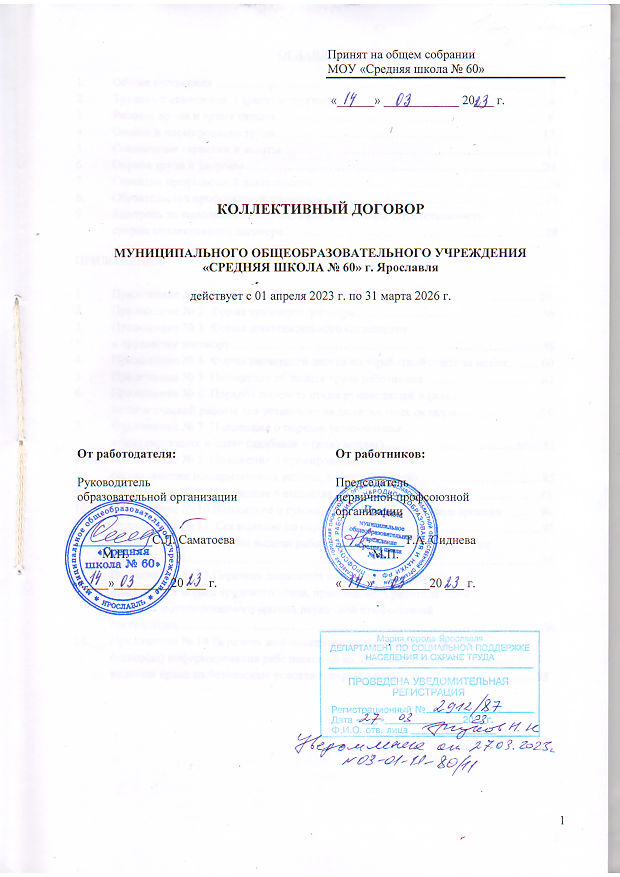 ОГЛАВЛЕНИЕОбщие положения …………………………………………………………………….  3   Трудовые отношения. Гарантии занятости……………………. …………………….4 Рабочее время и время отдыха……………… ………………………………………..8 Оплата и нормирование труда………………………………………………………..13 Социальные гарантии и льготы……………….………………………………………17 Охрана труда и здоровья……………………………………………………………...20 Гарантии профсоюзной деятельности ………………….…………………………….24 Обязательства профсоюзной организации………………...…………………………27 Контроль за выполнением коллективного договора. Ответственность             сторон коллективного договора…………………………………………...………….28ПРИЛОЖЕНИЯПриложение № 1  Правила внутреннего трудового распорядка…………………..29Приложение № 2  Форма трудового договора………………………………………56Приложение № 3  Форма дополнительного соглашения                                                   к трудовому договору…………………………………………………………………59Приложение № 4  Форма расчетного листка по заработной плате за месяц…….. 60        Приложение № 5  Положение об оплате труда работников………………………..61Приложение № 6  Порядок подсчета стажа руководящей и (или)                                  педагогической работы для установления должностных окладов………………...76Приложение № 7  Положение о порядке установления                                                   стимулирующих выплат (надбавок и (или) доплат)………………………………...82Приложение № 8  Положение о премировании                                                                (установлении поощрительных выплат, вознаграждений)…………………………85Приложение № 9  Положение о выплатах социального характера………………..88                     Приложение № 10 Положение о суммированном учете рабочего времени………90        Приложение № 11  Соглашение по охране труда…………………………………...93                                                   Приложение № 12 Нормы выдачи работникам спецодежды, спецобуви                        и других СИЗ……………………………………………………………………..........94Приложение № 13 Перечень локальных нормативных актов,                                          содержащих нормы трудового права, принимаемых работодателем            с учетом мотивированного мнения первичной профсоюзной            организации…………………………………………………………………………….96Приложение № 14 Перечень информационных материалов и формы                           (способы) информирования работников об их трудовых правах,            включая право на безопасные условия и охрану труда……………………………98I. ОБЩИЕ ПОЛОЖЕНИЯНастоящий коллективный договор заключен между работодателем и работниками в лице их представителей и является правовым актом, регулирующим социально-трудовые отношения в  Муниципальном общеобразовательном учреждении «Средняя школа № 60». 1.2.  Основой для заключения коллективного договора являются:Трудовой кодекс Российской Федерации (далее – ТК РФ);Федеральный закон от 12 января 1996 года № 10-ФЗ «О профессиональных союзах, их правах и гарантиях деятельности»;Федеральный закон от 29 декабря 2012 года № 273-ФЗ «Об образовании в Российской Федерации»;Региональное отраслевое соглашение по организациям системы образования Ярославской области на 2021-2023 годы;Территориальное отраслевое соглашение по организациям муниципальной системы образования города Ярославля на 2021 – 2023 годы. 1.3. Коллективный договор заключен с целью определения взаимных обязательств работников и работодателя по защите социально-трудовых прав и профессиональных интересов работников образовательной организации и установлению дополнительных социально-экономических, правовых и профессиональных гарантий, льгот и преимуществ для работников, а также по созданию более благоприятных условий труда по сравнению с трудовым законодательством, иными актами, содержащими нормы трудового права,  соглашениями.1.4.Сторонами коллективного договора являются:Работодатель в лице его представителя – директора школы Саматоевой Светланы Львовны (далее – работодатель);Работники школы в лице их представителя – в лице председателя первичной профсоюзной организации Общероссийского Профсоюза работников образования Сидневой Татьяны Анатольевны. 1.5. Для обеспечения регулирования социально-трудовых отношений, ведения коллективных переговоров, подготовки и заключения коллективного договора, а также для организации контроля за его выполнением образуется комиссия по подготовке, заключению, контролю исполнения коллективного договора.1.6. Действие настоящего коллективного договора распространяется на всех работников школы, в том числе заключившим трудовой договор о работе по совместительству.1.7. Работодатель обязан ознакомить под роспись с текстом коллективного договора всех работников школы в течение 5-ти дней после его подписания.1.8. Коллективный договор заключен на срок 3 года, вступает в силу с 01 апреля 2023 г. и действует по 31 марта 2026г. включительно.Стороны имеют право продлевать действие коллективного договора на срок не более трех лет. 1.9. В течение срока действия коллективного договора стороны несут ответственность за выполнение принятых обязательств в порядке, установленном действующим законодательством (статья 54, 55, 419 ТК РФ).1.10. Стороны договорились, что изменения и дополнения в коллективный договор в течение срока его действия могут вноситься по совместному решению представителями сторон без созыва общего собрания работников в установленном законом порядке (статья 44 ТК РФ). При наступлении условий, требующих дополнения или изменения настоящего коллективного договора, заинтересованная сторона направляет другой стороне письменное уведомление о начале ведения переговоров. Принятые изменения и дополнения оформляются приложением к коллективному договору, являются его неотъемлемой частью и доводятся до сведения работодателя, профорганизации и коллектива образовательной организации. Вносимые изменения и дополнения в текст коллективного договора не могут ухудшать положение работников по сравнению с законодательством Российской Федерации и положениями прежнего коллективного договора. В случае изменения законодательства Российской Федерации в части, улучшающей положение работников школы по сравнению с условиями коллективного договора, со дня его изменения применяются нормы законодательства Российской Федерации.1.11. Локальные нормативные акты образовательной организации, содержащие нормы трудового права, являющиеся приложением к коллективному договору, принимаются с учетом мнения (по согласованию)  первичной профсоюзной организации и являются  его неотъемлемой частью (Правила внутреннего трудового распорядка, Положение об оплате труда работников, Соглашение по охране труда, Форма трудового договора с работником, Форма расчетного листка, Положение о распределении стимулирующей части фонда оплаты труда, Положение о премировании работников, Положения о  комиссиях, созданных в организации, и другие).1.12. Работодатель размещает в течение десяти рабочих дней со дня подписания сторонами коллективного договора (изменений и дополнений в коллективный договор) копию коллективного договора (изменений и дополнений в коллективный договор) со всеми приложениями на официальном сайте школы в информационно-телекоммуникационной сети «Интернет». 1.13. В соответствии с частью четвертой статьи 43 ТК РФ коллективный договор сохраняет своё действие в случае изменения наименования образовательной организации, реорганизации в форме преобразования, а также расторжения трудового договора с руководителем образовательной организации. 1.14. При реорганизации образовательной организации в форме слияния, присоединения, разделения, выделения коллективный договор сохраняет свое действие в течение всего срока реорганизации. 1.15. При ликвидации образовательной организации коллективный договор сохраняет свое действие в течение всего срока проведения ликвидации.1.16. Переговоры по заключению нового коллективного договора должны быть начаты не позднее 31 декабря 2025 г. II. ТРУДОВЫЕ ОТНОШЕНИЯ. ГАРАНТИИ ЗАНЯТОСТИ.2.1. Содержание трудового договора, порядок его заключения, изменения и расторжения определяются в соответствии с ТК РФ, другими законодательными и нормативными правовыми актами, Уставом школы, Правилами внутреннего трудового распорядка и не могут ухудшать положение работников по сравнению с действующим трудовым законодательством, а также Территориальным отраслевым соглашением по организациям  муниципальной системы образования города Ярославля на 2021-2023 годы и настоящим коллективным договором.Стороны подтверждают, что заключение гражданско-правовых договоров в образовательных организациях, фактически регулирующих трудовые отношения между работником и работодателем, не допускается (часть вторая статьи 15 ТК РФ).Нормы профессиональной этики педагогических работников закрепляются в локальных нормативных актах школы, принимаемых работодателем в порядке, установленном Уставом школы, по согласованию с выборным органом первичной профсоюзной организации.2. 2. Стороны договорились о том, что:2.2.1. Работодатель не вправе требовать от работника выполнения работы, не обусловленной трудовым договором, должностной инструкцией, квалификационной характеристикой должности работника образования.2.2. 2. Работодатель обязуется:- При определении должностных обязанностей работников руководствоваться Единым квалификационным справочником должностей руководителей, специалистов и служащих.-  При определении квалификации работников руководствоваться профессиональными стандартами в случаях, предусмотренных частью первой статьи 195.3 ТК РФ.- При составлении штатного расписания школы определять наименование их должностей в соответствии с номенклатурой должностей педагогических работников организаций, осуществляющих образовательную деятельность, должностей руководителей образовательных организаций.2.2.3. Заключать трудовой договор (приложение № 2 к коллективному договору) с работником в письменной форме в двух экземплярах, каждый из которых подписывается работодателем и работником. Один экземпляр трудового договора под роспись передается работнику в день заключения, другой хранится у работодателя (статья 67 ТК РФ).2.2.4. При приеме на работу (до подписания трудового договора) ознакомить работников под роспись с настоящим коллективным договором, Уставом школы, Правилами внутреннего трудового распорядка, иными локальными нормативными актами, непосредственно связанными с их трудовой деятельностью, а также ознакомить работников под роспись с принимаемыми впоследствии локальными нормативными актами, непосредственно связанными с их трудовой деятельностью.2.2.5. В трудовой договор работника включаются обязательные условия, указанные в статье 57 ТК РФ.  В трудовом договоре оговаривается объем учебной нагрузки педагогического работника, который может быть изменен только по письменному соглашению сторон трудового договора, за исключением случаев, предусмотренных законодательством.2.2.6. Заключать трудовой договор для выполнения трудовой функции, которая носит постоянный характер, на неопределенный срок. Срочный трудовой договор заключать только в случаях, предусмотренных статьей 59 ТК РФ.2.2.7. Соблюдать требования действующего законодательства при получении и обработке персональных данных работника.2.2.8.  Формировать в электронном виде основную информацию о трудовой деятельности и трудовом стаже каждого работника и представлять ее в порядке, установленном законодательством Российской Федерации об индивидуальном (персонифицированном) учете в системе обязательного пенсионного страхования, для хранения в информационных ресурсах Социального фонда Российской Федерации.Работникам, воспользовавшимся своим правом на дальнейшее ведение работодателем трудовой книжки в соответствии со статьей 66 ТК РФ, продолжать вести трудовые книжки.Формирование информации о трудовой деятельности и трудовом стаже работника, подавшего письменное заявление о предоставлении ему работодателем сведений о трудовой деятельности в соответствии со статьей 66.1 ТК РФ, продолжать в электронном виде.2.2.9. Оформлять изменения условий трудового договора путем заключения дополнительных соглашений к трудовому договору (приложение № 3 к коллективному договору), являющихся неотъемлемой частью заключенного между работником и работодателем трудового договора.2.2.10. Обеспечивать своевременное уведомление работников в письменной форме о предстоящих изменениях определённых условий трудового договора (в том числе об изменениях размера оклада (должностного оклада), ставки заработной платы, размеров иных выплат, устанавливаемых работникам, объёма учебной нагрузки и др.) не позднее чем за два месяца до их введения, а также своевременное заключение дополнительных соглашений об изменении условий трудового договора.2.2.11. Изменение определенных сторонами условий трудового договора, в том числе перевод на другую работу, производить только по письменному соглашению сторон трудового договора, за исключением случаев, предусмотренных частями второй и третьей статьи 72.2 и статьей 74 ТК РФ.Временный перевод педагогического работника на другую работу в случаях, предусмотренных частью третьей статьи 72.2. ТК РФ, возможен только при наличии письменного согласия работника, если режим временной работы предусматривает увеличение рабочего времени работника по сравнению с режимом, установленным по условиям трудового договора.2.2.12. Сообщать первичной профсоюзной организации в письменной форме не позднее, чем за два месяца до начала проведения соответствующих мероприятий, о сокращении численности или штата работников и о возможном расторжении трудовых договоров с работниками в соответствии с пунктом вторым части первой статьи 81 ТК РФ, а при массовых увольнениях работников – не позднее, чем за три месяца. Уведомление должно содержать проект нового штатного расписания, информацию об основаниях изменения штатного расписания или учебной нагрузки, проекты приказов о сокращении численности или штата, список сокращаемых должностей и предложения о высвобождаемых работниках, перечень вакансий, предполагаемые варианты трудоустройства.В случае сокращения численности или штата работников, массового высвобождения работников уведомление должно также содержать социально-экономическое обоснование.Массовым является увольнение 5% и более от общего числа работников в течение трех календарных месяцев.Увольнение педагогических работников в связи с сокращением численности или штата работников допускается только по окончании учебного года, за исключением случаев уменьшения количества часов по учебным планам и программам, сокращения количества классов обучающихся.2.2.13. Обеспечить преимущественное право на оставление на работе при сокращении штатов работников с более высокой производительностью труда и квалификацией.Кроме перечисленных в статье 179 ТК РФ, при равной производительности и квалификации, преимущественное право на оставление на работе имеют работники:- отнесенные в установленном порядке к категории граждан предпенсионного возраста;- проработавшие в организации свыше 10 лет;- одинокие матери, воспитывающие ребенка в возрасте до 16 лет;- одинокие отцы, воспитывающие ребенка в возрасте до 16 лет;- родители, имеющие ребенка – инвалида в возрасте до 18 лет;- награжденные государственными и (или) ведомственными наградами в связи с педагогической деятельностью;- педагогические работники, приступившие к трудовой деятельности непосредственно после окончания образовательной организации высшего или среднего профессионального образования и имеющие трудовой стаж менее одного года;- члены Профессионального союза образования. 2.2.14. Обеспечить работнику, увольняемому в связи с ликвидацией организации, сокращением численности или штата работников организации, право на время для поиска работы (18 часов в неделю) с сохранением среднего заработка.2.2.15. Осуществлять учёт мнения первичной профсоюзной организации при расторжении трудового договора по инициативе работодателя в соответствии с пунктами вторым, третьим и пятым части первой статьи 81 ТК РФ с работником – членом Профсоюза.2.2.16. Осуществлять выплаты, предусмотренные статьёй 178 ТК РФ, увольняемым работникам при расторжении трудового договора в связи с ликвидацией организации.2.2.17. Рассматривать все вопросы, связанные с изменением структуры образовательной организации, её реорганизацией и (или) ликвидацией с участием  первичной профсоюзной организации.Обеспечивать проведение консультаций с первичной профсоюзной организацией по проблемам занятости высвобождаемых работников, возможности предоставления им социальных гарантий в зависимости от стажа работы в данной образовательной организации и источников финансирования.Обеспечивать обязательное участие первичной профсоюзной организации в рассмотрении вопросов по проведению организационно-штатных мероприятий, включая определение (изменение) штатного расписания школы.2.2.18. Направлять педагогических работников на подготовку и дополнительное профессиональное образование (далее - ДПО) по профилю педагогической деятельности не реже чем один раз в три года (подпункт 2 пункта 5 статьи 47 Федерального закона от 29.12.2012 г. № 273-ФЗ «Об образовании в Российской Федерации», статьи 196 и 197 ТК РФ).2.2.19. В случае направления работника на ДПО сохранять за ним место работы (должность), среднюю заработную плату по основному месту работы и, если работник направляется для повышения квалификации в другую местность, оплачивать ему командировочные расходы (суточные, проезд к месту обучения и обратно, проживание) в порядке и размерах, предусмотренных для лиц, направляемых в служебные командировки в соответствии с документами, подтверждающими фактически произведенные расходы.2.2.20. Предоставлять гарантии и компенсации работникам, совмещающим работу с получением образования в порядке, предусмотренном главой 26 ТК РФ, в том числе работникам, уже имеющим профессиональное образование соответствующего уровня, и направленным на обучение работодателем.2.3.  Первичная профсоюзная организации обязуется:- осуществлять контроль за соблюдением работодателем трудового законодательства, иных нормативных правовых актов, соглашений, локальных нормативных актов, содержащих нормы трудового права, настоящего коллективного договора;- содействовать повышению квалификации, трудовой дисциплины работников образовательной организации;- содействовать созданию необходимых, безопасных и комфортных условий труда с целью эффективной реализации их трудовой функции;  - содействовать адаптации молодых педагогов;- представлять и защищать трудовые права членов профсоюза в комиссиях по трудовым спорам и в суде;- участвовать в работе комиссий по тарификации, аттестации педагогических работников на соответствие занимаемой должности, охране труда и других;- представлять во взаимоотношениях с работодателем интересы работников, не являющихся членами профсоюза, в случае, если они уполномочили выборный орган первичной профсоюзной организации представлять их интересы и перечислили ежемесячно денежные средства из заработной платы в размере 1 % на счет первичной профсоюзной организации.2.4. Работники обязуются:- добросовестно и в полном объеме исполнять свои трудовые обязанности, возложенные на него трудовым договором, должностной инструкцией, иными локальными нормативными актами;- соблюдать Правила внутреннего трудового распорядка школы, в том числе режим труда и отдыха;- соблюдать Устав школы;- создавать и сохранять благоприятную психологическую атмосферу в коллективе.III. рабочее время и время отдыха3. Стороны пришли к соглашению о том, что:3.1. В соответствии с требованиями трудового законодательства и иных нормативных правовых актов, содержащих нормы трудового права, а также соглашений, режим рабочего времени и времени отдыха работников школы определяется настоящим коллективным договором, Правилами внутреннего трудового распорядка, иными локальными нормативными актами, трудовыми договорами, расписанием занятий, годовым календарным учебным графиком, графиками работы (графиками сменности), согласованными с первичной профсоюзной организации.3.2. В школе устанавливается следующий режим рабочего времени (статьи 100, 104 ТК РФ):- продолжительность рабочей недели для педагогических работников, обслуживающего персонала – шестидневная с одним выходным днем, для административного и учебно-вспомогательного персонала – пятидневная с двумя выходными днями (в субботу и воскресенье); - продолжительность ежедневной работы, время начала и окончания работы устанавливается согласно графикам работы, расписанию уроков, внеурочной деятельности, групп продленного дня, занятий дополнительного образования.3.3. Рабочее время педагогических работников исчисляется в астрономических часах. Короткие перерывы (перемены, динамические паузы), предусмотренные между уроками (занятиями), являются рабочим временем педагогических работников.3.4. Для руководителя, заместителей руководителя, руководителей структурных подразделений, работников из числа административно-хозяйственного, учебно-вспомогательного и обслуживающего персонала образовательной организации устанавливается нормальная продолжительность рабочего времени, которая не может превышать 40 часов в неделю.3.5. Для педагогических работников школы устанавливается сокращённая продолжительность рабочего времени не более 36 часов в неделю.3.6. В зависимости от должности и (или) специальности педагогических работников, с учетом особенностей их труда, продолжительность рабочего времени (нормы часов педагогической работы за ставку заработной платы), порядок определения учебной нагрузки, оговариваемой в трудовом договоре, и основания ее изменения определяются в соответствии с приказом Минобрнауки РФ от 22.12.2014 № 1601 «О продолжительности рабочего времени (нормах часов педагогической работы за ставку заработной платы) педагогических работников и о порядке определения учебной нагрузки педагогических работников, оговариваемой в трудовом договоре».Не предусматривается установление верхнего предела учебной нагрузки педагогическим работникам. 3.7. В школе учебная нагрузка на новый учебный год устанавливается руководителем образовательной организации с учетом мнения первичной профсоюзной организации.Руководитель должен ознакомить педагогических работников под роспись с предполагаемой учебной нагрузкой на новый учебный год в письменном виде до начала ежегодного оплачиваемого отпуска, не менее чем за два месяца.3.8. Учебная нагрузка на новый учебный год работникам, ведущим преподавательскую работу помимо основной работы устанавливается работодателем по согласованию с первичной профсоюзной организацией, при условии, если учителя, для которых данная организация является местом основной работы, обеспечены преподавательской работой по своей специальности в объеме, не менее чем на ставку заработной платы.3.9. Изменение условий трудового договора, за исключением изменения трудовой функции педагогического работника школы, осуществлять только в случаях, когда по причинам, связанным с изменением организационных или технологических условий труда (уменьшения количества часов по учебным планам и образовательным программам, сокращения количества классов (групп продленного дня)), определенные сторонами условия трудового договора не могут быть сохранены.3.10. Объем учебной нагрузки (педагогической работы) педагогических работников устанавливается исходя из количества часов по учебному плану и учебным программам, преемственности классов (групп) (если это не противоречит интересам обучающихся), обеспеченности кадрами, необходимости обеспечить учебной нагрузкой не менее установленной нормы лиц, окончивших имеющие государственную аккредитацию образовательные учреждения профессионального образования и впервые поступивших на работу по полученной специальности в течение одного года со дня окончания образовательного учреждения, других условий работы в данной образовательной организации.Объем учебной нагрузки, установленный учителям в начале учебного года, не может быть уменьшен по инициативе работодателя в текущем учебном году, а также при установлении ее на следующий учебный год, за исключением случая, указанного в п. 3.9. настоящего раздела.  Объем учебной нагрузки учителей больше или меньше нормы часов за ставку заработной платы устанавливается только с их письменного согласия.3.11. Учебная нагрузка педагогическим работникам, находящимся к началу учебного года в отпуске по уходу за ребенком до достижения им возраста трех лет, либо в ином отпуске, устанавливается при распределении ее на очередной учебный год на общих основаниях, с обеспечением сохранения объема учебной нагрузки и преемственности преподавания учебных предметов, курсов, дисциплин (за исключением случаев уменьшения количества часов по учебным планам, сокращения количества обучающихся, групп, классов либо по соглашению сторон трудового договора), а затем передается для выполнения другим учителям на период нахождения указанных работников в соответствующих отпусках.3.12. В дни работы к дежурству по школе педагогические работники привлекаются не ранее чем за 20 минут до начала учебных занятий и не позднее 20 минут после окончания их последнего учебного занятия.3.13. Привлечение педагогических работников в каникулярный период, не совпадающий с их ежегодным оплачиваемым отпуском, к работе в оздоровительные лагеря и другие оздоровительные образовательные организации, находящиеся в другой местности, а также в качестве руководителей длительных (без возвращения в тот же день) походов, экспедиций, экскурсий, путешествий в другую местность может иметь место только с согласия работников. Режим рабочего времени указанных работников устанавливается с учетом выполняемой работы. 3.14. Составление расписания учебных занятий осуществляется с учетом рационального использования рабочего времени учителя, не допускающего перерывов между занятиями более двух часов подряд. При составлении расписаний учебных занятий, при наличии возможности, учителям предусматривается один свободный день в неделю для методической работы.Рабочее время учителей в период учебных занятий определяется расписанием занятий и выполнением всего круга обязанностей, которые возлагаются на учителя в соответствии с Правилами внутреннего трудового распорядка, трудовыми договорами, должностными инструкциями.3.15. Часы, свободные от:проведения уроков (занятий);дежурств,мероприятий, предусмотренных в связи с исполнением педагогами функций и обязанностей по классному руководству и воспитанию;участия во внеурочных мероприятиях, предусмотренных планом работы организации (заседания педагогического совета, родительские собрания и т.д.) педагог вправе использовать по собственному усмотрению.3.16. Периоды каникул, не совпадающие с ежегодными оплачиваемыми отпусками педагогических и других работников, а также периоды отмены учебных занятий по санитарно-эпидемиологическим, климатическим и другим основаниям, являются для них рабочим временем. В каникулярный период учителя осуществляют педагогическую, методическую, организационную работу, связанную с реализацией образовательной программы, в пределах нормируемой части их рабочего времени (установленного объема учебной нагрузки), определенной им до начала каникул, с сохранением заработной платы в установленном порядке. График работы в период каникул утверждается приказом директора школы по согласованию с первичной профсоюзной организацией.3.17. В эти периоды педагогические работники могут привлекаться работодателем к педагогической и с их согласия к другой работе в пределах времени, не превышающего установленную им учебную нагрузку.Учебно-вспомогательный и обслуживающий персонал может привлекаться с их согласия к выполнению хозяйственных работ, не требующих специальных знаний, в пределах установленного им рабочего времени.3.18. Привлечение работников школы к выполнению работы, не предусмотренной Уставом, Правилами внутреннего трудового распорядка, должностными обязанностями, не допускается. С письменного согласия работника ему может быть поручено выполнение другой дополнительной работы за дополнительную оплату (ст. 151 ТК РФ). Срок, в течение которого работник будет выполнять порученную дополнительную работу, ее содержание и объем устанавливаются распоряжением работодателя с письменного согласия работника. Работник имеет право досрочно отказаться от выполнения дополнительной работы, а работодатель – досрочно отменить поручение о ее выполнении, предупредив об этом другую сторону в письменной форме не позднее, чем за три рабочих дня.3.19. Привлечение работодателем работников к работе в сверхурочное время допускается только с письменного согласия работника и компенсируется в соответствии с трудовым законодательством.Работодатель может привлекать работников к сверхурочным работам в соответствии со статьей 99 ТК РФ.К работе в сверхурочное время не допускаются беременные женщины, работники в возрасте до восемнадцати лет, другие категории работников в соответствии с ТК РФ и иными федеральными законами.3.20. Перечень должностей работников с ненормированным рабочим днем и суммированным учетом рабочего времени утверждается с учётом мнения первичной профсоюзной организации.Работникам с ненормированным рабочим днем предоставляется дополнительный оплачиваемый отпуск продолжительностью не менее трёх календарных дней.3.21. Работа в выходные и праздничные дни запрещается. Привлечение работников к работе в выходные и нерабочие праздничные дни производится с их письменного согласия в случае необходимости выполнения заранее непредвиденных работ, от срочного выполнения которых зависит в дальнейшем нормальная работа образовательной организации.Без согласия работников допускается привлечение их к работе в случаях, определенных частью третьей статьи 113 ТК РФ.В других случаях привлечение к работе в выходные и нерабочие праздничные дни допускается с письменного согласия работника и с учетом мнения первичной профсоюзной организации.Привлечение работника к работе в выходные и нерабочие праздничные дни производится по письменному распоряжению работодателя.3.22. Привлечение работников организации к выполнению работы, не предусмотренной должностными обязанностями, трудовым договором, допускается только по письменному распоряжению работодателя с письменного согласия работника, с дополнительной оплатой и с соблюдением статей 60, 97 и 99 ТК РФ.3.23. В течение рабочего дня (смены) работнику предоставляется перерыв для отдыха и питания, время и продолжительность которого определяется Правилами внутреннего трудового распорядка.Для учителей, выполняющих свои обязанности непрерывно в течение рабочего дня, перерыв для приема пищи не устанавливается: возможность приема пищи обеспечивается одновременно вместе с обучающимися.3.24. Педагогическим работникам предоставляется ежегодный основной удлиненный оплачиваемый отпуск, продолжительность которого устанавливается Правительством Российской Федерации (Постановление Правительства РФ от 14.05.2015 г. № 466), остальным работникам предоставляется ежегодный основной оплачиваемый отпуск продолжительностью не менее 28 календарных дней с сохранением места работы (должности) и среднего заработка.Отпуск за первый год работы предоставляется работникам по истечении шести месяцев непрерывной работы в образовательной организации, за второй и последующий годы работы – в любое время рабочего года в соответствии с очередностью предоставления отпусков. По соглашению сторон оплачиваемый отпуск может быть предоставлен работникам и до истечения шести месяцев (статья 122 ТК РФ).При предоставлении ежегодного отпуска педагогическим работникам за первый год работы в каникулярный период, в том числе до истечения шести месяцев работы, его продолжительность должна соответствовать установленной для них продолжительности и оплачиваться в полном размере.3.25. Очередность предоставления оплачиваемых отпусков определяется ежегодно в соответствии с графиком отпусков, утверждаемым работодателем с учетом мнения  первичной профсоюзной организации не позднее, чем за 2 недели до наступления календарного года.О времени начала отпуска работник должен быть письменно извещен не позднее, чем за две недели до его начала.Продление, перенесение, разделение и отзыв из оплачиваемого отпуска производится с согласия работника в случаях, предусмотренных статьями 124-125 ТК РФ.3.26. По результатам специальной оценки условий труда, проведенной в декабре 2022 г. на рабочих местах школы установлен 1-й оптимальный и (или) 2-й допустимый классы условий труда. Рабочих мест с 3-м классом (вредными и тяжелыми условиями труда) в школе нет. 3.27. При исчислении общей продолжительности ежегодного оплачиваемого отпуска дополнительные оплачиваемые отпуска суммируются с ежегодным основным оплачиваемым отпуском.3.28. Ежегодный оплачиваемый отпуск продлевается в случае временной нетрудоспособности работника, наступившей во время отпуска.Ежегодный оплачиваемый отпуск по соглашению между работником и работодателем переносится на другой срок при несвоевременной оплате времени отпуска либо при предупреждении работника о начале отпуска позднее, чем за две недели.При увольнении работнику выплачивается денежная компенсация за неиспользованный отпуск пропорционально отработанному времени. Работнику, проработавшему 11 месяцев, выплачивается компенсация за полный рабочий год. При этом учителям, проработавшим 10 месяцев, выплачивается денежная компенсация за неиспользованный отпуск за полную продолжительность отпуска – 56 календарных дней.Денежная компенсация за неиспользованный отпуск при увольнении работника исчисляется исходя из количества неиспользованных дней отпуска с учетом рабочего года работника.При исчислении стажа работы при выплате денежной компенсации за неиспользованный отпуск при увольнении необходимо учесть, что:- все дни отпусков, предоставляемых по просьбе работника без сохранения заработной платы, если их общая продолжительность превышает 14 календарных дней в течение рабочего года, должны исключаться из подсчета стажа, дающего право на выплату компенсации за неиспользованный отпуск при увольнении (статья 121 ТК РФ);- излишки, составляющие менее половины месяца, исключаются из подсчета, а излишки, составляющие не менее половины месяца, округляются до полного месяца.3.29. По семейным обстоятельствам и другим уважительным причинам работнику по его письменному заявлению может быть предоставлен отпуск без сохранения заработной платы, продолжительность которого определяется по соглашению между работником и работодателем.Работодатель обязан предоставить отпуск без сохранения заработной платы на основании письменного заявления работника в сроки, указанные работником, в следующих случаях:- работающим пенсионерам по старости (по возрасту) – до 14 календарных дней в году;- родителям и женам (мужьям) военнослужащих, сотрудников органов внутренних дел, федеральной противопожарной службы, органов по контролю за оборотом наркотических средств и психотропных веществ, таможенных органов, сотрудников учреждений и органов уголовно-исполнительной системы, погибших или умерших вследствие ранения, контузии или увечья, полученных при исполнении обязанностей военной службы, либо вследствие заболевания, связанного с прохождением военной службы – до 14 календарных дней в году; - работающим инвалидам – до 60 календарных дней в году;- работникам в случае рождения ребенка, регистрации брака, смерти близких родственников – до 5 календарных дней;- работнику, имеющему двух или более детей в возрасте до четырнадцати лет, работнику, имеющему ребенка-инвалида в возрасте до восемнадцати лет, одинокой матери, воспитывающей ребенка в возрасте до четырнадцати лет, отцу, воспитывающему ребенка в возрасте до четырнадцати лет без матери - 14 календарных дней.Коллективным договором могут быть предусмотрены иные случаи и причины, при которых работодатель обязан предоставить работнику отпуск без сохранения заработной платы: - для сопровождения 1 сентября детей младшего школьного возраста в школу –1 календарный день; - в случае тяжелого заболевания близкого родственника – 14 календарных дней.3.30. Исчисление среднего заработка для оплаты ежегодного отпуска производится в соответствии со статьей 139 ТК РФ.3.31. Педагогическим работникам по их письменному заявлению предоставляется право на длительный отпуск сроком до одного года не реже чем через каждые десять лет непрерывной педагогической работы в порядке, установленном приказом Минобрнауки РФ от 31.05.2016 г. № 644 «Об утверждении Порядка предоставления педагогическим работникам организаций, осуществляющих образовательную деятельность, длительного отпуска сроком до одного года».    Продолжительность длительного отпуска, очередность его предоставления, разделение его на части, продление на основании листка нетрудоспособности в период нахождения в длительном отпуске, присоединение длительного отпуска к ежегодному основному оплачиваемому отпуску, предоставление длительного отпуска работающим по совместительству, оплата за счет средств, полученных организацией от приносящей доход деятельности, и другие вопросы, не предусмотренные непосредственно положениями указанного Порядка, определяются коллективным договором.3.32. При наличии у работника путевки на санаторно-курортное лечение по медицинским показаниям работодатель, с учетом мнения первичной профсоюзной организации, предоставляет работнику ежегодный отпуск (часть отпуска) в другое время, не предусмотренное графиком отпусков.3.33. Супругам, родителям и детям, работающим в одной организации, предоставляется право на одновременный уход в отпуск. Если один из них имеет отпуск большей продолжительности, то другой может по письменному заявлению взять соответствующее число дней отпуска без сохранения заработной платы по согласованию с работодателем.3.34. Первичная профсоюзная организация обязуется:3.34.1. Осуществлять контроль за соблюдением работодателем требований трудового законодательства и иных нормативных правовых актов, содержащих нормы трудового права, соглашений, локальных нормативных актов, настоящего коллективного договора по вопросам рабочего времени и времени отдыха работников.3.34.2. Предоставлять работодателю мотивированное мнение при принятии локальных нормативных актов, регулирующих вопросы рабочего времени и времени отдыха работников, с соблюдением сроков и порядка, установленных статьей 372 ТК РФ.3.34.3. Вносить работодателю представления об устранении выявленных нарушений трудового законодательства и иных нормативных правовых актов, содержащих нормы трудового права, соглашений, локальных нормативных актов, настоящего коллективного договора.IV. Оплата и нормирование труда4.1. Заработная плата работнику устанавливается трудовым договором в соответствии с действующей системой оплаты труда.4.2. При разработке и утверждении в школе показателей и критериев эффективности работы в целях осуществления стимулирования качественного труда работников учитываются следующие основные принципы: размер вознаграждения работника должен определяться на основе объективной оценки результатов его труда (принцип объективности); работник должен знать, какое вознаграждение он получит в зависимости от результатов своего труда (принцип предсказуемости); вознаграждение должно быть адекватно трудовому вкладу каждого работника в результат деятельности всей организации, его опыту и уровню квалификации (принцип адекватности); вознаграждение должно следовать за достижением результата (принцип своевременности); правила определения вознаграждения должны быть понятны каждому работнику (принцип справедливости); принятие решений о выплатах и их размерах должны осуществляться по согласованию с выборным органом первичной профсоюзной организации (принцип прозрачности).4.3. Заработная плата выплачивается работникам за текущий месяц не реже чем каждые полмесяца в денежной форме. Днями выплаты заработной платы являются: 29 число расчетного месяца  и 14 число месяца, следующего за расчетным. При совпадении дня выплаты с выходным или нерабочим праздничным днём выплата заработной платы производится накануне этого дня.4.4.  При выплате заработной платы работнику выдается расчетный листок, с указанием:- составных частей заработной платы, причитающейся ему за соответствующий период;- размеров иных сумм, начисленных работнику, в том числе денежной компенсации за нарушение работодателем установленного срока соответственно выплаты заработной платы, оплаты отпуска, выплат при увольнении и (или) других выплат, причитающихся работнику;- размеров и оснований произведенных удержаний;- общей денежной суммы, подлежащей выплате.Форма расчетного листка утверждается работодателем с учетом мнения первичной профсоюзной организации (приложение № 4 к коллективному договору).4.5. Ответственность за своевременность и правильность определения размеров и выплаты заработной платы работникам несет директор школы.4.6. Заработная плата исчисляется в соответствии с трудовым законодательством и включает в себя ставки заработной платы, оклады (должностные оклады); доплаты и надбавки компенсационного характера, в том числе за работу во вредных и (или) опасных условиях труда; за работу в условиях, отклоняющихся от нормальных (при выполнении работ различной квалификации, совмещении профессий (должностей), сверхурочной работе, работе в ночное время, выходные и нерабочие праздничные дни и при выполнении работ в других условиях, отклоняющихся от нормальных); иные выплаты компенсационного характера за работу, не входящую в должностные обязанности (классное руководство, проверка письменных работ, заведование учебным кабинетом и др.); выплаты стимулирующего характера.В случаях, когда размер оплаты труда работника зависит от стажа, образования, квалификационной категории, государственных наград и (или) ведомственных знаков отличия, ученой степени, право на его изменение возникает в следующие сроки:- при установлении квалификационной категории – со дня вынесения решения аттестационной комиссией;- при увеличении стажа непрерывной работы, педагогической работы, выслуги лет - со дня достижения соответствующего стажа, если документы находятся в учреждении, или со дня представления документа о стаже, дающем право на соответствующие выплаты;- при получении образования или восстановлении документов об образовании - со дня представления соответствующего документа;- при присвоении почетного звания, награждении ведомственными знаками отличия - со дня награждения (присвоения);- при присуждении ученой степени доктора или кандидата наук – со дня принятия Миннауки и высшего образования РФ решения о выдаче соответствующего диплома;- при награждении государственными наградами Российской Федерации, субъекта Российской Федерации – со дня принятия решения о награждении;4.7. Месячная заработная плата работника, полностью отработавшего норму рабочего времени и выполнившего нормы труда (трудовые обязанности), не может быть ниже минимального размера оплаты труда (16242 рубля – размера, установленного Правительством РФ с 01.01.2023 г. Федеральный закон от 19.12.2022 № 522-ФЗ).В состав месячной заработной платы работника при доведении ее до уровня МРОТ доплаты за совмещение профессий (должностей), расширение зон обслуживания, увеличение объема работ, за исполнение обязанностей временно отсутствующего работника, оплата труда при работе по совместительству, а также компенсационные выплаты не включаются.Выплаты социального характера и иные выплаты, не относящиеся к оплате труда, в том числе осуществляемые из фонда оплаты труда (материальная помощь, оплата стоимости питания, проезда, обучения, коммунальных услуг, отдыха и другие), не являющиеся заработной платой, в минимальном размере оплаты труда не учитываются.4.8. Порядок и условия установления доплат, надбавок и иных выплат:4.8.1. Порядок установления и конкретные размеры выплат за дополнительную работу, не входящую в круг основных обязанностей работника (осуществление функций классного руководителя, проверку тетрадей, заведование кабинетами, руководство предметно-цикловыми комиссиями и методическими объединениями, выполнение обязанностей мастера, проведение внеклассной работы по физическому воспитанию обучающихся, за работу с учебниками библиотечного фонда и др.), определяются организацией самостоятельно в пределах, выделенных на эти цели средств с учетом мнения первичной профсоюзной организации  и закрепляются в соответствующем положении (приложения №№ 6 и 7 к коллективному договору).   Доплаты за совмещение профессий (должностей), расширение зон обслуживания, увеличение объема выполняемых работ или исполнение обязанностей временно отсутствующего работника без освобождения от работы, определенной трудовым договором, устанавливаются работнику руководителем школы по соглашению сторон.4.8.2. Доплаты компенсационного характера за условия труда, отклоняющиеся от нормальных (при выполнении работ различной квалификации, совмещении профессий (должностей), сверхурочной работе, работе в ночное время, выходные и нерабочие праздничные дни и при выполнении работ в других условиях, отклоняющихся от нормальных) устанавливаются в размерах предусмотренных трудовым законодательством и действующей системой оплаты труда с учетом мнения первичной профсоюзной организации и закрепляются в соответствующем положении (приложение № 5 «Положение об оплате труда» и приложение № 7 «Положение о порядке установления стимулирующих выплат (надбавок) и (или) доплат»).Доплаты за условия труда, отклоняющиеся от нормальных, определяются руководителем организации в зависимости от продолжительности их работы в неблагоприятных условиях, и устанавливаются по результатам специальной оценки условий труда. При последующей рационализации рабочих мест и улучшении условий труда доплаты могут уменьшаться или отменяться полностью.4.8.3. Порядок установления и конкретные размеры стимулирующих выплат (за исключением поощрительных выплат) и выплат социального характера определяются руководителем образовательной организации самостоятельно в пределах, выделенных на эти цели средств с учетом мнения  первичной профсоюзной организации и закрепляются в соответствующем положении.Порядок и условия распределения поощрительных выплат по результатам труда устанавливаются локальным нормативным актом школы самостоятельно в пределах, выделенных на эти цели средств при участии первичной профсоюзной организации по представлению руководителя.Директор школы представляет в первичную профсоюзную организацию аналитическую информацию о показателях деятельности работников, являющуюся основанием для установления поощрительных выплат.4.9. Оплата труда работника, заменяющего отсутствующего, производится в соответствии с квалификацией работника.4.10. Выплата вознаграждения за классное руководство педагогическим работникам школы производится как в течение учебного года, так и в каникулярный период, не совпадающий с их отпуском. Выплата за работу, не входящую в должностные обязанности, но непосредственно связанную с образовательной деятельностью, выполняемая педагогическими работниками с их письменного согласия за дополнительную оплату производится также и в каникулярный период, не совпадающий с их отпуском. 4.11. Педагогическим работникам, впервые поступающим на работу или имеющим стаж педагогической работы менее 5 лет, заключившим трудовой договор с муниципальным учреждением после окончания образовательного учреждения среднего профессионального или высшего образования в течение 5 лет оплата труда производится с применением повышающего коэффициента специфики работы учреждения, установленного в размере Кср=1,3. (Решение муниципалитета города Ярославля от 24.12.2012 № 23).Выплата повышенного должностного оклада педагогическому работнику прекращается при достижении педагогического стажа 5 лет.4.12. Педагогическим и руководящим работникам, имеющим ведомственные награды Минпросвещения (Министерства образования и науки) РФ (медали, почетные звания, нагрудный знак, знак отличия) и иных министерств и ведомств за вклад в развитие образовательной деятельности: Почетную грамоту Президента РФ или удостоенным благодарности Президента РФ; государственные награды РФ (ордена, медали, почетные звания), соответствующие профилю образовательного учреждения, устанавливается надбавка к должностному окладу, определенному в зависимости от размера занимаемой ставки (должности), в размерах, установленных Решением муниципалитета города Ярославля от 24.12.2012 № 23.4.13. Размер доплаты к должностным окладам педагогическим и руководящим работникам, имеющим ученые степени кандидата наук или доктора наук, устанавливаются в размерах, предусмотренных действующей системой оплаты труда. В случае занятия менее или более одной штатной единицы доплата производится пропорционального размеру занимаемой ставки.4.14. Время простоя по вине работодателя и по причинам, не зависящим от работодателя и работника, оплачивается в размере средней заработной платы работника.4.15. Работодатель обязан возместить работнику не полученный им заработок во всех случаях незаконного лишения его возможности трудиться. Такая обязанность, в частности, наступает, если заработок не получен в результате:незаконного отстранения работника от работы, его увольнения или перевода на другую работу;отказа работодателя от исполнения или несвоевременного исполнения решения органа по рассмотрению трудовых споров или государственного правового инспектора труда о восстановлении работника на прежней работе;задержки работодателем выдачи работнику трудовой книжки, внесения в трудовую книжку неправильной или не соответствующей законодательству формулировки причины увольнения работника.4.16.	На время забастовки за участвующими в ней работниками сохраняются место работы и должность.За работниками, участвовавшими в забастовке из-за невыполнения отраслевого, регионального и территориального соглашений, коллективного договора организации по вине работодателя или органов власти, сохраняется средняя заработная плата, рассчитанная пропорционально времени забастовки.Работникам, не участвующим в забастовке, но в связи с ее проведением не имевшим возможности выполнять свою работу и заявившим в письменной форме о начале в связи с этим простоя, оплата простоя не по вине работника производится в размере средней заработной платы работника, рассчитанной пропорционально времени простоя.4.17. При наличии финансовых средств установить работникам  школы:единовременную выплату на лечение работника в размере не более одного должностного оклада;​    единовременную выплату педагогическим работникам муниципальных          организаций образования, впервые поступающим на работу или имеющим стаж работы менее 5 лет, заключившим трудовой договор с учреждением в течение 5 лет после окончания образовательного   учреждения среднего профессионального или высшего           профессионального образования, в размере не превышающим минимального размера оплаты труда;ежемесячную надбавку работникам, имеющим стаж педагогической работы более 25 лет, но не имеющих основания для оформления пенсии по выслуге лет, и не получающих пенсию по старости в размере 10% от должностного оклада, определенного в зависимости от размера занимаемой ставки (должности);ежемесячную доплату педагогическим работникам, осуществляющим наставническую работу с педагогическими работниками  образовательной организаций впервые поступающими на работу или имеющими стаж работы менее 5 лет, заключившими трудовой договор с организацией в течение 5 лет после окончания образовательного учреждения среднего профессионального или высшего профессионального образования, в размере 10 % от должностного оклада; ежемесячную доплату к должностным окладам педагогическим и руководящим работникам, имеющим нагрудный знак «Отличник народного просвещения» в размере 10% от должностного оклада (занимаемой ставки), определенного в зависимости от размера занимаемой ставки (должности).4.18. Оплата труда работников в ночное время (с 22 часов до 6 часов) производится в повышенном размере, но не ниже 35 процентов часовой тарифной ставки (части оклада (должностного оклада), рассчитанного за каждый час работы в ночное время. 4.19. В случае задержки выплаты заработной платы на срок более 15 дней или выплаты заработной платы не в полном объеме, работник имеет право приостановить работу на весь период до выплаты задержанной суммы, известив об этом работодателя в письменной форме. При этом он не может быть подвергнут дисциплинарному взысканию.4.20. Работодатель обязан возместить работнику, вынужденно приостановившему работу в связи с задержкой выплаты заработной платы на срок более 15 дней, не полученный им заработок за весь период задержки, а также средний заработок за период приостановления им исполнения трудовых обязанностей.4.21. При нарушении работодателем установленного срока соответственно выплаты заработной платы, оплаты отпуска, выплат при увольнении и (или) других выплат, причитающихся работнику, работодатель обязан выплатить их с уплатой процентов (денежной компенсации) в размере не ниже одной сто пятидесятой действующей в это время ключевой ставки Центрального банка Российской Федерации от не выплаченных в срок сумм, за каждый день задержки, начиная со следующего дня после установленного срока выплаты по день фактического расчета включительно. При неполной выплате в установленный срок заработной платы и (или) других выплат, причитающихся работнику, размер процентов (денежной компенсации) исчисляется из фактически не выплаченных в срок сумм. Обязанность по выплате указанной денежной компенсации возникает независимо от наличия вины работодателя.4.22. Выплаты стимулирующего характера устанавливаются образовательной организацией в пределах средств, направляемых на оплату труда, самостоятельно, при обязательном участии первичной профсоюзной организации и закрепляются в форме Положения об оплате труда (приложения № 5 и 7 к коллективному договору). 4.23. Экономия средств фонда оплаты труда направляется на премирование, оказание материальной помощи работникам, что предусматривается локальными нормативными актами школы, принимаемыми по согласованию с первичной профсоюзной организацией.4.24. В период отмены учебных занятий (образовательного процесса) для обучающихся по санитарно-эпидемиологическим, климатическим и другим основаниям, являющимся рабочим временем педагогических и других работников школы, за ними сохраняется заработная плата в установленном порядке.4.25. Штаты школы формируются с учетом установленной предельной наполняемости классов. За фактическое превышение количества обучающихся в классе устанавливаются соответствующая доплата, как это предусмотрено при расширении зоны обслуживания или увеличении объема выполняемой работы (статья 151 ТК РФ). (Минимальные размеры доплат устанавливаются приложением № 5 к коллективному договору). V. Социальные гарантии и льготы5.1. Гарантии и компенсации работникам предоставляются в следующих случаях:при заключении трудового договора (гл. 10, 11 ТК РФ);при переводе на другую работу (гл. 12 ТК РФ);при расторжении трудового договора (гл. 13 ТК РФ);по вопросам оплаты труда (гл. 20-22 ТК РФ);при направлении в служебные командировки (гл. 24 ТК РФ);при совмещении работы с обучением (гл. 26 ТК РФ);при предоставлении ежегодного оплачиваемого отпуска (гл. 19 ТК РФ);в связи с задержкой выдачи трудовой книжки при увольнении (ст. 84.1 ТК РФ);в других случаях, предусмотренных трудовым законодательством.5.2. Работодатель обязуется:5.2.1. Предоставлять гарантии и компенсации работникам во всех случаях, предусмотренных трудовым законодательством, Территориальным отраслевым соглашением по организациям муниципальной системы образования города Ярославля на 2021-2023 годы и настоящим коллективным договором.5.2.2.Обеспечивать право работников на обязательное социальное страхование от несчастных случаев на производстве и профессиональных заболеваний и осуществлять обязательное социальное страхование работников в порядке, установленном федеральными законами и иными нормативными правовыми актами.5.2.3. Своевременно и полностью перечислять за работников страховые взносы в Социальный фонд России.5.2.4. Сохранять педагогическим работникам по истечении срока действия квалификационной категории в течение одного года уровень оплаты труда с учетом ранее имевшейся квалификационной категории по заявлению работника:при выходе на работу после нахождения в отпуске по беременности и родам, по уходу за ребенком;при выходе на работу после нахождения в длительном отпуске сроком до одного года в соответствии с пунктом 4 части 5 статьи 47 Федерального закона «Об образовании в Российской Федерации»; в случае истечения срока действия квалификационной категории, установленной педагогическим работникам и руководителям образовательных организаций, которым до назначения пенсии по старости осталось менее одного года;в других случаях, предусмотренных Региональным отраслевым соглашением системы образования Ярославской области на 2021-2023 годы.5.2.5. Если работник направляется работодателем для получения дополнительного профессионального образования (ДПО), но работодатель не оплачивает предоставление ему предусмотренных законодательством и трудовым договором гарантий и компенсаций, то работник вправе отказаться от получения ДПО.5.2.6. Работодатель не вправе обязывать работников осуществлять ДПО за счет их собственных средств, в том числе такие условия не могут быть включены в соответствующие договоры.5.3. Стороны пришли к соглашению о том, что:5.3.1. Экономия фонда оплаты труда распределяется образовательной организацией самостоятельно на основании положений о мерах материального поощрения работников организации и (или) коллективного договора. Приказы о материальном поощрении работников организации в обязательном порядке издаются по согласованию с первичной профсоюзной организации.5.3.2. За педагогическими работниками школы, участвующими в проведении государственной итоговой аттестации (ГИА) в рабочее время и освобожденными от основной работы на период проведения ГИА, сохраняются гарантии, установленные трудовым законодательством и иными нормативными правовыми актами, содержащими нормы трудового права.5.3.3. Работодатель совместно с первичной профсоюзной организации проводят социально-культурные и физкультурно-оздоровительные мероприятия в организации.5.3.4. Работодатель предоставляет первичной профсоюзной организации в установленном по согласованию с ним порядке бесплатно во внеучебное время спортивный зал, площадки и спортинвентарь для проведения спортивно-оздоровительных мероприятий с работниками школы.5.3.5. Работодатель предоставляет первичной профсоюзной организации в установленном по согласованию с ним порядке бесплатно актовый зал и другие приспособленные помещения для подготовки и проведения культурных и иных общественно значимых мероприятий для работников школы и членов их семей.5.3.6. ​ Педагогическим работникам муниципальных учреждений, впервые поступающим на работу или имеющим стаж педагогической работы менее 5 лет, заключившим трудовой договор с образовательным учреждением в течение 5 лет после окончания профессиональной образовательной организации или образовательной организации высшего образования, работающим в сельской местности, на основании заявления производится выплата единовременного пособия. Единовременное пособие выплачивается по основному месту работы в размере 3 должностных окладов, установленных педагогическим работникам за норму часов педагогической работы при заключении трудового договора с образовательным учреждением, в течение 6 месяцев с момента заключения трудового договора. В случае расторжения трудового договора в течение первых 5 лет по инициативе работника либо при совершении им виновных действий, являющихся основанием расторжения трудового договора в соответствии с действующим законодательством, единовременное пособие подлежит возврату в полном объеме (Решение муниципалитета города Ярославля от 24.12.2012 № 23). 5.3.7. Работники школы в случае болезни имеют право в течение года на три дня неоплачиваемого отпуска, который предоставляется по письменному заявлению работника без предъявления медицинского документа, удостоверяющего факт заболевания. 5.3.8. Работники при прохождении диспансеризации в порядке, предусмотренном законодательством в сфере охраны здоровья, имеют право на освобождение от работы на один рабочий день один раз в три года с сохранением за ними места работы (должности) и среднего заработка.Работники, не достигшие возраста, дающего право на назначение пенсии по старости, в том числе досрочно, в течение пяти лет до наступления такого возраста и работники, являющиеся получателями пенсии по старости или пенсии за выслугу лет, при прохождении диспансеризации в порядке, предусмотренном законодательством в сфере охраны здоровья, имеют право на освобождение от работы на два рабочих дня один раз в год с сохранением за ними места работы (должности) и среднего заработка.Работник освобождается от работы для прохождения диспансеризации на основании его письменного заявления, при этом день (дни) освобождения от работы согласовывается с работодателем (ст. 185.1 ТК РФ).5.4. По письменному заявлению работника школы предоставляются дополнительные оплачиваемые отпуска в случаях:вступления работника в брак – 3 календарных дня;вступления в брак детей – 2 календарных дня;рождения ребенка (мужу) – 2 календарных дня;смерти близких родственников (супруги, родители обоих супругов, дети, братья, сестры) – 3 календарных дня;проводов сына по призыву на обязательную службу в вооруженные силы Российской Федерации – 2 календарных дня;празднования работником юбилейной даты – 1 календарный день;работы без листка нетрудоспособности в течение календарного года:руководителю образовательной организации – 1 календарный день, работникам образовательной организации - до 3 календарных дней.Решение о предоставлении указанных оплачиваемых отпусков принимается:работодателем по согласованию с первичной профсоюзной организацией в отношении работников организации;директором департамента образования мэрии города Ярославля в отношении руководителя образовательной организации.По согласованию сторон вышеуказанные отпуска могут быть предоставлены дополнительно без оплаты на срок до 10 календарных дней.5.5.  По письменному заявлению работника образовательной организации предоставляется:единовременная выплата при увольнении в связи с выходом на пенсию в размере до100% от должностного оклада;единовременная выплата в связи с юбилейными датами (50, 55, 60, 65, 70 лет) в размере до100 % от должностного оклада.Решение о предоставлении единовременной выплаты принимается работодателем по согласованию с первичной профсоюзной организации при наличии денежных средств.5.6. Работодатель совместно с профсоюзным органом обеспечивают эффективное использование средств на санаторно-курортное лечение. Осуществляют мероприятия по организации и финансированию летнего оздоровления и отдыха работников и их детей за счет средств областного и муниципального бюджетов.5.7. Работники школы, работающие на постоянной основе, обеспечиваются льготными путевками в муниципальный санаторий «Ясные зори» с учетом личных заявлений в пределах количества путевок, выделенных организации. Для установления очередности при предоставлении путевок работникам создается комиссия, в состав которой включается представитель первичной профсоюзной организации.5.8. Работодатель при рассмотрении вопроса о представлении работников образовательной организации к государственным и отраслевым наградам учитывает мнение первичной профсоюзной организации.5.9. Работодатель создает условия для организации питания работников в течение рабочего дня.5.10. Работодатель с учетом финансово-экономического положения организации имеет право предоставлять работникам, проходящим вакцинацию против коронавирусной инфекции COVID-19, два оплачиваемых выходных дня.VI. Охрана труда и здоровьяСтороны рассматривают охрану труда и здоровья работников школы в качестве одного из приоритетных направлений деятельности.6.1. Стороны совместно обязуются:6.1.1. Для реализации права работников на здоровые и безопасные условия труда, внедрение современных средств безопасности труда, предупреждающих производственный травматизм и возникновение профессиональных заболеваний, ежегодно заключать соглашение по охране труда (приложение № 11 к коллективному договору) с определением мероприятий по улучшению условий и охраны труда (организационных, технических, санитарно-профилактических и других), стоимости работ и сроков выполнения мероприятий, ответственных должностных лиц.6.1.2. Участвовать в разработке, рассмотрении и анализе мероприятий по улучшению условий и охраны труда в рамках соглашения по охране труда.6.1.3. Способствовать формированию и организации деятельности совместных комиссий по охране труда.6.1.4. Обеспечивать:   - выборы представителей в формируемую на паритетной основе комиссию по охране труда;   - работу комиссий: по охране труда, по проведению специальной оценки условий труда, по проверке знаний и навыков в области охраны труда; по расследованию несчастных случаев на производстве и с обучающимися во время образовательного процесса; по контролю состояния зданий; по приёмке кабинетов, пищеблока, спортивных сооружений, территории к новому учебному году; по приёмке школы на готовность к новому учебному году и других комиссий;- своевременное расследование несчастных случаев;- оказание материальной помощи пострадавшим на производстве.6.1.5. Осуществлять административно-общественный контроль за безопасностью жизнедеятельности в школе, состоянием условий и охраны труда, выполнением раздела по охране труда коллективного договора, соглашения по охране труда.6.1.6. Контролировать выполнение школой предписаний органов государственного контроля (надзора), представлений и требований технических (главных технических) инспекторов труда Профсоюза и внештатных технических инспекторов труда Профсоюза, представлений уполномоченных (доверенных) лиц по охране труда первичной профсоюзной организации.6.1.7. Организовывать проведение комплексных, тематических и целевых проверок в образовательной организации по вопросам охраны труда с последующим обсуждением на совместных заседаниях представителей работодателя и первичной профсоюзной организации.6.1.8. Организовывать реализацию мероприятий, направленных на развитие физической культуры и спорта, в том числе проведение соревнований, спартакиад, турниров по различным видам спорта и туризма с целью привлечения работников к здоровому образу жизни.6.2. Работодатель обязуется:6.2.1. Обеспечивать создание безопасных условий  и охраны труда, соответствующих требованиям охраны труда на каждом рабочем месте, а также безопасность работников и обучающихся при эксплуатации зданий, сооружений, оборудования и механизмов, режим труда и отдыха в соответствии с законодательством Российской Федерации, правилами внутреннего трудового распорядка.6.2.2. Создавать службу охраны труда или вводить должность специалиста по охране труда, имеющего соответствующую подготовку или опыт работы в этой области, если численность работников образовательной организации превышает 50 человек.6.2.3. Обеспечивать создание и функционирование системы управления охраной труда в школе, осуществлять управление профессиональными рисками.6.2.4. Осуществлять в соответствии с законодательством Российской Федерации финансирование мероприятий по улучшению условий и охраны труда, в том числе выделять на обучение по охране труда, проведение специальной оценки условий труда, медицинских осмотров работников из всех источников финансирования в размере не менее 2 процентов от фонда оплаты труда и не менее 0,7 процента от суммы эксплуатационных расходов на содержание образовательной организации.6.2.5. Использовать в качестве дополнительного источника финансирования мероприятий по охране труда возможность возврата части сумм страховых взносов (до 20 процентов) на предупредительные меры по сокращению производственного травматизма, профессиональных заболеваний и санаторно-курортного лечения работников, в том числе на проведение специальной оценки условий труда, обучение по охране труда, приобретение средств индивидуальной защиты (СИЗ), санаторно-курортное лечение работников, занятых на работах с вредными и (или) опасными условиями труда, проведение обязательных медицинских осмотров.6.2.6. Проводить в установленном законодательством Российской Федерации порядке специальную оценку условий труда на рабочих местах школы.Обеспечивать реализацию мероприятий, направленных на улучшение условий труда работников, по результатам проведенной специальной оценки условий труда.6.2.7. Проводить обучение безопасным методам и приемам выполнения работ по охране труда и оказанию первой помощи пострадавшим на производстве, проведение инструктажей по охране труда, стажировки на рабочих местах и проверки знаний требований охраны труда; недопущение к работе лиц, не прошедших в установленном порядке указанные обучение, инструктаж и проверку знаний требований охраны труда.Обеспечивать проведение в установленном законодательством порядке профессиональной гигиенической подготовки и аттестации должностных лиц и работников школы.6.2.8. Разработать и утвердить по согласованию с первичной профсоюзной организацией  инструкции по охране труда по видам работ и профессиям в соответствии со штатным расписанием. Обеспечивать наличие инструкций по охране труда на рабочих местах.6.2.9. Предоставлять гарантии и компенсации работникам, занятым на работах с вредными условиями труда в соответствии с ТК РФ, иными нормативными правовыми актами, содержащими государственные нормативные требования охраны труда.6.2.10. Предоставлять оплачиваемое рабочее время уполномоченному (доверенному) лицу по охране труда первичной профсоюзной организации для выполнения возложенных на него обязанностей и надбавку к заработной плате в размере не менее 10-ти процентов.6.2.11. Обеспечивать приобретение и бесплатную выдачу прошедших в установленном порядке сертификацию или декларирование соответствия (часть первая статьи 221, абзац четвертый части второй статьи 214 ТК РФ) специальной одежды и других средств индивидуальной защиты (СИЗ), смывающихся и обезвреживающих средств, работникам, занятым на работах  с вредными условиями труда. 6.2.12. Обеспечивать прохождение работниками обязательных предварительных при поступлении на работу и периодических медицинских осмотров, а также в соответствии с медицинскими рекомендациями внеочередных медицинских осмотров с сохранением за ними места работы (должности) и среднего заработка. Предоставлять работникам день (дни) для прохождения диспансеризации с сохранением с сохранением за ними места работы (должности) и среднего заработка в соответствии со статьёй 185.1 ТК РФ.6.2.13. Осуществлять контроль за содержанием и техническим состоянием зданий, сооружений, санитарно-бытовых помещений, а также безопасной эксплуатацией оборудования и механизмов школы. В том числе обеспечивать на каждом рабочем месте необходимый температурный режим, освещенность и вентиляцию в соответствии с санитарно-гигиеническими нормами и требованиями охраны труда.6.2.14. С учетом специфики трудовой деятельности и в целях обеспечения условий и охраны труда учителей физической культуры: - обеспечивать учителей физической культуры информацией о группе здоровья обучающихся по итогам профилактических медицинских осмотров;- регулярно проводить испытания спортивного оборудования с составлением соответствующих актов.6.2.15. Обеспечить наличие аптечек первой помощи работникам, питьевой воды.6.2.16. Проводить расследование и учет несчастных случаев и микротравм (микроповреждений) с работниками на производстве и с обучающимися в установленном законодательством порядке, а также ежегодный анализ причин производственного травматизма и профессиональной заболеваемости, несчастных случаев с обучающимися во время образовательного процесса с целью принятия мер по улучшению условий труда и снижению травматизма.6.2.17. Осуществлять контроль за соблюдением работниками требований, правил и инструкций по охране труда. Не допускать к работе лиц, не прошедших в установленном порядке обучение, инструктаж по охране труда, стажировку на рабочем месте.6.2.18. Оказывать содействие техническим (главным техническим) инспекторам труда Профсоюза, членам комиссий по охране труда, уполномоченным (доверенным лицам) по охране труда в проведении общественного контроля за состоянием охраны труда в школе. В случае выявления нарушений прав работников на здоровые и безопасные условия труда принимать меры к их устранению.6.3. Работодатель гарантирует наличие оборудованного помещения для отдыха работников школы и приёма пищи.6.4. В случае отказа работника от работы при возникновении опасности для его жизни и здоровья вследствие невыполнения нормативных требований по охране труда ему предоставляется другая работа на время устранения такой опасности, либо производится оплата возникшего по этой причине простоя в размере среднего заработка.6.5. Работники обязуются:6.5.1. Соблюдать требования охраны труда, установленные законами и иными нормативными правовыми актами, а также правилами и инструкциями по охране труда.6.5.2. Проходить обучение безопасным методам и приемам выполнения работ, оказанию первой помощи при несчастных случаях на производстве, инструктаж по охране труда, проверку знаний требований охраны труда. Проходить профессиональную гигиеническую подготовку и аттестацию в установленном законодательством порядке.6.5.3. Проходить обязательные предварительные при поступлении на работу и периодические медицинские осмотры, а также внеочередные медицинские осмотры в соответствии с медицинскими рекомендациями за счет средств работодателя.6.5.4. Правильно применять средства индивидуальной и коллективной защиты.6.5.5. Незамедлительно извещать руководителя, заместителя руководителя либо руководителя структурного подразделения о любой ситуации, угрожающей жизни и здоровью людей, о каждом несчастном случае, происшедшем в школе, или об ухудшении состояния своего здоровья во время работы, в том числе о проявлении признаков острого профессионального заболевания (отравления).6.6. Работник имеет право отказаться от выполнения работы в случае возникновения на рабочем месте ситуации, угрожающей его жизни и здоровью, а также при необеспечении необходимыми средствами индивидуальной и коллективной защиты до устранения выявленных нарушений с сохранением за это время средней заработной платы.6.7. Работники не финансируют расходы по охране труда. 6.8. Формы (способы) информирования работников об их трудовых правах, включая право на безопасные условия и охрану труда, а также примерный перечень информационных материалов в целях информирования работников об их трудовых правах, включая право на безопасные условия и охрану труда (ст. 216.2 ТК РФ,  приказ Минздравсоцзащиты РФ № 773н от 29.10.2021 г.) указаны в Приложении № 14 к Коллективному договору6.9. Первичная профсоюзная организация обязуется:6.9.1. Организовывать проведение общественного контроля за обеспечением безопасных и здоровых условий труда в образовательном процессе в соответствии с законодательными и иными нормативными правовыми актами по охране труда. 6.9.2. Координировать работу уполномоченного (доверенного) лица по охране труда первичной профсоюзной организации по осуществлению общественного контроля за состоянием охраны труда в учебных аудиториях, лабораториях, производственных и других помещениях. 6.9.3. Содействовать организации обучения и проверки знаний требований охраны труда уполномоченного (доверенного) лица по охране труда выборного органа первичной профсоюзной организации, членов комитета (комиссии) по охране труда. 6.9.4. Обеспечивать участие представителей первичной профсоюзной организации в комиссиях:- по охране труда; - по проведению специальной оценки условий труда;- по организации и проведению обязательных медицинских осмотров;- по расследованию несчастных случаев на производстве; - по приемке учебных и производственных помещений, спортивного зала, площадок, бассейна и других объектов к началу учебного года. 6.9.5. Оказывать методическую и консультативную помощь по вопросам осуществления общественного контроля за состоянием охраны труда в школе.6.9.6. Оказывать практическую помощь работникам в реализации их прав на безопасные условия труда, гарантии и компенсации за работу во вредных условиях труда.6.9.7. Принимать участие в рассмотрении трудовых споров, связанных с нарушением законодательства об охране труда, обязательств, предусмотренных настоящим коллективным договором, представлять и защищать права и интересы работников в органах управления организацией, в суде.Обращаться к работодателю с предложением о привлечении к ответственности лиц, допустивших нарушения требований охраны труда.VII. Гарантии профсоюзной деятельности7.1. Работодатель обеспечивает по письменному заявлению ежемесячное бесплатное перечисление на счета городского комитета профсоюза и областного комитета профсоюза членских профсоюзных взносов из заработной платы работников, являющихся членами Профсоюза.7.2. В случае если работник, не состоящий в Профсоюзе, уполномочил  первичную профсоюзную организацию представлять его законные интересы во взаимоотношениях с работодателем (статьи 30 и 31 ТК РФ), руководитель обеспечивает по письменному заявлению работника ежемесячное перечисление на счет первичной профсоюзной организации денежных средств из заработной платы работника в размере 1% (часть 6 статьи 377 ТК РФ).7.3. В целях создания условий для успешной деятельности первичной профсоюзной организации в соответствии с ТК РФ, Федеральным законом «О профессиональных союзах, их правах и гарантиях деятельности», иными федеральными законами, настоящим коллективным договором работодатель обязуется:7.3.1. При принятии локальных нормативных актов, затрагивающих права работников школы, учитывать мнение первичной профсоюзной организации в порядке и на условиях, предусмотренных трудовым законодательством и настоящим коллективным договором. Обязательному обеспечению процедуры учета мнения первичной профсоюзной организации  в соответствии со ст. 371 ТК РФ  подлежат:- распределение учебной нагрузки (Письмо Минобрнауки России и Профсоюза работников народного образования и науки России от 26.10.. № АФ-947/96);- утверждение графика отпусков (ч.1 ст.123 ТК РФ);- установление системы оплаты и стимулирования труда, в том числе повышение оплаты за работу в ночное время, в выходные и нерабочие праздничные дни, сверхурочную работу (ч.2 ст. 135 ТК РФ);- утверждение формы расчетного листка (ч. 2 ст. 136 ТК РФ);- распределение стимулирующей части фонда оплаты труда педагогических работников (Методические рекомендации Минобрнауки России от 18.06..);- установление систем премирования, стимулирующих доплат и надбавок (ч.1 ст. 144 ТК РФ);- установление размеров повышенной оплаты труда для работников, занятых на работах с вредными и (или) опасными условиями труда (ч. 3 ст. 147 ТК РФ);- разработка критериев оценки деятельности различных категорий персонала образовательной организации (Решение муниципалитета города Ярославля от 24.12.2012 № 23) ;- проведение аттестации, которая может послужить основанием для увольнения работников в соответствии с пунктом 3 статьи 81 ТК РФ (ч.3 ст. 82 ТК РФ, Приказ Минобрнауки России от 07.04.2014г. № 276);- принятие локальных нормативных актов, предусматривающих введение, замену и пересмотр норм труда (ст. 162 ТК РФ);- утверждение Правил внутреннего трудового распорядка (ст. 190 ТК РФ);- составление графиков сменности работы (ч. 3 ст. 102 ТК РФ);- применение (в отношении члена профсоюза) дисциплинарного взыскания (ч.3 ст.193 ТК РФ);- установление форм профессиональной подготовки, переподготовки и повышения квалификации (ч.3 ст.196 ТК РФ);- разработка и утверждение инструкций по охране труда для работников (ч.2 ст. 214 ТК РФ);- расследование несчастных случаев на производстве (ст. 229 ТК РФ);- проекты иных документов, затрагивающих социально-экономические и трудовые интересы работников.7.3.2. Соблюдать права Профсоюза, установленные законодательством и настоящим коллективным договором (глава 58 ТК РФ).7.3.3. Не препятствовать представителям Профсоюза в посещении рабочих мест, на которых работают члены профсоюза, для реализации уставных задач и представленных законодательством прав (статья 370 ТК РФ, статья 11 Федерального закона «О профессиональных союзах, их правах и гарантиях деятельности»).7.3.4. Безвозмездно предоставлять первичной профсоюзной организации помещение (кабинет № 26) как для постоянной работы первичной профсоюзной организации, так и для проведения заседаний, собраний, хранения документов, а также предоставить возможность размещения информации в доступном для всех работников месте; 7.3.5. Предоставлять первичной профсоюзной организации в бесплатное пользование необходимые для его деятельности оборудование, средства связи и оргтехники; 7.3.6. Осуществлять техническое обслуживание оргтехники и компьютеров, множительной техники, необходимой для деятельности первичной профсоюзной организации, а также осуществлять хозяйственное содержание, ремонт, отопление, освещение, уборку и охрану помещения, выделенного первичной профсоюзной организации;7.3.7.  Не допускать ограничения гарантированных законом социально-трудовых и иных прав и свобод, принуждения, увольнения или иных форм воздействия в отношении любого работника в связи с его членством в Профсоюзе и (или) профсоюзной деятельностью.7.4.	С учетом мотивированного мнения первичной профсоюзной организации производится расторжение трудового договора с работниками, являющимися членами профсоюза, по следующим основаниям:сокращение численности или штата работников организации (статьи 81, 82, 373 ТК РФ);несоответствие работника занимаемой должности или выполняемой работе вследствие недостаточной квалификации, подтвержденной результатами аттестации (статьи 81, 82, 373 ТК РФ);- неоднократное неисполнение работником без уважительных причин трудовых обязанностей, если он имеет дисциплинарное взыскание (статьи 81, 82, 373 ТК РФ);- повторное в течение одного года грубое нарушение устава организации, осуществляющей образовательную деятельность (пункт 1 статьи 336 ТК РФ);- совершение работником, выполняющим воспитательные функции, аморального проступка, несовместимого с продолжением данной работы (пункт 8 части 1 статьи 81 ТК РФ);- применение, в том числе однократное, методов воспитания, связанных с физическим и (или) психическим насилием над личностью обучающегося (пункт 2 статьи 336 ТК РФ).7.5. По согласованию с  первичной профсоюзной организацией производится:- установление перечня должностей работников с ненормированным рабочим днем (статья 101 ТК РФ) и суммированным учетом рабочего времени;- представление к присвоению почетных званий (статья 191 ТК РФ);- представление к награждению отраслевыми наградами и иными наградами (статья 191 ТК РФ);- установление размеров повышения заработной платы в ночное время (статья 154 ТК РФ).Перечень локальных нормативных актов, содержащих нормы трудового права, принимаемых работодателем с учетом мотивированного мнения первичной профсоюзной организации определен в приложении № 13 к настоящему коллективному договору.7.6. С предварительного согласия первичной профсоюзной организации производится:- применение дисциплинарного взыскания в виде замечания или выговора в отношении работников, являющихся членами первичной профсоюзной организации (статьи 192, 193 ТК РФ); - временный перевод работников, являющихся членами первичной профсоюзной организации, на другую работу в случаях, предусмотренных частью 3 статьи 72.2. ТК РФ;- увольнение по инициативе работодателя члена первичной профсоюзной организации, участвующего в разрешении коллективного трудового спора (часть 2 статьи 405 ТК РФ).7.7. С предварительного согласия Ярославской городской организации Профессионального союза работников народного образования и науки Российской Федерации  производится применение дисциплинарного взыскания, увольнение председателя (заместителя председателя) первичной профсоюзной организации в период осуществления своих полномочий и в течение 2-х лет после его окончания по следующим основаниям (статьи 374, 376 ТК РФ):- сокращение численности или штата работников организации (пункт 2 части 1 статьи 81 ТК РФ);- несоответствие работника занимаемой должности или выполняемой работе вследствие недостаточной квалификации, подтвержденной результатами аттестации (пункт 3 части 1 статьи 81 ТК РФ);- неоднократное неисполнение работником без уважительных причин трудовых обязанностей, если он имеет дисциплинарное взыскание (пункт 5 части 1 статьи 81 ТК РФ).7.8. Члены первичной профсоюзной организации освобождаются от работы на срок не более 36 часов в год для участия в профсоюзной учебе, конференциях, семинарах, совещаниях, в работе пленумов, президиумов с сохранением среднего заработка (части 3 статьи 374 ТК РФ).7.9. Члены первичной профсоюзной организации, участвующие в коллективных переговорах, в период их ведения не могут быть, без предварительного согласия первичной профсоюзной организации, подвергнуты дисциплинарному взысканию, переведены на другую работу или уволены по инициативе работодателя, за исключением случаев расторжения трудового договора за совершение проступка, за который в соответствии с ТК РФ, иными федеральными законами предусмотрено увольнение с работы (часть 3 статьи 39 ТК РФ).7.10. Члены первичной профсоюзной организации включаются в состав Управляющего или Наблюдательного советов, в состав аттестационной комиссии школы, комиссий школы по определению учебной нагрузки педагогических работников, распределению выплат стимулирующего характера, специальной оценке рабочих мест, охране труда, социальному страхованию, по урегулированию споров между участниками образовательных отношений и других комиссий, к компетенции которых относится решение вопросов, затрагивающих социально-трудовые и иные профессиональные интересы работников.7.11. Работа в качестве председателя первичной профсоюзной организации признаётся значимой для деятельности школы и учитывается при награждении и поощрении работников.7.12. Председателю первичной профсоюзной организации устанавливается доплата в размере 10% должностного оклада/ставки за профсоюзную работу в школе.7.13. Стороны совместно:17.13.1. представляют работников к награждению отраслевыми и иными наградами, ходатайствуют о представлении к наградам, присвоении почетных званий работникам школы.VIII. Обязательства ВЫБОРНОГО ОРГАНА ПЕРВИЧНОЙ ПРОФСОЮЗНОЙ ОРГАНИЗАЦИИ 8. Стороны пришли к соглашению, что первичная профсоюзная организация обязуется:8.1. Представлять и защищать права и интересы членов профсоюза по социально-трудовым вопросам в соответствии с ТК РФ и Федеральным законом «О профессиональных союзах, их правах и гарантиях деятельности», отраслевыми Соглашениями федерального, областного, городского уровней.8.2. Представлять во взаимоотношениях с работодателем интересы работников, не являющихся членами Профсоюза, в случае, если они уполномочили первичную профсоюзную организацию представлять их интересы и перечисляют ежемесячно денежные средства из заработной платы на счет первичной профсоюзной организации.8.3. Вести коллективные переговоры по подготовке и заключению коллективного договора в организации, содействовать его реализации, способствовать установлению социального согласия в трудовом коллективе, укреплению трудовой дисциплины.8.4. Разъяснять работникам положения коллективного договора и приложений к нему.8.5. Выступать инициатором начала переговоров по заключению коллективного договора на новый срок за три месяца до окончания срока его действия8.6. Доводить до сведения членов коллектива информацию о новых законодательных актах, нормативных документах в сфере трудовых отношений, о работе профорганов всех уровней по защите трудовых прав и гарантий работников отрасли.8.7. Оказывать бесплатную консультационную и юридическую помощь, защиту по вопросам трудового законодательства и социальных гарантий.8.8. Осуществлять контроль:- за соблюдением работодателем и его представителями трудового законодательства и иных нормативных правовых актов, содержащих нормы трудового права, положений Территориального отраслевого соглашения по организациям муниципальной системы образования города Ярославля на 2021–2023 годы, коллективного договора школы;- за предоставлением работодателями (их представителями) работникам льгот, гарантий и компенсаций, установленных действующим законодательством;- за правильностью ведения и хранения трудовых книжек работников, за своевременностью внесения в них записей, в том числе при присвоении  квалификационных категорий по результатам аттестации работников; - за охраной труда в школе;- за правильностью и своевременностью предоставления работникам отпусков и их оплаты;- за соблюдением прав и интересов педагогических и руководящих работников – членов профсоюза при их профессиональной переподготовке, повышения квалификации и аттестации.8.9. Представлять и защищать трудовые права членов профсоюза в комиссии по трудовым спорам и в суде.8.10. Принимать участие в аттестации работников школы на соответствие занимаемой должности, делегируя представителя в состав аттестационной комиссии образовательной организации.8.11. Осуществлять проверку уплаты и перечисления на счет первичной профсоюзной организации членских профсоюзных взносов.8.12. Ежегодно информировать членов Профсоюза о своей работе, о деятельности выборных профсоюзных органов.8.13. Организовывать физкультурно-оздоровительную и культурно-массовую работу для членов профсоюза образовательной организации.8.14. Содействовать оздоровлению детей работников школы.8.15. Обеспечивать детей членов профсоюза билетами на новогодние праздники с частичной оплатой за счет средств профсоюза.8.16. Выделять финансовую помощь членам профсоюза за счет средств первичной профсоюзной организации (болезнь, кража, смерть близких родственников и другое).8.17. Осуществлять взаимодействие с членами профсоюза – ветеранами педагогического труда, находящимися на пенсии, с женщинами, находящимися в отпуске по уходу за ребенком до трех лет.8.18. Ходатайствовать о присвоении почетных званий, представлении к наградам работников образовательной организации – членов профсоюза.8.19. Поощрять членов профсоюза организации за активную профсоюзную работу следующими наградами: благодарность, премия, ценный подарок, Почетная грамота и другие знаки отличия в Профсоюзе (статья 11 Устава Профсоюза работников народного образования и науки Российской федерации).IX. Контроль за выполнением коллективного договора.Ответственность сторон коллективного договора9.1. Контроль за ходом выполнения коллективного договора осуществляется сторонами коллективного договора в лице их представителей, соответствующими органами по труду. Все спорные вопросы по реализации положений коллективного договора решаются сторонами в форме взаимных консультаций (переговоров) и иных рамках социального партнёрства осуществляемого в формах, предусмотренных статьёй 27 ТК РФ и нормами главы 61 ТК РФ, регулирующими вопросы рассмотрения и разрешения коллективных трудовых споров.9.2. Стороны коллективного договора проводят обсуждение итогов выполнения коллективного договора на общем собрании работников не реже одного раза в полгода.9.3. В течение срока действия коллективного договора стороны принимают все зависящие от них меры по урегулированию трудовых конфликтов, возникающих в области социальных и экономических отношений.9.4. В случае нарушения или невыполнения обязательств коллективного договора виновная сторона или виновные лица несут ответственность в порядке, предусмотренном законодательством.9.5. Работодатель в течение 7 календарных дней со дня подписания коллективного договора направляет его в орган по труду (уполномоченный орган) для уведомительной регистрации.9.6. Стороны разъясняют условия коллективного договора работникам школы.9.7. Настоящий коллективный договор состоит из основного текста и приложений к нему, являющихся неотъемлемой частью данного коллективного договора.	Приложение № 1 к Коллективному договоруПРИНЯТЫ                                                                                   УТВЕРЖДЕНООбщим собранием коллектива работников Протокол № _______ от «_____» _______ 202__г.                  пр.№ _______ от «____» _________ 202___г.СОГЛАСОВАНО                                                                          _________________ С.Л. СаматоеваПредседатель первичной профсоюзной организации______________________ Т.А. СидневаПРАВИЛА
ВНУТРЕННЕГО ТРУДОВОГО РАСПОРЯДКА1. Общие положения1.1. Настоящие Правила внутреннего трудового распорядка работников школы (далее - Правила) разработаны в соответствии с:- Трудовым Кодексом Российской Федерации, - Федеральным законом от 08.12.2020 г. № 407-ФЗ «О внесении изменений в Трудовой кодекс РФ в части регулирования дистанционной (удаленной) работы и временного перевода работника на дистанционную (удаленную) работу по инициативе работодателя в исключительных случаях», - Федеральным законом № 273-ФЗ от 29.12.2012 г. «Об образовании в Российской Федерации», - Приказом Минздрава РФ от 28.01.2021 г. N 29н «Об утверждении порядка проведения обязательных предварительных и периодических медицинских осмотров работников…», - приказом Минздрава РФ № 342н от 20.05.2022 г. «Об утверждении порядка прохождения обязательного психиатрического освидетельствования работниками, осуществляющими отдельные виды деятельности, его периодичности, а также видов деятельности, при осуществлении которых проводится психиатрическое освидетельствование», - Постановлением Правительства РФ № 466 от 14.05.2015 г. «О ежегодных основных удлиненных оплачиваемых отпусках»,-  Постановлением главного государственного санитарного врача РФ от 28.09.2020 г. № 28 «Об утверждении санитарных правил СП 2.4.3648-20 «Санитарно-эпидемиологические требования к организациям воспитания и обучения, отдыха и оздоровления детей и молодежи», - Уставом школы и другими нормативными правовыми актами РФ, регламентирующими деятельность организаций, осуществляющих образовательную деятельность. Правила утверждены в соответствии со статьей 190 ТК Российской Федерации.1.2. Данные Правила внутреннего трудового распорядка регламентируют порядок приёма, отказа в приеме на работу, перевода, отстранения и увольнения работников школы, основные права, обязанности и ответственность сторон трудового договора, режим работы и время отдыха, оплату труда, применяемые к работникам меры поощрения и взыскания, а также другие вопросы регулирования трудовых отношений.1.3. Настоящие Правила способствуют эффективной организации работы трудового коллектива школы, рациональному использованию рабочего времени, повышению качества и эффективности труда работников, укреплению трудовой дисциплины.1.4. Данный локальный нормативный акт является приложением к Коллективному договору школы, принимается на общем собрании трудового коллектива.1.5. Ответственность за соблюдение настоящих Правил внутреннего трудового распорядка едины для всех членов трудового коллектива школы.2. Порядок приема, отказа в приеме на работу, перевода,                                                   отстранения и увольнения работников школы2.1. Порядок приема на работу2.1.1. Работники реализуют свое право на труд путем заключения трудового договора о работе в данной организации, осуществляющей образовательную деятельность.2.1.2. Трудовой договор заключается в письменной форме (ст.57 ТК РФ) путем составления и подписания сторонами единого правового документа, отражающего их согласованную волю по всем существенным условиям труда работника. Один экземпляр трудового договора хранится в организации, осуществляющей образовательную деятельность, другой - у работника.2.1.3. При приеме на работу заключение срочного трудового договора допускается только в случаях, предусмотренных статьями 58 и 59 Трудового кодекса РФ.2.1.4. При приеме на работу сотрудник обязан предъявить администрации школы:паспорт или иной документ, удостоверяющий личность;трудовую книжку и (или) сведения о трудовой деятельности, за исключением случаев, если трудовой договор заключается впервые. Впервые принятым на работу сотрудникам не оформляются трудовые книжки в бумажном варианте (с 2021 года). Сведения об их трудовой деятельности вносятся в базу ПФР в электронном виде (ст.66.1 ТК РФ). Лица, имеющие бумажную трудовую по состоянию на 01.01.2021 года, вправе потребовать от работодателя, чтобы ее приняли и продолжали заполнять в соответствии со ст.66 ТК РФ.документ, подтверждающий регистрацию в системе индивидуального (персонифицированного) учета, в том числе в форме электронного документа;документ воинского учета - для военнообязанных и лиц, подлежащих призыву на военную службу;документ об образовании и (или) о квалификации или наличии специальных знаний - при поступлении на работу, требующую специальных знаний или специальной подготовки;справку о наличии (отсутствии) судимости и (или) факта уголовного преследования либо о прекращении уголовного преследования по реабилитирующим основаниям, выданную в порядке и по форме, которые устанавливаются федеральным органом исполнительной власти, осуществляющим функции по выработке и реализации государственной политики и нормативно-правовому регулированию в сфере внутренних дел, - при поступлении на работу, связанную с деятельностью, к осуществлению которой в соответствии с ТК РФ, иным федеральным законом не допускаются лица, имеющие или имевшие судимость, подвергающиеся или подвергавшиеся уголовному преследованию;справку о том, является или не является лицо подвергнутым административному наказанию за потребление наркотических средств или психотропных веществ без назначения врача либо новых потенциально опасных психоактивных веществ, которая выдана в порядке и по форме, которые устанавливаются федеральным органом исполнительной власти, осуществляющим функции по выработке и реализации государственной политики и нормативно-правовому регулированию в сфере внутренних дел, - при поступлении на работу, связанную с деятельностью, к осуществлению которой в соответствии с федеральными законами не допускаются лица, подвергнутые административному наказанию за потребление наркотических средств или психотропных веществ без назначения врача либо новых потенциально опасных психоактивных веществ, до окончания срока, в течение которого лицо считается подвергнутым административному наказанию;медицинское заключение о прохождении обязательного психиатрического освидетельствования (Приказ Минздрава РФ от 20.05.2022 г. № 342н);заключение о предварительном медицинском осмотре (статья 48 пункт 9 Федерального закона № 273-ФЗ от 29.12.2012 г. «Об образовании в РФ»). При проведении предварительного осмотра работника (лица, поступающего на работу) учитываются результаты ранее проведенных (не позднее одного года) предварительного или периодического осмотра, диспансеризации, иных медицинских осмотров, подтвержденных медицинскими документами, в том числе полученных путем электронного обмена между медицинскими организациями, за исключением случаев выявления у него симптомов и синдромов заболеваний, свидетельствующих о наличии медицинских показаний для повторного проведения исследований либо иных медицинских мероприятий в рамках предварительного или периодического осмотра. Медицинские организации, проводящие предварительные или периодические осмотры, вправе получать необходимую информацию о состоянии здоровья работника или лица, поступающего на работу, с использованием медицинской информационной системы из медицинской организации, к которой работник прикреплен для медицинского обслуживания. Лицо, поступающее на работу, вправе предоставить выписку из медицинской карты пациента, получающего медицинскую помощь в амбулаторных условиях (медицинскую карту), медицинской организации, к которой он прикреплен для медицинского обслуживания, с результатами диспансеризации (при наличии);идентификационный номер налогоплательщика (ИНН);полис обязательного (добровольного) медицинского страхования;справку из учебного заведения о прохождении обучения (для лиц, обучающихся по образовательным программам высшего образования).2.1.5. Лица, принимаемые на работу в школу, требующую специальных знаний (педагогические, медицинские) в соответствии с требованиями Тарифно-квалификационных характеристик (ТКХ) или с Единым тарифно-квалификационным справочником, утвержденными Профессиональными стандартами обязаны предъявить документы, подтверждающие образовательный уровень и профессиональную подготовку.2.1.5.1. Право на занятие педагогической деятельностью имеют лица:имеющие среднее профессиональное или высшее образование и отвечающие квалификационным требованиям, указанным в квалификационных справочниках, и (или) профессиональным стандартам, если иное не установлено Федеральным законом «Об образовании в РФ» от 29.12.2012 № 273-ФЗ;лица, обучающиеся по образовательным программам высшего образования по специальностям и направлениям подготовки «Образование и педагогические науки» и успешно прошедшие промежуточную аттестацию не менее чем за три года обучения, допускаются к занятию педагогической деятельностью по основным общеобразовательным программам.2.1.5.2. К занятию педагогической деятельностью по дополнительным общеобразовательным программам допускаются лица, обучающиеся по образовательным программам высшего образования по специальностям и направлениям подготовки, соответствующим направленности дополнительных общеобразовательных программ, и успешно прошедшие промежуточную аттестацию не менее чем за два года обучения. Соответствие образовательной программы высшего образования направленности дополнительной общеобразовательной программы определяется работодателем.2.1.6. Прием на работу в школу без предъявления перечисленных документов не допускается. Вместе с тем, администрация школы не вправе требовать от работника предъявления документов, помимо предусмотренных законодательством, например, характеристики с прежнего места работы, справки о жилищных условиях и т.д.2.1.7. Прием на работу оформляется приказом директора школы, изданным на основании заключенного трудового договора. Содержание приказа должно соответствовать условиям заключенного трудового договора. Приказ о приеме на работу объявляется работнику под роспись в трехдневный срок со дня фактического начала работы. По требованию работника работодатель обязан выдать ему надлежаще заверенную копию указанного приказа.2.1.8. При приеме на работу (до подписания трудового договора) директор обязан ознакомить работника под роспись с настоящим Коллективным договором, Правилами внутреннего трудового распорядка работников школы, Уставом, должностной инструкцией, инструкциями по охране труда и пожарной безопасности, иными локальными нормативными актами, непосредственно связанными с трудовой деятельностью работника, коллективным договором.2.1.9. При заключении трудового договора в нем по соглашению сторон может быть предусмотрено условие об испытании работника в целях проверки его соответствия поручаемой работе. Отсутствие в трудовом договоре условия об испытании означает, что работник принят на работу без испытания. В период испытания на работника распространяются положения трудового законодательства и иных нормативных правовых актов, содержащих нормы трудового права, коллективного договора, соглашений, локальных нормативных актов.Испытание при приеме на работу не устанавливается для:беременных женщин и женщин, имеющих детей в возрасте до полутора лет;лиц, получивших среднее профессиональное образование или высшее образование по имеющим государственную аккредитацию образовательным программам и впервые поступающих на работу по полученной специальности в течение одного года со дня получения профессионального образования соответствующего уровня;лиц, приглашенных на работу в порядке перевода от другого работодателя по согласованию между работодателями;лиц, которым не исполнилось 18 лет;иных лиц в случаях, предусмотренных ТК РФ, иными федеральными законами, коллективным договором.2.1.10. Срок испытания не может превышать трех месяцев, а для заместителей директора школы, главного бухгалтера, руководителей филиалов и иных обособленных структурных подразделений учреждения - шести месяцев, если иное не установлено федеральным законом. При заключении трудового договора на срок от двух до шести месяцев испытание не может превышать двух недель. В срок испытания не засчитываются период временной нетрудоспособности работника и другие периоды, когда он фактически отсутствовал на работе.2.1.11. При неудовлетворительном результате испытания директор школы имеет право до истечения срока испытания расторгнуть трудовой договор с работником, предупредив его об этом в письменной форме не позднее, чем за три дня с указанием причин, послуживших основанием для признания этого работника не выдержавшим испытание. Решение работодателя работник имеет право обжаловать в суд. При неудовлетворительном результате испытания расторжение трудового договора производится без учета мнения соответствующего профсоюзного органа и без выплаты выходного пособия.2.1.12. Если срок испытания истек, а работник продолжает работу, то он считается выдержавшим испытание и последующее расторжение трудового договора допускается только на общих основаниях. Если в период испытания работник придет к выводу, что предложенная ему работа не является для него подходящей, то он имеет право расторгнуть трудовой договор по собственному желанию, предупредив об этом работодателя в письменной форме за три дня.2.1.13. Трудовой договор вступает в силу со дня его подписания работником и Работодателем. Работник обязан приступить к исполнению трудовых обязанностей со дня, определенного трудовым договором. Если в трудовом договоре не определен день начала работы, то работник должен приступить к работе на следующий рабочий день после вступления договора в силу. Если работник не приступил к работе в день начала работы, то работодатель имеет право аннулировать трудовой договор. Аннулированный трудовой договор считается незаключенным.2.1.14. Трудовая книжка установленного образца является основным документом о трудовой деятельности и трудовом стаже работника (ст.66 ТК РФ). Трудовые книжки в бумажном виде ведутся на всех работников, имевших их на 01.01.2021 г. После 01.01.2021г. на вновь принятых работников, не имевших до поступления на работу к данному Работодателю и не имевших ранее трудовой книжки,  - трудовая книжка ведется в электронном виде.2.1.15. В трудовую книжку вносятся сведения о работнике, выполняемой им работе, переводах на другую постоянную работу и об увольнении работника, а также основания прекращения трудового договора и сведения о награждениях за успехи в работе. Сведения о взысканиях в трудовую книжку не вносятся, за исключением случаев, когда дисциплинарным взысканием является увольнение. По желанию работника сведения о работе по совместительству вносятся в трудовую книжку по месту основной работы на основании документа, подтверждающего работу по совместительству.2.1.16. Все записи о выполняемой работе, переводе на другую постоянную работу, квалификации, увольнении, а также о награждении вносятся в трудовую книжку в бумажном и электронном виде на основании соответствующего приказа директора школы не позднее недельного срока, а при увольнении - в день увольнения и должны точно соответствовать тексту приказа.2.1.17. С каждой вносимой в трудовую книжку записью о выполняемой работе, переводе на другую постоянную работу и увольнении директор школы обязан ознакомить ее владельца под роспись в его личной карточке формы Т-2, в которой повторяется запись, внесенная в трудовую книжку.2.1.18. Работодатель также формирует в электронном виде основную информацию о трудовой деятельности и трудовом стаже каждого работника (далее - сведения о трудовой деятельности) и представляет ее в порядке, установленном законодательством РФ об индивидуальном (персонифицированном) учете в системе обязательного пенсионного страхования, для хранения в информационных ресурсах Пенсионного фонда РФ (с 01.01.2023 – Социального фонда России).2.1.19. В сведения о трудовой деятельности включаются информация о работнике, месте его работы, его трудовой функции, переводах работника на другую постоянную работу, об увольнении работника с указанием основания и причины прекращения трудового договора, другая предусмотренная ТК РФ, иным федеральным законом информация.2.1.20. В отдельных случаях, установленных ТК РФ, при заключении трудового договора лицо, поступающее на работу, предъявляет работодателю сведения о трудовой деятельности вместе с трудовой книжкой или взамен ее. Сведения о трудовой деятельности могут использоваться также для исчисления трудового стажа работника, внесения записей в его трудовую книжку (в случаях, если в соответствии с Кодексом, иным федеральным законом на работника ведется трудовая книжка) и осуществления других целей в соответствии с законами и иными нормативными правовыми актами РФ.2.1.21. Лицо, имеющее стаж работы по трудовому договору, может получать сведения о трудовой деятельности:у работодателя по последнему месту работы (за период работы у данного работодателя) на бумажном носителе, заверенные надлежащим образом, или в форме электронного документа, подписанного усиленной квалифицированной электронной подписью (при ее наличии у работодателя);в многофункциональном центре предоставления государственных и муниципальных услуг на бумажном носителе, заверенные надлежащим образом;в Пенсионном фонде РФ (с 01.01.2023 – в Социальном фонде России) на бумажном носителе, заверенные надлежащим образом, или в форме электронного документа, подписанного усиленной квалифицированной электронной подписью;с использованием единого портала государственных и муниципальных услуг в форме электронного документа, подписанного усиленной квалифицированной электронной подписью.2.1.22. Работодатель обязан предоставить работнику (за исключением случаев, если в соответствии с Кодексом, или иным федеральным законом на работника ведется трудовая книжка) сведения о трудовой деятельности за период работы у данного работодателя способом, указанным в заявлении работника (на бумажном носителе, заверенные надлежащим образом, или в форме электронного документа, подписанного усиленной квалифицированной электронной подписью (при ее наличии у работодателя), поданном в письменной форме или направленном в порядке, установленном работодателем, по адресу электронной почты работодателя:в период работы не позднее трех рабочих дней со дня подачи этого заявления;при увольнении в день прекращения трудового договора.2.1.23. В случае выявления работником неверной или неполной информации в сведениях о трудовой деятельности, представленных работодателем для хранения в информационных ресурсах Пенсионного фонда РФ (с 01.01.2023 – Социальный фонд России), работодатель по письменному заявлению работника обязан исправить или дополнить сведения о трудовой деятельности и представить их в порядке, установленном законодательством РФ об индивидуальном (персонифицированном) учете в системе обязательного пенсионного страхования, для хранения в информационных ресурсах Пенсионного фонда Российской Федерации (с 01.01.2023 Социальный фонд России).2.1.24. Трудовые книжки работников хранятся в школе как документы строгой отчетности. Трудовая книжка и личное дело директора школы хранится у Учредителя.2.1.25. На каждого работника школы ведется личное дело, состоящее из заверенной копии приказа о приеме на работу, копии документа об образовании и профессиональной подготовке, медицинского заключения об отсутствии противопоказаний к работе в организации, осуществляющей образовательную деятельность, документов, предъявляемых при приеме на работу вместо трудовой книжки, аттестационного листа. Здесь же хранится один экземпляр письменного трудового договора.2.1.26. Директор школы вправе предложить работнику заполнить листок по учету кадров, автобиографию для приобщения к личному делу, вклеить фотографию в личное дело.2.1.27. Личное дело работника хранится в образовательной организации, в том числе и после увольнения, до 50 лет.2.2. Отказ в приеме на работу2.2.1. Не допускается необоснованный отказ в заключении трудового договора. Какое бы то ни было прямое или косвенное ограничение прав или установление прямых или косвенных преимуществ при заключении трудового договора в зависимости от пола, расы, цвета кожи, национальности, языка, происхождения, имущественного, семейного, социального и должностного положения, возраста, места жительства (в том числе наличия или отсутствия регистрации по месту жительства или пребывания), отношения к религии, убеждений, принадлежности или непринадлежности к общественным объединениям или каким-либо социальным группам, а также других обстоятельств, не связанных с деловыми качествами работников, не допускается, за исключением случаев, в которых право или обязанность устанавливать такие ограничения или преимущества предусмотрены федеральными законами.2.2.2. К педагогической деятельности допускаются лица, имеющие среднее профессиональное или высшее образование и отвечающие квалификационным требованиям, указанным в квалификационных справочниках, и (или) профессиональных стандартах.2.2.3. К педагогической деятельности не допускаются лица:а) лишенные права заниматься педагогической деятельностью в соответствии с вступившим в законную силу приговором суда;б) имеющие или имевшие судимость, подвергавшиеся уголовному преследованию (за исключением лиц, уголовное преследование в отношении которых прекращено по реабилитирующим основаниям) за преступления против жизни и здоровья, свободы, чести и достоинства личности (за исключением незаконной госпитализации в медицинскую организацию, оказывающую психиатрическую помощь в стационарных условиях, и клеветы), половой неприкосновенности и половой свободы личности, против семьи и несовершеннолетних, здоровья населения и общественной нравственности, основ конституционного строя и безопасности государства, мира и безопасности человечества, а также против общественной безопасности, за исключением случаев, предусмотренных пунктом 2.2.4. настоящих Правил внутреннего трудового распорядка школы;в) имеющие неснятую или непогашенную судимость за иные умышленные тяжкие и особо тяжкие преступления, не указанные в пункте б);г) признанные недееспособными в установленном федеральным законом порядке;д) имеющие заболевания, предусмотренные перечнем, утверждаемым федеральным органом исполнительной власти, осуществляющим функции по выработке государственной политики и нормативно-правовому регулированию в области здравоохранения.2.2.4. Лица из числа указанных в пункте б), имевшие судимость за совершение преступлений небольшой тяжести и преступлений средней тяжести против жизни и здоровья, свободы, чести и достоинства личности (за исключением незаконной госпитализации в медицинскую организацию, оказывающую психиатрическую помощь в стационарных условиях, и клеветы), семьи и несовершеннолетних, здоровья населения и общественной нравственности, основ конституционного строя и безопасности государства, мира и безопасности человечества, а также против общественной безопасности, и лица, уголовное преследование в отношении которых по обвинению в совершении этих преступлений прекращено по не реабилитирующим основаниям, могут быть допущены к педагогической деятельности при наличии решения комиссии по делам несовершеннолетних и защите их прав, созданной высшим исполнительным органом государственной власти субъекта РФ, о допуске их к педагогической деятельности.2.2.5. Запрещается отказывать в заключении трудового договора женщинам по мотивам, связанным с беременностью или наличием детей.2.2.6. Запрещается отказывать в заключении трудового договора работникам, приглашенным в письменной форме на работу в порядке перевода от другого работодателя, в течение одного месяца со дня увольнения с прежнего места работы.2.2.7. По письменному требованию лица, которому отказано в заключении трудового договора, директор школы обязан сообщить причину отказа в письменной форме в срок не позднее чем в течение семи рабочих дней со дня предъявления такого требования. Отказ в заключении трудового договора может быть обжалован в судебном порядке.2.3. Перевод работника на другую работу2.3.1. Изменение определенных сторонами условий трудового договора, в том числе перевод на другую работу, допускается только по соглашению сторон трудового договора, за исключением случаев, предусмотренных ТК РФ. Соглашение об изменении определенных сторонами условий трудового договора заключается в письменной форме.2.3.2. Перевод на другую работу - постоянное или временное изменение трудовой функции работника при продолжении работы у того же работодателя. Перевод на другую работу допускается только с письменного согласия работника, за исключением случаев, предусмотренных частями второй и третьей статьи 72.2 ТК РФ.2.3.3. По письменной просьбе работника или с его письменного согласия может быть осуществлен перевод работника на постоянную работу к другому работодателю. При этом трудовой договор по прежнему месту работы прекращается (пункт 5 части 1 статьи 77 ТК РФ).2.3.4. Запрещается переводить и перемещать работника на работу, противопоказанную ему по состоянию здоровья.2.3.5. По соглашению сторон, заключаемому в письменной форме, работник может быть временно переведен на другую работу в той же образовательной организации на срок до одного года, а в случае, когда такой перевод осуществляется для замещения временно отсутствующего работника, за которым в соответствии с законом сохраняется место работы, - до выхода этого работника на работу. Если по окончании срока перевода прежняя работа работнику не предоставлена, а он не потребовал ее предоставления и продолжает работать, то условие соглашения о временном характере перевода утрачивает силу и перевод считается постоянным.2.3.6. Работника, нуждающегося в переводе на другую работу в соответствии с медицинским заключением, выданным в порядке, установленном федеральными законами и иными нормативными правовыми актами РФ, с его письменного согласия работодатель обязан перевести на другую имеющуюся у работодателя работу, не противопоказанную работнику по состоянию здоровья.2.3.7. В случае катастрофы природного или техногенного характера, производственной аварии, несчастного случая на производстве, пожара, наводнения, землетрясения, эпидемии или эпизоотии и в любых исключительных случаях, ставящих под угрозу жизнь или нормальные жизненные условия всего населения или его части, работник может быть временно переведен по инициативе директора общеобразовательной организации на дистанционную работу на период наличия указанных обстоятельств (случаев). Временный перевод работника на дистанционную работу по инициативе работодателя также может быть осуществлен в случае принятия соответствующего решения органом государственной власти и (или) органом местного самоуправления.2.3.8. Согласие работника на такой перевод не требуется. При этом директор школы обеспечивает работника, временно переведенного на дистанционную работу по инициативе работодателя, необходимыми для выполнения этим работником трудовой функции дистанционно оборудованием, программно-техническими средствами, средствами защиты информации и иными средствами либо выплачивает дистанционному работнику компенсацию за использование принадлежащих ему или арендованных им оборудования, программно-технических средств, средств защиты информации и иных средств, возмещает расходы, связанные с их использованием, а также возмещает дистанционному работнику другие расходы, связанные с выполнением трудовой функции дистанционно. При необходимости работодатель проводит обучение работника применению оборудования, программно-технических средств, средств защиты информации и иных средств, рекомендованных или предоставленных работодателем.2.3.9. Работодатель с учетом мнения первичной профсоюзной организации принимает локальный нормативный акт о временном переводе работников на дистанционную работу, содержащий:указание на обстоятельство (случай) из числа указанных в части первой настоящей статьи, послужившее основанием для принятия работодателем решения о временном переводе работников на дистанционную работу;список работников, временно переводимых на дистанционную работу;срок, на который работники временно переводятся на дистанционную работу (но не более чем на период наличия обстоятельства (случая), послужившего основанием для принятия работодателем решения о временном переводе работников на дистанционную работу);порядок обеспечения работников, временно переводимых на дистанционную работу, за счет средств работодателя необходимыми для выполнения ими трудовой функции дистанционно оборудованием, программно-техническими средствами, средствами защиты информации и иными средствами, порядок выплаты дистанционным работникам компенсации за использование принадлежащего им или арендованного ими оборудования, программно-технических средств, средств защиты информации и иных средствами, порядок выплаты дистанционным работникам компенсации за использование принадлежащего им или арендованного ими оборудования, программно-технических средств, средств защиты информации и иных средств и возмещения расходов, связанных с их использованием, а также порядок возмещения дистанционным работникам других расходов, связанных с выполнением трудовой функции дистанционно;порядок организации труда работников, временно переводимых на дистанционную работу (в том числе режим рабочего времени, включая определение периодов времени, в течение которых осуществляется взаимодействие работника и работодателя (в пределах рабочего времени, установленного правилами внутреннего трудового распорядка школы или трудовым договором), порядок и способ взаимодействия работника с работодателем (при условии, что такие порядок и способ взаимодействия позволяют достоверно определить лицо, отправившее сообщение, данные и другую информацию), порядок и сроки представления работниками работодателю отчетов о выполненной работе);иные положения, связанные с организацией труда работников, временно переводимых на дистанционную работу.2.3.10. Работник, временно переводимый на дистанционную работу, должен быть ознакомлен с локальным нормативным актом способом, позволяющим достоверно подтвердить получение работником такого локального нормативного акта.2.3.11. При временном переводе на дистанционную работу по инициативе работодателя внесение изменений в трудовой договор с работником не требуется.2.3.12. По окончании срока такого перевода (но не позднее окончания периода наличия обстоятельства (случая), послужившего основанием для принятия работодателем решения о временном переводе работников на дистанционную работу) работодатель обязан предоставить работнику прежнюю работу, предусмотренную трудовым договором, а работник обязан приступить к ее выполнению.2.3.13. На период временного перевода на дистанционную работу по инициативе работодателя на работника распространяются гарантии, предусмотренные Федеральным законом от 08.12.2020 г. № 407-ФЗ для дистанционного работника, включая гарантии, связанные с охраной труда, обеспечением работника за счет средств работодателя необходимыми для выполнения трудовой функции дистанционно оборудованием, программно-техническими средствами, средствами защиты информации и иными средствами, выплатой работнику компенсации в связи с использованием работником принадлежащих ему или арендованных им оборудования, программно-технических средств, средств защиты информации и иных средств, а также возмещением работнику других расходов, связанных с выполнением дистанционной работы.2.3.14. Если специфика работы, выполняемой работником на стационарном рабочем месте, не позволяет осуществить его временный перевод на дистанционную работу по инициативе работодателя либо работодатель не может обеспечить работника необходимыми для выполнения им трудовой функции дистанционно оборудованием, программно-техническими средствами, средствами защиты информации и иными средствами, время, в течение которого указанный работник не выполняет свою трудовую функцию, считается временем простоя по причинам, не зависящим от работодателя и работника, с оплатой этого времени простоя согласно части второй статьи 157 ТК РФ, если больший размер оплаты не предусмотрен коллективными договорами, соглашениями, локальными нормативными актами.2.4. Порядок отстранения от работы2.4.1. Работник отстраняется от работы (не допускается к работе) в случаях:появления на работе в состоянии алкогольного, наркотического или иного токсического опьянения;непрохождения в установленном порядке обучения и проверки знаний и навыков в области охраны труда;непрохождения в установленном порядке обязательного медицинского осмотра, а также обязательного психиатрического освидетельствования в случаях, предусмотренных ТК РФ, другими федеральными законами и иными нормативными правовыми актами РФ;при выявлении в соответствии с медицинским заключением, выданным в порядке, установленном федеральными законами и иными нормативными правовыми актами РФ, противопоказаний для выполнения работником работы, обусловленной трудовым договором;по требованию органов или должностных лиц, уполномоченных федеральными законами и иными нормативными правовыми актами РФ;в других случаях, предусмотренных ТК РФ, другими федеральными законами и иными нормативными правовыми актами РФ;наряду с указанными выше случаями педагогический работник отстраняется от работы (не допускается к работе) при получении от правоохранительных органов сведений о том, что данный работник подвергается уголовному преследованию за преступления, указанные в подпунктах б) и в) пункта 2.2.3. настоящих Правил внутреннего трудового распорядка в школе. Педагогический работник отстраняется от работы (не допускается к работе) на весь период производства по уголовному делу до его прекращения либо до вступления в силу приговора суда.2.4.2. Работник отстраняется от работы (не допускается к работе) на весь период времени до устранения обстоятельств, явившихся основанием для отстранения от работы или недопущения к работе, если иное не предусмотрено Трудовым Кодексом РФ, другими федеральными законами.2.4.3. В период отстранения от работы (недопущения к работе) заработная плата работнику не начисляется, за исключением случаев, предусмотренных ТК РФ или иными федеральными законами. В случаях отстранения от работы работника, который не прошел обучение и проверку знаний и навыков в области охраны труда либо обязательный медицинский осмотр не по своей вине, ему производится оплата за все время отстранения от работы как за простой.2.5. Порядок прекращения трудового договораПрекращение трудового договора может иметь место по основаниям, предусмотренным главой 13 ТК РФ:2.5.1. Соглашение сторон (статья 78 ТК РФ).2.5.2. Истечение срока трудового договора (статья 79 ТК РФ), за исключением случаев, когда трудовые отношения фактически продолжаются и ни одна из сторон не потребовала их прекращения.2.5.3. Расторжение трудового договора по инициативе работника (статья 80 ТК РФ), при этом работник должен предупредить об этом работодателя в письменной форме не позднее чем за две недели. По соглашению между работником и работодателем трудовой договор может быть расторгнут и до истечения срока предупреждения об увольнении. В случаях, когда заявление работника об увольнении по собственному желанию обусловлено невозможностью продолжения им работы (зачисление в образовательную организацию, выход на пенсию и другие случаи), а также в случаях установленного нарушения работодателем трудового законодательства и иных нормативных правовых актов, содержащих нормы трудового права, локальных нормативных актов, условий коллективного договора, соглашения или трудового договора, работодатель обязан расторгнуть трудовой договор в срок, указанный в заявлении работника. До истечения срока предупреждения об увольнении работник имеет право в любое время отозвать свое заявление. Увольнение в этом случае не производится, если на его место не приглашен в письменной форме другой работник, которому в соответствии с ТК РФ и иными федеральными законами не может быть отказано в заключении трудового договора. Если по истечении срока предупреждения об увольнении трудовой договор не был расторгнут и работник не настаивает на увольнении, то действие трудового договора продолжается.2.5.4. Расторжение трудового договора по инициативе работодателя (статьи 71 и 81 ТК РФ) производится в случаях:- при неудовлетворительном результате испытания, при этом работодатель предупреждает работника об этом в письменной форме не позднее чем за три дня с указанием причин, послуживших основанием для признания этого работника не выдержавшим испытание;- ликвидации образовательной организации;- сокращения численности или штата работников образовательной организации или несоответствия работника занимаемой должности или выполняемой работе вследствие недостаточной квалификации, подтвержденной результатами аттестации; при этом увольнение допускается, если невозможно перевести работника с его письменного согласия на другую имеющуюся у работодателя работу (как вакантную должность или работу, соответствующую квалификации работника, так и вакантную нижестоящую должность или нижеоплачиваемую работу), которую работник может выполнять с учетом его состояния здоровья;- смены собственника имущества организации, осуществляющей образовательную деятельность (в отношении заместителей директора и главного бухгалтера);- неоднократного неисполнения работником без уважительных причин трудовых обязанностей, если он имеет дисциплинарное взыскание;- однократного грубого нарушения работником трудовых обязанностей:прогула, то есть отсутствия на рабочем месте без уважительных причин в течение всего рабочего дня (смены), независимо от его (ее) продолжительности, а также в случае отсутствия на рабочем месте без уважительных причин более четырех часов подряд в течение рабочего дня;появления работника на работе (на своем рабочем месте либо на территории школы) в состоянии алкогольного, наркотического или иного токсического опьянения;разглашения охраняемой законом тайны, ставшей известной работнику в связи с исполнением им трудовых обязанностей, в том числе разглашения персональных данных другого работника;совершения по месту работы хищения (в том числе мелкого) чужого имущества, растраты, умышленного его уничтожения или повреждения, установленных вступившим в законную силу приговором суда или постановлением судьи, органа, должностного лица, уполномоченных рассматривать дела об административных правонарушениях;установленного комиссией по охране труда или уполномоченным по охране труда нарушения работником требований охраны труда, если это нарушение повлекло за собой тяжкие последствия (несчастный случай, авария) либо заведомо создавало реальную угрозу наступления таких последствий;совершения работником аморального проступка, несовместимого с продолжением данной работы;принятия необоснованного решения заместителями директора школы и главным бухгалтером, повлекшего за собой нарушение сохранности имущества, неправомерное его использование или иной ущерб имуществу образовательной организации;однократного грубого нарушения заместителями своих трудовых обязанностей;представления работником директору организации, осуществляющей образовательную деятельность, подложных документов при заключении трудового договора;предусмотренных трудовым договором с директором, членами коллегиального исполнительного органа организации;в других случаях, установленных ТК РФ и иными федеральными законами.Не допускается увольнение работника по инициативе работодателя (за исключением случая ликвидации школы) в период его временной нетрудоспособности и в период пребывания в отпуске.2.5.5. Перевод работника по его просьбе или с его согласия на работу к другому работодателю или переход на выборную работу (должность).2.5.6. Отказ работника от продолжения работы в связи со сменой собственника имущества образовательной организации с изменением подведомственности (подчиненности) организации либо его реорганизацией, с изменением типа муниципального учреждения (статья 75 ТК РФ).2.5.7. Отказ работника от продолжения работы в связи с изменением определенных сторонами условий трудового договора (часть 4 статьи 74 ТК РФ).2.5.8. Отказ работника от перевода на другую работу, необходимого ему в соответствии с медицинским заключением, выданным в порядке, установленном федеральными законами и иными нормативными правовыми актами РФ, либо отсутствие у работодателя соответствующей работы (части 3 и 4 статьи 73 ТК РФ).2.5.9. Обстоятельства, не зависящие от воли сторон (статья 83 ТК РФ).2.5.10. Нарушение установленных ТК РФ или иным федеральным законом правил заключения трудового договора, если это нарушение исключает возможность продолжения работы (статья 84 ТК РФ).2.5.11. Помимо оснований, предусмотренных главой 13 ТК РФ и иными федеральными законами, основаниями прекращения трудового договора с педагогическим работником являются:повторное в течение одного года грубое нарушение Устава организации, осуществляющей образовательную деятельность;применение, в том числе однократное, методов воспитания, связанных с физическим и (или) психическим насилием над личностью обучающегося школы.2.5.12. Трудовой договор с дистанционным работником может быть расторгнут по инициативе работодателя в случае, если в период выполнения трудовой функции дистанционно работник без уважительной причины не взаимодействует с работодателем по вопросам, связанным с выполнением трудовой функции, более двух рабочих дней подряд со дня поступления соответствующего запроса работодателя (за исключением случая, если более длительный срок для взаимодействия с работодателем не установлен порядком взаимодействия работодателя и работника, предусмотренным частью девятой статьи 312 ТК РФ).2.5.13. Трудовой договор может быть прекращен и по другим основаниям, предусмотренным ТК РФ и иными федеральными законами.2.6. Порядок оформления прекращения трудового договора2.6.1. Прекращение трудового договора оформляется приказом директора организации, осуществляющей образовательную деятельность, с которым работник должен быть ознакомлен под роспись. По требованию работника работодатель обязан выдать ему надлежащим образом заверенную копию указанного приказа.2.6.2. Днем прекращения трудового договора во всех случаях является последний день работы работника, за исключением случаев, когда работник фактически не работал, но за ним, в соответствии с ТК РФ или иным федеральным законом, сохранялось место работы (должность).2.6.3. В день прекращения трудового договора работнику выдается трудовая книжка и производится с ним расчет в соответствии со ст. 140 ТК РФ. По письменному заявлению работника директор школы также обязан выдать ему заверенные надлежащим образом копии документов, связанных с работой.2.6.4. Запись в трудовую книжку об основании и причине прекращения трудового договора производится в точном соответствии с формулировками ТК РФ или иного федерального закона и со ссылкой на соответствующие статью, часть статьи, пункт статьи ТК РФ или иного федерального закона.2.6.5. При получении трудовой книжки в связи с увольнением работник образовательной организации расписывается в личной карточке формы Т-2 и в книге учета движения трудовых книжек и вкладышей к ним.2.6.6. В случае, когда в день прекращения трудового договора выдать трудовую книжку работнику невозможно в связи с его отсутствием либо отказом от ее получения, директор школы направляет работнику уведомление о необходимости явиться за трудовой книжкой либо дать согласие на отправление ее по почте. Со дня направления указанного уведомления работодатель освобождается от ответственности за задержку выдачи трудовой книжки. По письменному обращению работника, не получившего трудовую книжку после увольнения, работодатель обязан выдать ее не позднее трех рабочих дней со дня обращения работника.3. Основные права и обязанности работодателя3.1. Управление организацией, осуществляющей образовательную деятельность, осуществляет директор.3.2. Директор школы обязан:соблюдать трудовое законодательство и иные нормативные правовые акты, содержащие нормы трудового права, локальные нормативные акты, условия коллективного договора, соглашений и трудовых договоров;предоставлять работникам образовательной организации работу, обусловленную трудовым договором;обеспечивать безопасность и условия труда, соответствующие государственным нормативным требованиям охраны труда;обеспечивать расследование и учёт несчастных случаев с работниками и обучающимися произошедших в организации, осуществляющей образовательную деятельность, на её территории, во время прогулок, экскурсий и т.п.;обеспечивать работников оборудованием, инструментами, технической документацией и иными средствами, необходимыми для исполнения ими трудовых обязанностей;обеспечивать работникам равную оплату за труд равной ценности;выплачивать в полном размере и своевременно причитающуюся работникам заработную плату в сроки, установленные в соответствии с ТК РФ, коллективным договором, правилами внутреннего трудового распорядка работников школы, трудовыми договорами;выплачивать пособия, предоставлять льготы и компенсации работникам с вредными условиями труда;совершенствовать организацию труда, обеспечивать выполнение действующих условий оплаты труда, своевременно выдавать заработную плату и пособия; предоставлять льготы и компенсации работникам с вредными условиями труда; вести коллективные переговоры, а также заключать коллективный договор в порядке, установленном ТК РФ; предоставлять представителям работников полную и достоверную информацию, необходимую для заключения коллективного договора, соглашения и контроля за их выполнением; знакомить работников под роспись с принимаемыми локальными нормативными актами, непосредственно связанными с их трудовой деятельностью; своевременно выполнять предписания федерального органа исполнительной власти, уполномоченного на осуществление федерального государственного надзора за соблюдением трудового законодательства и иных нормативных правовых актов, содержащих нормы трудового права, других федеральных органов исполнительной власти, осуществляющих государственный контроль (надзор) в установленной сфере деятельности, уплачивать штрафы, наложенные за нарушения трудового законодательства и иных нормативных правовых актов, содержащих нормы трудового права; рассматривать представления соответствующих профсоюзных органов, иных избранных работниками школы представителей о выявленных нарушениях трудового законодательства и иных актов, содержащих нормы трудового права, принимать меры по устранению выявленных нарушений и сообщать о принятых мерах указанным органам и представителям; создавать Педагогическому совету необходимые условия для выполнения своих полномочий и в целях — улучшения образовательной работы; создавать условия, обеспечивающие участие работников в управлении общеобразовательной организацией в предусмотренных ТК РФ, иными федеральными законами и коллективным договором формах; обеспечивать бытовые нужды работников, связанные с исполнением ими трудовых обязанностей; осуществлять обязательное социальное страхование работников в порядке, установленном федеральными законами; возмещать вред, причиненный работникам в связи с исполнением ими трудовых обязанностей, а также компенсировать моральный вред в порядке и на условиях, которые установлены ТК РФ, другими федеральными законами и иными нормативными правовыми актами Российской Федерации; обеспечивать условия для систематического повышения профессиональной квалификации работников, организовывать и проводить аттестацию педагогических работников; компенсировать выходы на работу в установленный для данного сотрудника выходной или праздничный день предоставлением другого дня отдыха или двойной оплаты труда, предоставлять отгулы за дежурства в нерабочее время; своевременно предоставлять отпуска работникам образовательной организации в соответствии с утвержденным на год графиком отпусков; своевременно рассматривать критические замечания и сообщать о принятых мерах; исполнять иные обязанности, предусмотренные трудовым законодательством, в том числе законодательством о специальной оценке условий труда, и иными нормативными правовыми актами, содержащими нормы трудового права, коллективным договором, соглашениями, локальными нормативными актами и трудовыми договорами.3.3. Директор школы имеет право:заключать, изменять и расторгать трудовые договоры с работниками организации, осуществляющей образовательную деятельность, в порядке и на условиях, которые установлены ТК РФ, иными федеральными законами;вести коллективные переговоры и заключать коллективные договоры;поощрять работников школы за добросовестный эффективный труд;требовать от работников исполнения ими трудовых обязанностей и бережного отношения к имуществу организации (в том числе к имуществу третьих лиц, находящемуся у работодателя, если работодатель несет ответственность за сохранность этого имущества) и других работников, соблюдения настоящих Правил внутреннего трудового распорядка школы;привлекать работников к дисциплинарной и материальной ответственности в порядке, установленном ТК РФ, иными федеральными законами;принимать локальные нормативные акты;взаимодействовать с органами самоуправления школы;самостоятельно планировать свою работу на каждый учебный год;утверждать структуру школы, его штатное расписание, план финансово-хозяйственной деятельности, годовую бухгалтерскую отчетность, графики работы и сетку занятий; планировать и организовывать образовательную деятельность;распределять обязанности между работниками школы, утверждать должностные инструкции работников;посещать занятия и режимные моменты без предварительного предупреждения;реализовывать права, предоставленные ему законодательством о специальной оценке условий труда.3.4. Организация, осуществляющая образовательную деятельность, как юридическое лицо, которое представляет директор, несет ответственность перед работниками:за ущерб, причиненный в результате незаконного лишения работника возможности трудиться;за задержку трудовой книжки при увольнении работника;незаконное отстранение работника от работы, его незаконное увольнение или перевод на другую работу;за задержку выплаты заработной платы, оплаты отпуска, выплат при увольнении и других выплат, причитающихся работнику;за причинение ущерба имуществу работника;в иных случаях, предусмотренных ТК РФ и иными федеральными законами.4. Обязанности и полномочия администрации4.1. Администрация школы обязана:обеспечить соблюдение требований Устава, Правил внутреннего трудового распорядка и других локальных актов организации, осуществляющей образовательную деятельность;организовывать труд педагогических работников, учебно-вспомогательного и обслуживающего персонала в соответствии с их специальностью, квалификацией и опытом работы;обеспечить здоровые и безопасные условия труда. Закрепить за каждым работником соответствующее его обязанностям рабочее место и оборудование;своевременно знакомить с учебным планом, сеткой занятий, графиком работы;создать необходимые условия для работы персонала, отвечающие нормам СанПиН, содержать здания и помещения в чистоте, обеспечивать в них нормальную температуру, освещение, создать условия для хранения верхней одежды сотрудников;осуществлять организаторскую работу, обеспечивающую контроль за качеством образовательной деятельности и направленную на реализацию образовательных программ;соблюдать законодательство о труде, создавать условия труда, соответствующие правилам охраны труда, пожарной безопасности и санитарным правилам;создавать условия, обеспечивающие охрану жизни и здоровья детей, принимать необходимые меры для профилактики травматизма среди обучающихся и работников общеобразовательной организации;совершенствовать организацию труда, образовательную деятельность, создавать условия для совершенствования творческого потенциала участников педагогического процесса, создавать условия для инновационной деятельности;обеспечивать работников необходимыми методическими пособиями и хозяйственным инвентарём для организации эффективной работы (по мере необходимости), оказывать методическую и консультативную помощь;осуществлять контроль над качеством образовательной деятельности в школе, выполнением образовательных программ;своевременно поддерживать и поощрять лучших работников образовательной организации;обеспечивать условия для систематического повышения квалификации работников организации, осуществляющей образовательную деятельность.4.2. Администрация имеет право:представлять директору информацию о нарушениях трудовой дисциплины работниками организации, осуществляющей образовательную деятельность;давать руководителям структурных подразделений и отдельным специалистам указания, обязательные для исполнения в соответствии с их должностными инструкциями;получать информацию и документы, необходимые для выполнения своих должностных обязанностей;подписывать и визировать документы в пределах своей компетенции;повышать свою профессиональную квалификацию;иные права, предусмотренные трудовым законодательством РФ и должностными инструкциями.5. Основные обязанности, права и ответственность работников5.1. Работники школы обязаны:добросовестно исполнять свои трудовые обязанности, возложенные на него трудовым договором;соблюдать Устав, настоящие Правила внутреннего трудового распорядка школы, свои должностные инструкции;соблюдать трудовую дисциплину;выполнять установленные нормы труда;соблюдать требования по охране труда и обеспечению безопасности труда, пожарной безопасности;бережно относиться к имуществу образовательной организации (в том числе к имуществу обучающихся и их родителей, если школа несет ответственность за сохранность этого имущества) и других работников;незамедлительно сообщить директору (при отсутствии – иному должностному лицу) о возникновении ситуации, представляющей угрозу жизни и здоровью обучающихся и работников, сохранности имущества организации, осуществляющей образовательную деятельность, (в том числе имущества обучающихся и их родителей, если организация несет ответственность за сохранность этого имущества) и других работников;добросовестно работать, соблюдать дисциплину труда, своевременно и точно исполнять распоряжения администрации организации, осуществляющей образовательную деятельность, использовать все рабочее время для полезного труда, не отвлекать других сотрудников от выполнения их трудовых обязанностей;незамедлительно сообщать администрации образовательной организации обо всех случаях травматизма;проходить в установленные сроки периодические медицинские осмотры, соблюдать санитарные правила, гигиену труда;соблюдать чистоту в закреплённых помещениях, экономно расходовать материалы, тепло, электроэнергию, воду;проявлять заботу об обучающихся школы, быть внимательными, учитывать индивидуальные особенности детей, их положение в семьях;соблюдать этические нормы поведения в коллективе, быть внимательными и доброжелательными в общении с родителями (законными представителями) обучающихся организации, осуществляющей образовательную деятельность;систематически повышать свою квалификацию.5.2. Педагогические работники школы обязаны:строго соблюдать трудовую дисциплину (выполнять п. 5.1);осуществлять свою деятельность на высоком профессиональном уровне, обеспечивать в полном объеме реализацию утвержденных образовательных программ;нести ответственность за жизнь, физическое и психическое здоровье ребёнка, обеспечивать охрану жизни и здоровья детей, отвечать за воспитание и обучение детей;контролировать соблюдение обучающимися правил безопасности жизнедеятельности;соблюдать правовые, нравственные и этические нормы, следовать требованиям профессиональной этики;уважать честь и достоинство обучающихся школы и других участников образовательных отношений;развивать у детей познавательную активность, самостоятельность, инициативу, творческие способности, формировать способность к труду, культуру здорового и безопасного образа жизни;применять педагогически обоснованные и обеспечивающие высокое качество образования формы, методы обучения и воспитания;учитывать особенности психофизического развития детей и состояние их здоровья, соблюдать специальные условия, необходимые для получения школьного образования лицами с ограниченными возможностями здоровья, взаимодействовать при необходимости с медицинскими организациями;выполнять требования медицинского персонала, связанные с охраной и укреплением здоровья детей, четко следить за выполнением инструкций по охране жизни и здоровья детей в помещениях организации, осуществляющей образовательную деятельность, и на прогулочных участках;сотрудничать с семьёй ребёнка по вопросам воспитания и обучения;проводить и участвовать в родительских собраниях, осуществлять консультации, посещать заседания Родительского комитета;посещать детей на дому, уважать родителей (законных представителей) обучающихся, видеть в них партнеров;воспитывать у детей бережное отношение к имуществу образовательной организации;заранее тщательно готовиться к занятиям;участвовать в работе педагогических советов школы, изучать педагогическую литературу, знакомиться с опытом работы других педагогических работников;вести работу в методическом кабинете, готовить выставки, каталоги, подбирать материал для практической работы с детьми, оформлять наглядную педагогическую агитацию, стенды;совместно с музыкальным руководителем готовить развлечения, праздники, принимать участие в праздничном оформлении образовательной организации;в летний период организовывать и участвовать в оздоровительных мероприятиях на участке школы при непосредственном участии старшей медсестры, старшего воспитателя;четко планировать свою образовательную деятельность, держать администрацию школы в курсе своих планов;проводить диагностики, осуществлять мониторинг, соблюдать правила и режим ведения документации;уважать личность обучающегося школы, изучать его индивидуальные особенности, знать его склонности и особенности характера, помогать ему в становлении и развитии личности;защищать и представлять права детей перед администрацией, советом и другими инстанциями;допускать на свои занятия родителей (законных представителей), администрацию, представителей общественности по предварительной договоренности;классным руководителям необходимо следить за посещаемостью учеников своего класса, своевременно сообщать об отсутствующих детях медсестре, директору организации, осуществляющей образовательную деятельность;своевременно заполнять и аккуратно вести установленную документацию;систематически повышать свой профессиональный уровень;проходить аттестацию на соответствие занимаемой должности в порядке, установленном законодательством об образовании;проходить в соответствии с трудовым законодательством предварительные при поступлении на работу и периодические медицинские осмотры, а также внеочередные медицинские осмотры по направлению работодателя;проходить в установленном законодательством РФ порядке обучение и проверку знаний и навыков в области охраны труда.5.3. Работники школы имеют право на:заключение, изменение и расторжение трудового договора в порядке и на условиях, которые установлены ТК РФ, иными федеральными законами;предоставление ему работы, обусловленной трудовым договором;рабочее место, соответствующее государственным нормативным требованиям охраны труда и условиям, предусмотренным коллективным договором;своевременную и в полном объеме выплату заработной платы в соответствии со своей квалификацией, сложностью труда, количеством и качеством выполненной работы;отдых, обеспечиваемый установлением нормальной продолжительности рабочего времени, сокращенного рабочего времени для отдельных профессий и категорий работников, предоставление еженедельных выходных дней, нерабочих праздничных дней, оплачиваемых ежегодных отпусков;полную достоверную информацию об условиях труда и требованиях охраны труда на рабочем месте, включая реализацию прав, предоставленных законодательством о специальной оценке условий труда;подготовку и дополнительное профессиональное образование в порядке, установленном ТК РФ, иными федеральными законами РФ;объединение, включая право на создание профессиональных союзов и вступление в них для защиты своих трудовых прав, свобод и законных интересов;участие в управлении организацией, осуществляющей образовательную деятельность, в предусмотренных ТК РФ, иными федеральными законами, Уставом и Коллективным договором организации, осуществляющей образовательную деятельность, формах;ведение коллективных переговоров и заключение коллективных договоров и соглашений через своих представителей, а также на информацию о выполнении коллективного договора, соглашений;защиту своих трудовых прав, свобод и законных интересов всеми не запрещенными законом способами;разрешение индивидуальных и коллективных трудовых споров, включая право на забастовку, в порядке, установленном ТК РФ, иными федеральными законами;возмещение вреда, причиненного ему в связи с исполнением трудовых обязанностей, и компенсацию морального вреда в порядке, установленном ТК РФ, иными федеральными законами;обязательное социальное страхование в случаях, предусмотренных федеральными законами РФ;повышение разряда и категории по результатам своего труда;моральное и материальное поощрение по результатам труда;совмещение профессии (должностей);отстаивание своих профессиональных гражданских личностных интересов и авторитета, здоровья в спорных ситуациях при поддержке трудового коллектива, профсоюзного комитета, директора организации, осуществляющей образовательную деятельность.5.4. Педагогические работники имеют дополнительно право на:самостоятельное определение форм, средств и методов своей педагогической деятельности в рамках воспитательной концепции организации, осуществляющей образовательную деятельность, а также на обращение, при необходимости, к родителям (законным представителям) обучающихся для усиления контроля с их стороны за поведением и развитием детей;свободное выражение своего мнения, свободу от вмешательства в профессиональную деятельность;обращение в комиссию по урегулированию споров между участниками образовательных отношений;творческую инициативу, разработку и применение авторских программ и методов обучения и воспитания в пределах реализуемой образовательной программы;выбор учебных пособий, материалов и иных средств обучения и воспитания в соответствии с образовательной программой школы и в порядке, установленном законодательством об образовании;участие в разработке образовательных программ, в том числе учебных планов, методических материалов и иных компонентов образовательных программ;осуществление научной, творческой, исследовательской деятельности, участие в экспериментальной и международной деятельности, разработках и во внедрении инноваций;бесплатное пользование библиотеками и информационными ресурсами, а также доступ в порядке, установленном локальными нормативными актами образовательной организации, к информационно-телекоммуникационным сетям и базам данных, учебным и методическим материалам, материально-техническим средствам обеспечения образовательной деятельности, необходимым для качественного осуществления педагогической или исследовательской деятельности в школе;участие в обсуждении вопросов, относящихся к деятельности школы, в том числе через органы управления и общественные организации;защиту профессиональной чести и достоинства, на справедливое и объективное расследование нарушения норм профессиональной этики;право на сокращенную продолжительность рабочего времени;право на дополнительное профессиональное образование по профилю педагогической деятельности не реже чем один раз в три года;ежегодный основной удлиненный оплачиваемый отпуск;длительный отпуск сроком до одного года не реже чем через каждые десять лет непрерывной педагогической работы;досрочное назначение страховой пенсии по старости в порядке, установленном законодательством Российской Федерации;предоставление педагогическим работникам, состоящим на учете в качестве нуждающихся в жилых помещениях, вне очереди жилых помещений по договорам социального найма, право на предоставление жилых помещений специализированного жилищного фонда;иные трудовые права, меры социальной поддержки, установленные федеральными законами и законодательными актами субъектов Российской Федерации.5.5. Ответственность работников:нарушение трудовой дисциплины, влечет за собой применение мер дисциплинарного или общественного воздействия, а также применение иных мер, предусмотренных действующим законодательством;педагогические работники несут ответственность в установленном законодательством РФ порядке за несоблюдение прав и свобод обучающихся, родителей (законных представителей) обучающихся, за реализацию не в полном объеме образовательной программы в соответствии с учебным планом, за качество обучения и соответствие ФГОС, за жизнь и здоровье обучающихся в организации, осуществляющей образовательную деятельность, на её территории, во время прогулок, экскурсий и т.п., разглашение персональных данных участников воспитательно-образовательной деятельности, неоказание первой помощи пострадавшему при несчастном случае;педагогические работники несут ответственность за неисполнение или ненадлежащее исполнение возложенных на них обязанностей в порядке и в случаях, которые установлены федеральными законами; неисполнение или ненадлежащее исполнение педагогическими работниками их обязанностей также учитывается при прохождении ими аттестации;работники несут материальную ответственность за причинение по вине работника ущерба имуществу школы или третьих лиц, за имущество которых отвечает организация, осуществляющая образовательную деятельность.5.6. Педагогическим и другим работникам запрещаетсмя:изменять по своему усмотрению расписание занятий и график работы;нарушать установленный в школе режим дня, отменять, удлинять или сокращать продолжительность непосредственно образовательной деятельности и других режимных моментов;оставлять детей без присмотра во время уроков, приема пищи, проведения всех видов деятельности, выхода на прогулку и в период возвращения с нее, во время проведения мероприятий во 2-й половине дня и на физкультурных занятиях, в кабинетах дополнительного образования;отдавать детей посторонним лицам, несовершеннолетним родственникам, лицам в нетрезвом состоянии, отпускать детей одних по просьбе родителей;разглашать персональные данные участников образовательной деятельности организации, осуществляющей образовательную деятельность;применять к обучающимся меры физического и психического насилия;оказывать платные образовательные услуги обучающимся в школе, если это приводит к конфликту интересов педагогического работника;использовать образовательную деятельность для политической агитации, принуждения обучающихся к принятию политических, религиозных или иных убеждений либо отказу от них, для разжигания социальной, расовой, национальной или религиозной розни, для агитации, пропагандирующей исключительность, превосходство либо неполноценность граждан по признаку социальной, расовой, национальной, религиозной или языковой принадлежности, их отношения к религии, в том числе посредством сообщения детям недостоверных сведений об исторических, о национальных, религиозных и культурных традициях народов, а также для побуждения обучающихся к действиям, противоречащим Конституции Российской Федерации.5.7. В помещениях и на территории школы запрещается:отвлекать работников школы от их непосредственной работы;присутствие посторонних лиц в кабинетах и других местах школы, без разрешения директора или его заместителей;разбирать конфликтные ситуации в присутствии детей, родителей (законных представителей) обучающихся;говорить о недостатках и неудачах обучающегося при других родителях (законных представителях) и детях;громко разговаривать и шуметь в коридорах, особенно во время проведения непосредственно образовательной деятельности;находиться в верхней одежде и в головных уборах в помещениях школы;пользоваться громкой связью мобильных телефонов;курить в помещениях и на территории организации, осуществляющей образовательную деятельность;распивать спиртные напитки, приобретать, хранить, изготавливать (перерабатывать) употреблять и передавать другим лицам наркотические средства и психотропные вещества.6. Режим работы и время отдыха6.1. Школа работает в режиме 5-ти дневной рабочей недели (выходные - суббота, воскресенье).6.2. Продолжительность рабочего дня:для педагогов, определяется из расчета 36 часов в неделю;для педагога-психолога - 36 часов в неделю;для учителя-логопеда, учителя-дефектолога - 20 часов в неделю;для педагога-организатора - 24 часа в неделю;для педагога дополнительного образования – 18 часов в неделю.6.3. Продолжительность рабочего дня руководящего, административно-хозяйственного, обслуживающего и учебно-вспомогательного персонала определяется из расчета 40-часов 5-ти дневной рабочей недели.6.4. Для сторожей школы устанавливается режим рабочего времени согласно графику сменности с 20.00 до 07.00 следующего дня.6.5. Продолжительность рабочего дня, режим рабочего времени и время отдыха, выходные дни для работников определяются графиками работы, составляемыми с соблюдением установленной продолжительности рабочего времени за неделю и утверждаются приказом директора школы по согласованию с первичной профсоюзной организацией. Графики работы доводятся до сведения работников под личную роспись и вывешиваются на видном месте.6.6. Рабочее время педагогического работника определяется расписанием образовательной деятельности, которое составляется и утверждается администрацией школы с учетом обеспечения педагогической целесообразности, соблюдения санитарно-гигиенических норм и максимальной экономии времени педагога.6.7. Установленный в начале учебного года объем учебной нагрузки не может быть уменьшен в течение учебного года по инициативе администрации школы, за исключением случаев уменьшения количества групп.6.8. Администрация школы строго ведет учет соблюдения рабочего времени всеми сотрудниками школы.6.9. В случае неявки на работу по болезни работник обязан известить администрацию как можно раньше, а также предоставить листок временной нетрудоспособности в первый день выхода на работу.6.10. Общее собрание трудового коллектива, заседание Педагогического совета, совещания при директоре не должны продолжаться более двух часов.6.11. Привлечение к работе работников в установленные графиком выходные и праздничные дни не допускается и может лишь иметь место в случаях, предусмотренных законодательством.6.12. Администрация привлекает работников к дежурству по школе в рабочее время. Дежурство должно начинаться не ранее чем за 20 минут до начала занятий и продолжаться не более 20 минут после окончаний занятий данного педагогического работника. График дежурств составляется на месяц и утверждается директором школы по согласованию с первичной профсоюзной организацией.6.15. Общие собрания трудового коллектива проводятся по мере необходимости, но не реже одного раза в год. Заседания педагогического совета проводятся не реже 3-4 раз в год. Все заседания проводятся в нерабочее время и не должны продолжаться более двух часов, родительские собрания - более полутора часов.6.16. Работникам школы предоставляется ежегодный оплачиваемый отпуск сроком не менее 28 календарных дней. Педагогическим работникам предоставляется удлиненный отпуск продолжительностью 56 календарных дней. Отпуск предоставляется в соответствии с графиком, утверждаемым директором школы с учетом мнения выборного профсоюзного органа не позднее, чем за две недели до наступления календарного года. О времени начала отпуска работник должен быть извещен не позднее, чем за две недели до его начала. Предоставление отпуска директору оформляется приказом Департамента образования, другим работникам - приказом директора школы.6.17. Право на использование отпуска за первый год работы возникает у работника по истечении шести месяцев его непрерывной работы в школе. По соглашению сторон оплачиваемый отпуск работнику может быть предоставлен и до истечения шести месяцев (ч.2 ст.122 ТК РФ).До истечения шести месяцев непрерывной работы оплачиваемый отпуск по заявлению работника должен быть предоставлен:женщинам - перед отпуском по беременности и родам или непосредственно после него;работникам в возрасте до восемнадцати лет;работникам, усыновившим ребенка (детей) в возрасте до трех месяцев;в других случаях, предусмотренных федеральными законами.Отпуск за второй и последующие годы работы может предоставляться в любое время рабочего года в соответствии с очередностью предоставления ежегодных оплачиваемых отпусков, установленной в школе.6.18. По соглашению между работником и работодателем ежегодный оплачиваемый отпуск может быть разделен на части. При этом хотя бы одна из частей этого отпуска должна быть не менее 14 календарных дней (ч.1 ст.125 ТК РФ).6.19. Ежегодный оплачиваемый отпуск продлевается или переносится на другой срок, определяемый директором школы с учетом желания работника в случаях, предусмотренных ч.1 ст.124 ТК РФ:временной нетрудоспособности работника;исполнения работником во время ежегодного оплачиваемого отпуска государственных обязанностей, если для этого трудовым законодательством предусмотрено освобождение от работы;в других случаях, предусмотренных трудовым законодательством, локальными нормативными актами организации, осуществляющей образовательную деятельность.6.20. По семейным обстоятельствам и другим уважительным причинам работнику школы по его письменному заявлению может быть предоставлен отпуск без сохранения заработной платы, продолжительность которого определяется по соглашению между работником и работодателем (ч.1 ст. 128 ТК РФ).6.21. При совмещении профессий (должностей), исполнении обязанностей временно отсутствующего работника, а также при работе на условиях внутреннего совместительства работнику производится оплата в соответствии с действующим трудовым законодательством за фактически отработанное время.6.22. Периоды отмены образовательной деятельности для обучающихся по санитарно-эпидемиологическим, климатическим и другим основаниям являются рабочим временем педагогических и других работников школы. В эти периоды педагогические работники привлекаются к методической, организационной и хозяйственной работе в порядке, устанавливаемом локальным нормативным актом организации, осуществляющей образовательную деятельность, принимаемым с учетом мнения первичной профсоюзной организации.7. Оплата труда7.1. Оплата труда работников школы осуществляется в соответствии с «Положением об оплате труда», разработанным и утвержденным в организации, осуществляющей образовательную деятельность, в соответствии со штатным расписанием и сметой расходов.7.2. Общеобразовательная организация обеспечивает гарантированный законодательством РФ минимальный размер оплаты труда, условия и меры социальной защиты своих работников. Верхний предел заработной платы не ограничен и определяется финансовыми возможностями организации.7.3. Ставки заработной платы работникам школы устанавливаются на основе тарификационного списка в соответствии с тарифно-квалификационными требованиями и соответствуют законодательству РФ, муниципальным правовым актам.7.4. Оплата труда работников школы осуществляется в зависимости от установленного оклада в соответствии с занимаемой должностью, уровнем образования и стажем работы, а также полученной квалификационной категорией по итогам аттестации.7.5. Оплата труда педагогическим работникам осуществляется в зависимости от установленного количества часов по тарификации. Установление количества часов по тарификации меньшее количества часов за ставку допускается только с письменного согласия педагогического работника.7.6. Тарификация на новый учебный год утверждается директором не позднее 5 сентября текущего года по согласованию с профсоюзным комитетом на основе предварительной тарификации, разработанной и доведенной педагогическим работникам под роспись.7.7. Оплата труда в школе производится два раза в месяц: аванс и зарплата в сроки, (14-го и 29-го числа каждого месяца).7.8. Оплата труда работников, привлекаемых к работе в выходные и праздничные дни, осуществляется в соответствии с требованиями действующего трудового законодательства РФ.7.9. Оплата труда работников, работающих по совместительству, осуществляется в соответствии с действующим трудовым законодательством РФ.7.10. Оплата труда работникам, совмещающим должности, замещающих временно отсутствующих работников, осуществляется в соответствии с требованиями действующего трудового законодательства РФ.7.11. В школе устанавливаются стимулирующие выплаты, премирование в соответствии с «Положением о порядке распределения стимулирующих выплат».7.12. Работникам с условиями труда, отличающимися от нормальных условий труда, устанавливаются доплаты в соответствии с действующим законодательством РФ.8. Поощрения за труд8.1. За добросовестное выполнение работниками трудовых обязанностей, продолжительную и безупречную работу, новаторство в труде и другие достижения в работе применяются следующие поощрения (ст. 191 ТК РФ):объявление благодарности;премирование;награждение ценным подарком;награждение Почетной грамотой;другие виды поощрений.8.2. В отношении работника школы могут применяться одновременно несколько видов поощрения.8.3. Поощрения применяются администрацией школы совместно или по соглашению с уполномоченным в установленном порядке представителем работников организации, осуществляющей образовательную деятельность, по согласованию с профсоюзным комитетом.8.4. Поощрения оформляются приказом (постановлением, распоряжением) директора организации, осуществляющей образовательную деятельность, и доводятся до сведения коллектива. Сведения о поощрениях заносятся в трудовую книжку работника.8.5. За особые трудовые заслуги работники представляются в вышестоящие органы управления образованием к поощрению, наградам, присвоению званий.8.6. Работники организации, осуществляющей образовательную деятельность, могут представляться к награждению государственными наградами РФ.9. Дисциплинарные взыскания9.1. Нарушение трудовой дисциплины, т.е. неисполнение или ненадлежащее исполнение вследствие умысла, самонадеянности, либо небрежности работника возложенных на него трудовых обязанностей, влечет за собой применения мер дисциплинарного или общественного воздействия, а также применение иных мер, предусмотренных действующим законодательством.9.2. За совершение дисциплинарного поступка, то есть за неисполнение или ненадлежащие исполнение работником по его вине возложенных на него трудовых обязанностей, директор школы имеет право применить следующие дисицплинарные взыскания (ст.192 ТК РФ):замечание;выговор;увольнение по соответствующим основаниям.9.3. При наложении дисциплинарного взыскания должны учитываться тяжесть совершенного проступка и обстоятельства, при которых он был совершен (ч.5 ст.192 ТК РФ). Применение дисциплинарных взысканий в школе, не предусмотренных федеральными законами, настоящими Правилами внутреннего трудового распорядка работников школы не допускается.9.4. Увольнение в качестве дисциплинарного взыскания может быть применено в соответствии со ст. 192 ТК РФ в случаях:неоднократного неисполнения работником школы без уважительных причин трудовых обязанностей, если он имеет дисциплинарное взыскание;однократного грубого нарушения работником трудовых обязанностей;прогула, т.е. отсутствия на рабочем месте без уважительных причин в течение всего рабочего дня (смены), независимо от его (ее) продолжительности, а также в случае отсутствия на рабочем месте без уважительных причин более четырех часов подряд в течение рабочего дня (смены);появления работника на работе (на своем рабочем месте либо на территории школы или объекта, где по поручению директора работник должен выполнять трудовую функцию) в состоянии алкогольного, наркотического или иного токсического опьянения;разглашения охраняемой законом тайны (государственной, служебной и иной), ставшей известной работнику в связи с исполнением им трудовых обязанностей, в том числе разглашения персональных данных другого работника;совершения по месту работы хищения (в том числе мелкого) чужого имущества, растраты, умышленного его уничтожения или повреждения, установленных вступившим в законную силу приговором суда или постановлением судьи, органа, должностного лица, уполномоченных рассматривать дела об административных правонарушениях;установленного комиссией по охране труда или уполномоченным по охране труда нарушения работником требований охраны труда, если это нарушение повлекло за собой тяжкие последствия (несчастный случай, авария) либо заведомо создавало реальную угрозу наступления таких последствий;совершения виновных действий работником, непосредственно обслуживающим денежные или товарные ценности, если эти действия дают основание для утраты доверия к нему со стороны работодателя;непринятия работником мер по предотвращению или урегулированию конфликта интересов, стороной которого он является;совершения работником, выполняющим воспитательные функции, аморального проступка, несовместимого с продолжением данной работы. Аморальным проступком является виновное действие или бездействие, которое нарушает основные моральные нормы общества и противоречит содержанию трудовой функции педагогического работника (например, поведение, унижающее человеческое достоинство и т.п.);принятия необоснованного решения директора школы, его заместителями и главным бухгалтером, повлекшего за собой нарушение сохранности имущества, неправомерное его использование или иной ущерб имуществу общеобразовательной организации;представления работником директору школы подложных документов при заключении трудового договора;в других случаях, установленных ТК РФ и иными федеральными законами.9.5. Дополнительными основаниями для увольнения педагогического работника школы являются:повторное в течение одного года грубое нарушение Устава школы;применение, в том числе однократное, методов воспитания, связанных с физическим и (или) психическим насилием над личностью обучающегося школы. К подобным поступкам могут быть отнесены: рукоприкладство по отношениям к детям, нарушение общественного порядка, другие нарушения норм морали, явно несоответствующие статусу педагога.9.6. Дисциплинарное расследование нарушений педагогическим работником школы норм профессионального поведения может быть проведено только по поступившей на него жалобе, поданной в письменной форме. Копия жалобы должна быть вручена педагогическому работнику. Ход дисциплинарного расследования и принятые по его результатам решения могут быть преданы гласности только с согласия заинтересованного работника за исключением случаев, предусмотренных законом (запрещение педагогической деятельности, защита интересов обучающихся).9.7. Ответственность педагогических работников устанавливаются статьёй 48 Федерального закона «Об образовании в РФ».9.8. До применения дисциплинарного взыскания директор школы должен затребовать от работника письменное объяснение. Если по истечении двух рабочих дней указанное объяснение работником не предоставлено, то составляется соответствующий акт (ч.1 ст.193 ТК РФ). Не предоставление работником объяснения не является препятствием для применения дисциплинарного взыскания (ч.2 ст.193 ТК РФ).9.9. Дисциплинарное взыскание применяется не позднее одного месяца со дня обнаружения проступка, не считая времени болезни работника, пребывания его в отпуске, а также времени, необходимого на учет мнения представительного органа работников организации, осуществляющей образовательную деятельность (ч.3 ст.193 ТК РФ).9.10. Дисциплинарное взыскание не может быть применено позднее шести месяцев со дня совершения проступка, а по результатам ревизии, проверки финансово-хозяйственной деятельности или аудиторской проверки – позднее двух лет со дня его совершения. В указанные сроки не включается время производства по уголовному делу (ч.4 ст.193 ТК РФ).9.11. За каждый дисциплинарный проступок может быть применено только одно дисциплинарное взыскание (ч.5 ст.193 ТК РФ).9.12. Дисциплинарные взыскания применяются приказом директора школы, в котором отражается:конкретное указание дисциплинарного проступка;время совершения и время обнаружения дисциплинарного проступка;вид применяемого взыскания;документы, подтверждающие совершение дисциплинарного проступка;документы, содержащие объяснения работника.В приказе о применении дисциплинарного взыскания также можно привести краткое изложение объяснений работника.9.13. Приказ директора школы о применении дисциплинарного взыскания объявляется работнику под роспись в течение трех рабочих дней со дня его издания, не считая времени отсутствия работника на работе. Если работник школы отказывается ознакомиться с указанным приказом под роспись, то составляется соответствующий акт (ч.6 ст.193 ТК РФ).9.14. Дисциплинарное взыскание может быть обжаловано работником в государственную инспекцию труда и (или) органы по рассмотрению индивидуальных трудовых споров.9.15. Если в течение года со дня применения дисциплинарного взыскания работник не будет подвергнут новому дисциплинарному взысканию, то он считается не имеющим дисциплинарного взыскания. Директор до истечения года со дня применения дисциплинарного взыскания имеет право снять его с работника по собственной инициативе, просьбе самого работника, ходатайству заместителя директора, курирующего его работу, или представительного органа работников организации, осуществляющей образовательную деятельность.9.16. Работникам, имеющим взыскание, меры поощрения не принимаются в течение действия взыскания.9.17. Взыскание к директору организации, осуществляющей образовательную деятельность, применяются органом образования, который имеет право его назначить и уволить.9.18. Сведения о взысканиях в трудовую книжку не вносятся, за исключением случаев, когда дисциплинарным взысканием является увольнение.9.19. Нарушение трудовой дисциплины, влечет за собой применение мер дисциплинарного или общественного воздействия, а также применение иных мер, предусмотренных действующим законодательством.9.20. Директор общеобразовательного учреждения имеет право привлекать работников к дисциплинарной и материальной ответственности в порядке, установленном Трудовым кодексом Российской Федерации, иными федеральными законами.10. Медицинские осмотры. Личная гигиена10.1. Работники проходят профилактические медицинские осмотры, соблюдают личную гигиену, осуществляют трудовую деятельность в школе в соответствии с СП 2.4.3648-20 «Санитарно-эпидемиологические требования к организациям воспитания и обучения, отдыха и оздоровления детей и молодежи».10.2. Директор школы обеспечивает:наличие в образовательной организации Санитарных правил и норм и доведение их содержания до работников;выполнение требований Санитарных правил и норм всеми работниками школы;необходимые условия для соблюдения Санитарных правил и норм в организации, осуществляющей образовательную деятельность;прием на работу лиц, имеющих допуск по состоянию здоровья, прошедших профессиональную гигиеническую подготовку и аттестацию;наличие личных медицинских книжек на каждого работника организации, осуществляющей образовательную деятельность;своевременное прохождение периодических медицинских обследований всеми работниками;организацию гигиенической подготовки и переподготовки по программе гигиенического обучения;условия труда работников в соответствии с действующим законодательством РФ, санитарными правилами и гигиеническими нормативами;проведение при необходимости мероприятий по дезинфекции, дезинсекции и дератизации;наличие аптечек для оказания первой помощи и их своевременное пополнение;организацию санитарно-гигиенической работы с персоналом путем проведения семинаров, бесед, лекций.10.3. Медицинский персонал осуществляет повседневный контроль над соблюдением требований санитарных норм в организации, осуществляющей образовательную деятельность.11. Заключительные положения11.1. Конкретные обязанности работников определяются должностными инструкциями, разработанными с учетом условий работы администрацией школы совместно с первичной профсоюзной организацией на основе квалификационных характеристик, профессиональных стандартов, Устава и настоящих Правил внутреннего трудового распорядка школы.11.2. При осуществлении в школе функций по контролю за образовательной деятельностью и в других случаях не допускается:присутствие на занятиях посторонних лиц без разрешения директора школы;входить в класс после начала занятия, за исключением директора организации, осуществляющей образовательную деятельность;делать педагогическим работникам замечания по поводу их работы во время проведения занятий и в присутствии обучающихся и их родителей (законных представителей).11.3. Все работники школы обязаны проявлять взаимную вежливость, уважение, терпимость, соблюдать трудовую дисциплину и профессиональную этику.11.4. Настоящие Правила внутреннего трудового распорядка являются локальным нормативным актом, принимаются на Общем собрании работников школы, согласовываются с первичной профсоюзной организацией и вводятся в действие приказом директора школы.11.5. С настоящими Правилами должны быть ознакомлены все работники школы. При приеме на работу (до подписания трудового договора) директор обязан ознакомить работника с настоящими Правилами под роспись. Текст данных Правил размещается в школе в доступном и видном месте.11.6. Настоящие Правила принимаются на неопределенный срок. Изменения и дополнения к ним вносятся и принимаются в порядке, предусмотренном п.11.4. настоящих Правил и ст. 372 Трудового Кодекса РФ.11.7. После принятия Правил (или изменений и дополнений отдельных пунктов и разделов) в новой редакции предыдущая редакция автоматически утрачивает силу.11.8. С вновь принятыми Правилами внутреннего трудового распорядка работников школы, внесенными в них изменениями и дополнениями, директор школы знакомит работников под роспись с указанием даты ознакомления.Приложение № 2 к Коллективному договоруСОГЛАСОВАНО                                                                       УТВЕРЖДЕНОПредседатель первичной профсоюзной организации            пр.№ _______ от «_____» _________ 202___г.________________Т.А. Сиднева                                                _________________ С.Л. СаматоеваФОРМА ТРУДОВОГО ДОГОВОРАТрудовой договор  № _________    « ____» _____ 202____ г.                                                                                                                   г. Ярославль  Муниципальное общеобразовательное учреждение «Средняя школа № 60»  в лице директора школы Саматоевой Светланы Львовны, действующей на основании Устава, именуемое в дальнейшем «Работодатель», с одной стороны, и __________________________________________________________________,                                                         (ФИО) именуемый (ая) в дальнейшем «Работником», с другой стороны (далее – стороны), заключили настоящий трудовой договор о нижеследующем: I. ОБЩИЕ ПОЛОЖЕНИЯ1.1. По настоящему трудовому договору работодатель предоставляет работнику работу по _____________________________________________________________________________ ,                  (наименование должности, профессии или специальности с указанием квалификации)а работник обязуется лично выполнять следующую работу в соответствии с условиями настоящего трудового договора и должностными обязанностями.1.2. Рабочее место Работника находится по адресу: 150018, г.Ярославль, ул. Большая Любимская, дом 71.1.3. Работа у работодателя является для работника: _______________________________                                                                                            (основной, по совместительству) 1.4. Настоящий трудовой договор заключается на: __________________________________________________                                                                            (неопределенный срок, определенный срок (указать продолжительность)на время выполнения определенной работы с указанием причины (основания)заключения срочного трудового договора в соответствии со статьей 59 ТК РФ)1.5. Настоящий трудовой договор вступает в силу с "____" ____ 20_____ г. 1.6. Дата начала работы "_____" ____________ 20____ г. 1.7. Работнику устанавливается срок испытания продолжительностью ________ месяцев (недель, дней) с целью проверки соответствия работника поручаемой работе. 1.8. Работник непосредственно подчиняется _____________________________.1.9. Работник (не) является материально-ответственным лицом.II. ПРАВА И ОБЯЗАННОСТИ РАБОТНИКАРаботник имеет право на: 2.1. Предоставление ему работы, обусловленной настоящим трудовым договором; 2.2. Обеспечение безопасности и условий труда, соответствующих государственным нормативным требованиям охраны труда; 2.3. Своевременную и в полном объеме выплату заработной платы, размер и условия получения которой определяются настоящим трудовым договором, с учетом квалификации работника, сложности труда, количества и качества выполненной работы; 2.4. Иные права, предусмотренные трудовым законодательством РФ, настоящим трудовым договором. Работник обязан: 2.5. Добросовестно выполнять свои трудовые обязанности; 2.6. Соблюдать Правила внутреннего трудового распорядка, требования по охране труда и обеспечению безопасности труда; 2.7. Соблюдать трудовую дисциплину; 2.8. Бережно относиться к имуществу Работодателя, в том числе находящемуся у Работодателя имуществу третьих лиц, если Работодатель несет ответственность за сохранность этого имущества, к имуществу других работников и обучающихся; 2.9.  Проходить входной и периодические медицинские осмотры;2.10. Незамедлительно сообщать Работодателю либо непосредственному руководителю о возникновении ситуации, представляющей угрозу жизни и здоровью людей, сохранности имуществу Работодателя.III. ПРАВА И ОБЯЗАННОСТИ РАБОТОДАТЕЛЯРаботодатель имеет право: 3.1. Требовать от Работника добросовестного исполнения обязанностей по настоящему трудовому договору; 3.2. Принимать локальные нормативные акты, в том числе Правила внутреннего трудового распорядка, требования по охране труда и обеспечению безопасности труда; 3.3. Привлекать Работника к дисциплинарной (и материальной – если Работник является материально-ответственным лицом) ответственности в порядке, установленном ТК РФ, иными федеральными законами; 3.4. Поощрять Работника за добросовестный эффективный труд; 3.5. Иные права, предусмотренные трудовым законодательством РФ и настоящим трудовым договором. Работодатель обязан: 3.6. Предоставить Работнику работу, обусловленную настоящим трудовым договором; 3.7. Обеспечить безопасность и условия труда Работника, соответствующие государственным нормативным требованиям охраны труда. По результатам специальной оценки условий труда – условия труда на данном рабочем месте являются __________________ (оптимальными или допустимыми или вредными) соответствуют _______ классу (указывается 1-й или 2-й или 3-й класс условий труда).3.8. Обеспечивать Работника оборудованием, инструментами, технической документацией и иными средствами, необходимыми для исполнения им трудовых обязанностей; 3.9. Выплачивать в полном размере причитающуюся Работнику заработную плату в установленные сроки; 3.10. Осуществлять обработку и обеспечивать защиту персональных данных Работника в соответствии с законодательством РФ; 3.11. Информировать Работника о его трудовых правах, включая право на безопасные условия и охрану труда следующими способами: ознакомлением Работника с условиями настоящего трудового договора при приеме на работу, ознакомлением Работника с результатами специальной оценки условий труда на его рабочем месте, ознакомлением Работника с информацией о существующих профессиональных рисках и их уровнях, ознакомлением Работника  с требованиями должностной инструкции, инструкций по охране труда, перечнем выдаваемых СИЗ, требованиями правил (стандартов) по охране труда  и другими локальными нормативными актами Работодателя под роспись Работника.3.12. Исполнять иные обязанности, предусмотренные трудовым законодательством, Коллективным договором, соглашениями, локальными нормативными актами и настоящим трудовым договором. IV. ОПЛАТА ТРУДА4.1. За выполнение трудовых обязанностей, предусмотренных настоящим  трудовым договором, Работнику устанавливается заработная плата в размере: а) должностной оклад  в размере  ____________________ рублей в месяц; б) Работнику производятся выплаты компенсационного характера: в) Работнику производятся выплаты стимулирующего и поощрительного характера, устанавливаемые в соответствии с локальными нормативными актами «Положением о премировании (установлении поощрительных выплат, вознаграждений» и «Положением о порядке установления стимулирующих выплат (надбавок и (или) доплат»: 4.2. Заработная плата выплачивается путем перечисления денежных средств через ОАО «Сбербанк России» на счет банковской карты Работника 14 и 29 числа каждого месяца, Работнику ежемесячно выдается расчетный листок с произведенными начислениями и удержаниями из заработной  платы.4.3. На Работника распространяются льготы, гарантии и компенсации, установленные законодательством РФ, нормативными правовыми актами Ярославской области, Коллективным договором и локальными нормативными актами. V. РАБОЧЕЕ ВРЕМЯ И ВРЕМЯ ОТДЫХА5.1. Работнику устанавливается следующая продолжительность рабочего времени (нормы часов педагогической работы за ставку) ___________________________________________.                                                             (нормальная, сокращенная, неполное рабочее время) 5.2. Режим работы (рабочие дни и выходные дни, время начала и окончания работы) определяется Правилами внутреннего трудового распорядка либо настоящим трудовым договором. 5.3. Работнику устанавливаются следующие особенности режима работы _____________________________ . 5.4. Работнику предоставляется ежегодный основной оплачиваемый отпуск продолжительностью ________ календарных дней. 5.5. Работнику предоставляется ежегодный дополнительный оплачиваемый отпуск продолжительностью ______________ в связи _________________________________________________________________.                             (указать основание установления дополнительного отпуска)5.6. Ежегодный оплачиваемый отпуск (основной, дополнительный) предоставляется в соответствии с графиком отпусков. VI. СОЦИАЛЬНОЕ СТРАХОВАНИЕ 6.1.. Работник подлежит обязательному социальному страхованию в соответствии с законодательством Российской Федерации. VII. ДОПОЛНИТЕЛЬНЫЕ УСЛОВИЯ ДОГОВОРА7.1. Работодатель и Работник несут ответственность за неисполнение или ненадлежащее исполнение взятых на себя обязанностей. 7.2. Изменения могут быть внесены в настоящий трудовой договор: по соглашению сторон, при изменении законодательства РФ в части, затрагивающей права, обязанности и интересы сторон, по инициативе сторон. 7.3. При изменении Работодателем условий настоящего трудового договора (за исключением трудовой функции) по причинам, связанным с изменением организационных или технологических условий труда, Работодатель обязан уведомить об этом работника в письменной форме не позднее, чем за 2 месяца (статья 74 ТК РФ).7.4. О предстоящем увольнении в связи с ликвидацией учреждения, сокращением численности или штата работников учреждения Работодатель обязан предупредить Работника персонально и под роспись не менее чем за 2 месяца до увольнения (статья 180 ТК РФ). 7.5. Настоящий трудовой договор прекращается по основаниям, установленным ТК РФ и иными федеральными законами. При расторжении трудового договора работнику предоставляются гарантии и компенсации, предусмотренные ТК РФ и иными федеральными законами. 7.6. Трудовые споры и разногласия сторон по вопросам соблюдения условий настоящего трудового договора разрешаются по соглашению сторон, а в случае не достижения соглашения рассматриваются комиссией по урегулированию споров участников образовательных отношений и (или) судом в порядке, установленном законодательством РФ. 7.7. Настоящий трудовой договор заключен в 2 экземплярах, имеющих одинаковую юридическую силу. Один экземпляр хранится у Работодателя, второй передается Работнику. VIII. РЕКВИЗИТЫ И ПОДПИСИ СТОРОНРаботник получил один экземпляр настоящего трудового договора. _____________________                                                      ________________________                  дата                                                                           подпись работникаПриложение № 3 к Коллективному договоруСОГЛАСОВАНО                                                                          УТВЕРЖДЕНОПредседатель первичной профсоюзной организации                пр.№ _______ от «_____» _________ 202___г.________________Т.А. Сиднева                                                    _________________ С.Л. СаматоеваФОРМА ДОПОЛНИТЕЛЬНОГО СОГЛАШЕНИЯ К ТРУДОВОМУ ДОГОВОРУДОПОЛНИТЕЛЬНОЕ СОГЛАШЕНИЕ  № _____
к трудовому договору № ____ от ________Муниципальное общеобразовательное учреждение «Средняя школа № 60» в лице директора Саматоевой Светланы Львовны, именуемое в дальнейшем «Работодатель», с одной стороны, и _____________________________________________, именуемый(ая) в дальнейшем «Работник», с другой стороны, заключили дополнительное соглашение о следующем:_____________________________________________________________________________Настоящее дополнительное соглашение вступает в силу с _______________ (указывается дата)  и является неотъемлемой частью трудового договора.            Работодатель                                                                       Работник     Директор    школы                                                       _____________________                                                             ___________________                  (подпись)                                                                                                             (подпись)                                                                               Приложение № 4 к Коллективному договору            ФОРМА РАСЧЕТНОГО ЛИСТКА ПО ЗАРАБОТНОЙ ПЛАТЕ ЗА МЕСЯЦПриложение № 5 к Коллективному договоруСОГЛАСОВАНО                                                                          УТВЕРЖДЕНОПредседатель первичной профсоюзной организации               пр.№ _______ от «_____» _________ 202___г.________________Т.А. Сиднева                                                  _________________ С.Л. СаматоеваПОЛОЖЕНИЕ ОБ ОПЛАТЕ ТРУДА РАБОТНИКОВ Общие положения В соответствии с Трудовым кодексом Российской Федерации (с учетом изменений и дополнений), Федеральным законом от 29.12.2012 № 273-ФЗ «Об образовании в РФ» (с изменениями и дополнениями), решением муниципалитета города Ярославля от 24.12.2012 № 23 «Об условиях (системе) оплаты труда работников муниципальных образовательных учреждений города Ярославля, за исключением работников муниципальных образовательных учреждений дополнительного образования детей города Ярославля, осуществляющих деятельность в области физической культуры и спорта», Территориальным отраслевым соглашением по учреждениям образования, Уставом школы и Коллективным договором между работниками и учреждением в муниципальном общеобразовательном учреждении «Средняя  школа № 60» (далее -школа) утверждается настоящее Положение об оплате труда работников, которое устанавливает и закрепляет систему оплаты труда работников.На основании положений ТК РФ система оплаты труда работников школы, включающая размеры должностных окладов (ставок заработной платы), выплаты компенсационного, стимулирующего и социального характера, устанавливается Коллективным договором и настоящим Положением в соответствии с законодательством РФ, а также с учетом мнения первичной профсоюзной организации работников школы.Система оплаты труда работников школы устанавливается с учетом:-	единого квалификационного справочника должностей руководителей, специалистов и служащих;-	единого тарифно-квалификационного справочника работ и профессий рабочих;-	государственных гарантий по оплате труда;-	базовых окладов, установленным региональным законодательством, по разным категориям работников;-	перечня видов выплат компенсационного характера;-    перечня видов выплат за дополнительную работу, не входящую в круг основных обязанностей работника;-         перечня видов выплат стимулирующего характера;-	иных обязательных выплат, установленных законодательством и нормативными правовыми актами, содержащими нормы трудового права;-  рекомендаций Российской трехсторонней комиссии по регулированию социально-трудовых отношений;-  положений Территориального отраслевого соглашения по учреждениям образования;-	мнения профсоюзного комитета работников школы.1.4. В школе применяется повременно-премиальная система оплаты труда и режимы рабочего времени, установленные ТК РФ.1.5. Настоящее Положение определяет источники формирования фонда оплаты труда, порядок его распределения, структуру заработной платы работников, правила установления размеров должностных окладов (ставок заработной платы), условия установления обязательных доплат и надбавок, компенсационных и стимулирующих выплат, устанавливает правила взаимодействия между представителями трудового коллектива и руководством школы.1.6.	Положение принимается на общем собрании трудового  коллектива по согласованию с первичной профсоюзной организацией работников, утверждается директором и объявляется приказом по школе и является неотъемлемой частью Коллективного договора в виде приложения к нему. Положение подлежит пересмотру и дополнению по мере необходимости в установленном порядке.1.7. 	Условия оплаты труда работника предусматривают:- размер должностного оклада (ставки заработной платы);- условия и порядок установления компенсационных выплат;- условия и порядок установления выплат стимулирующего характера (выплат (надбавок и (или)доплат) и премий (поощрительных выплат, вознаграждений));- порядок установления выплат социального характера.Условия и порядок установления выплат стимулирующего характера включаются в трудовой договор с работником. 1.8. Школа в соответствии с действующим законодательством и утвержденным Уставом в пределах имеющихся у нее средств на оплату труда в порядке, установленном федеральными законами и нормативными правовыми актами, содержащими нормы трудового права, самостоятельно определяет размеры должностных окладов (ставок заработной платы) всех категорий работников, а также размеры и виды выплат стимулирующего характера.1.9. Размеры заработной платы максимальными размерами не ограничиваются.Финансовое обеспечение оплаты трудаФинансовое обеспечение оплаты труда в школе осуществляется за счет следующих источников:областной бюджет;средства от приносящей доход деятельности, в том числе от оказания платных образовательных и иных услуг.2.2. Минимальный размер оплаты труда (МРОТ) работникам школы, установленный федеральным законом, обеспечивается:за счет средств областного бюджета;за счет средств от приносящей доход деятельности.Размеры должностных окладов (ставок заработной платы)Должностной оклад (ставка заработной платы) выплачивается работнику за выполнение им функциональных обязанностей и работ, предусмотренных трудовым договором, а также утвержденной должностной инструкцией.Размеры должностных окладов (ставок заработной платы) руководящих и педагогических работников устанавливаются в соответствии с Методикой расчета должностных окладов работников муниципальных образовательных учреждений системы образования города Ярославля (приложение к решению муниципалитета города Ярославля от 24.12.2012 № 23 «Об условиях (системе) оплаты труда работников муниципальных образовательных учреждений города Ярославля, за исключением работников муниципальных образовательных учреждений дополнительного образования детей города Ярославля, осуществляющих деятельность в области физической культуры и спорта»).Размеры должностных окладов (ставок заработной платы) учебно-вспомогательного и обслуживающего персонала определяются по профессиональным квалификационным группам (ПКГ) и квалификационным уровням.Должностные оклады (ставки заработной платы)  выплачиваются с учетом нормы часов рабочего времени, а для педагогического персонала – учебной нагрузки,  из расчета занятости в течение учетного периода, установленной для каждой категории работников федеральными законами, иными нормативными правовыми актами РФ, локальными нормативными актами школы.Основанием для расчета должностных окладов (ставок заработной платы) для всех групп персонала работников школы является базовый оклад, размер которого устанавливается региональным нормативным актом дифференцированно по категориям работников. К базовым размерам должностных окладов (ставкам заработной платы) устанавливаются повышающие коэффициенты и повышения базовых окладов в соответствии с действующей системой оплаты труда в системе образования Ярославской области.Размер должностного оклада (ставки заработной платы) определяется путем умножения размера базового оклада на сумму повышающих коэффициентов.К повышающим коэффициентам относятся:● для  руководящих работников:- коэффициент группы образовательных учреждений по оплате труда руководителей (Кгр):Порядок определения группы по оплате труда образовательного учреждения определяется департаментом образования мэрии города Ярославля.- коэффициент по занимаемой должности (Кд):- коэффициент стажа руководящей работы (Кс):- коэффициент специфики работы Школы (Ксп).Должностные оклады руководящих работников с учетом коэффициентов рассчитывается по формуле: (Базовый оклад  x  (Кгр x Кд + Кс))● для  педагогических работников:- коэффициент уровня образования (Ко):- коэффициент стажа работы (Кс):- коэффициент напряженности (Кн):- коэффициент квалификационной категории (Ккв):* Для выпускников образовательных учреждений среднего профессионального или высшего образования, других лиц, имеющих среднее профессиональное или высшее образование, в возрасте до 28 лет при приеме на работу на педагогическую должность впервые устанавливается коэффициент 0,2 на срок два года.- коэффициент специфики работы Школы (Ксп);Должностные оклады (ставки заработной платы) с учетом коэффициентов педагогическим работникам  рассчитываются по формуле: (Базовый оклад x (1 + Ко + Кс + Ккв + Кн)).● для специалистов и служащих, работников рабочих профессий и прочих работников:- коэффициент уровня профессиональной квалификационной группы (Кугр):- коэффициент квалификационного уровня (Ккву):Должностные оклады с учетом коэффициентов работникам, относящимся к рабочим и учебно-вспомогательному персоналу,  рассчитываются по формуле: (Базовый оклад x (Кугр + Ккву)).Коэффициент специфики (Ксп) работы Школы устанавливается к должностным окладам педагогических работников, определяемым на основе базового оклада и повышающих коэффициентов: уровня образования, стажа работы, напряженности и квалификационной категории.***Выплата повышенного должностного оклада педагогическому работнику прекращается при достижении педагогического стажа 5 лет.Стаж руководящей и педагогической работы определяется в соответствии с Порядком подсчета стажа для установления должностных окладов работников (приложение № 6 к Коллективному договору)Размеры повышающих коэффициентов к базовым окладам (ставкам заработной платы) и повышений базовых окладов работникам школы назначаются директором школы и устанавливаются приказом по школе.При расчете должностных окладов с учетом коэффициентов работникам  школы округление до целых производится  по правилам округления.Выплаты компенсационного характераВиды компенсационных выплат в школе устанавливаются в соответствии с перечнем видов выплат, содержащимся в Трудовом кодексе, Положении
о системе оплаты труда работников учреждений системы образования Ярославской области, настоящем Положении и коллективном договоре:-	выплаты за работу в ночное время;-	выплаты за работу в выходные и праздничные дни;-       выплаты за работу в неблагоприятных условиях труда.4.2. Выплаты компенсационного характера устанавливаются в виде надбавок и доплат в процентах к должностным окладам (ставкам заработной платы) работников, установленным в трудовых договорах, или в  абсолютных размерах.4.3. Все компенсационные выплаты работникам школы устанавливаются в размерах, предусмотренных коллективным договором и настоящим Положением, но не ниже размеров, предусмотренных ТК РФ, иными нормативными правовыми актами, содержащими нормы трудового права. Выплаты за наличие почетного звания, государственных наград, ученой степени и т.п.  выплаты, предусмотренные действующими нормативными правовыми актами Ярославской области**** При одновременном наличии у педагогических и руководящих работников оснований для установления надбавок к должностному окладу, предусмотренных пунктами 1, 2 и 3, надбавка к должностному окладу устанавливается только по основанию, предусмотренному пунктом 3.Примечания:- размер ежемесячного вознаграждения за выполнение функций классного руководителя определяется из расчета 1000 рублей за классное руководство в классе с наполняемостью 25 человек и более;- для классов с наполняемостью меньше установленной расчет размера ежемесячной выплаты осуществляется с учетом уменьшения размера пропорционально численности обучающихся из расчета:40 рублей за каждого обучающегося в классе с предельной наполняемостью 25 человек.Наполняемость классов устанавливается на последний рабочий день текущего календарного месяца и утверждается приказом по школе.  Порядок установления размера выплат за дополнительную работу, не входящую в круг основных обязанностей работникаПеречень видов выплат за дополнительную работу, не входящую в круг основных обязанностей работника школы:Выплаты за дополнительную работу, не входящую в круг основных обязанностей, могут устанавливаться в начале и в течение учебного годаРазмер выплат устанавливается приказом директора школы по согласованию с ПК6.4.  Размер выплат устанавливается в процентах к должностному окладу либо в твердой денежной сумме в пределах ФОТ.Оплата дополнительной работы (совмещение профессий (должностей), расширение зон обслуживания, увеличение объема работы, исполнение обязанностей временно отсутствующего работника без освобождения от работы, определенной трудовым договором)С письменного согласия работника ему может быть поручено выполнение в течение установленной продолжительности рабочего дня наряду с работой, определенной трудовым договором, дополнительной работы по другой или такой же профессии (должности) за дополнительную оплату. Размеры доплат устанавливаются в трудовом договоре по соглашению сторон.Поручаемая работнику дополнительная работа по другой профессии (должности) может осуществляться путем совмещения профессий (должностей). Поручаемая работнику дополнительная работа по такой же профессии (должности) может осуществляться путем расширения зон обслуживания, увеличения объема работ. Для исполнения обязанностей временно отсутствующего работника без освобождения от работы, определенной трудовым договором, работнику может быть поручена дополнительная работа как по другой, так и по такой же профессии (должности).Срок, в течение которого работник будет выполнять дополнительную работу, ее содержание и объем устанавливаются работодателем с письменного согласия работника.Работник имеет право досрочно отказаться от выполнения дополнительной работы, а работодатель - досрочно отменить поручение о ее выполнении, предупредив об этом другую сторону в письменной форме не позднее, чем за три рабочих дня.Размер оплаты за выполнение дополнительной работы по другой или такой же профессии (должности) устанавливается в виде доплат в процентах к должностным окладам (ставкам заработной платы) работников, установленным в трудовых договорах, или в  абсолютных размерах и оформляется приказом директора школы.Оплата за часы, отработанные в порядке замещения отсутствующих по болезни или другим причинам педагогических работниковЗа часы, отработанные в порядке замещения отсутствующих по болезни или другим причинам педагогических работников, продолжавшегося не свыше двух месяцев:- размер оплаты за один час педагогической работы в месяц определяется путем деления месячного должностного оклада (ставки заработной платы) педагогического работника за установленную норму часов педагогической работы в неделю на среднемесячное количество рабочих часов; оплата за данные часы производится по должностному окладу (ставке заработной платы), установленному по замещаемой должности исходя из уровня образования, стажа работы, напряженности и квалификационной категории педагогического работника, исполняющего обязанности временно отсутствующего работника;• размер оплаты за один час педагогической работы работнику, исполняющему обязанности временно отсутствующего работника  в классах с обучающимися с ограниченными возможностями здоровья производится с учетом изменения условий исполнения должностных обязанностей, то есть с повышением должностного оклада за работу в классах для обучающихся с ограниченными возможностями здоровья (при обучении их по адаптированным основным общеобразовательным программам начального общего, основного общего образования);• размер оплаты за один час педагогической работы работнику, исполняющему обязанности временно отсутствующего работника в классах без обучающихся с ограниченными возможностями здоровья производится с учетом условий исполнения должностных обязанностей, то есть без повышения должностного оклада.8.2. При условии замещения педагогическим работником отсутствующего работника свыше двух месяцев, оплата его труда со дня начала замещения за все часы фактической педагогической работы производится на общих основаниях с соответствующим увеличением его объема педагогической работы путем внесения изменений в тарификацию. Стимулирующие выплаты и выплаты социального характераПорядок установления и назначения стимулирующих выплат и выплат социального характера отражен в отдельных Положениях - «О порядке установления стимулирующих выплат (надбавок и доплат)», «О премировании (установлении поощрительных выплат, вознаграждений)»,  «О выплатах социального характера», которые являются неотъемлемой частью настоящего Положения.Рекомендуемый объем средств на указанные выплаты составляет 20% средств на оплату труда.Оплата труда директора школыЗаработная плата директора школы устанавливается в соответствии с законами РФ, региональными нормативными актами, содержащими нормы трудового права, и трудовым договором, заключенным между директором Школы и департаментом образования мэрии города Ярославля.Заработная плата директора школы состоит из должностного оклада, выплат компенсационного и стимулирующего характера и иных выплат, установленных законодательством и нормативными правовыми актами в сфере оплаты труда.Размер должностного оклада, повышающие коэффициенты к базовому окладу, а также повышения должностного оклада, надбавки (доплаты) и выплаты стимулирующего характера директору школы устанавливается приказом директора департамента образования мэрии города Ярославля.Выплаты стимулирующего характера директору Школы устанавливаются приказом директора департамента образования мэрии города Ярославля с учетом отдельных показателей оценки его деятельности, предусмотренных учредителем.Предельный уровень соотношения среднемесячной заработной платы директора, его заместителей, главного бухгалтера школы,  формируемой за счет всех источников финансового обеспечения и рассчитываемой за календарный год, и среднемесячной заработной платы работников школы (без учета заработной платы директора, его заместителей, главного бухгалтера) не должен превышать 6 раз.Порядок формирования штатного расписания и фонда оплаты трудаШтатное расписание Школы составляется в соответствии с унифицированной формой № Т-3 (утверждена постановлением Госкомстата РФ от 05.01.2004 № 1), в котором указываются должности (профессии) работников, количество штатных единиц (учебных часов), сумма должностных окладов, выплаты за наличие почетного звания, государственных наград, ученой степени и т.п., выплаты за дополнительную работу, не входящую в круг основных обязанностей работника, предусмотренные системой оплаты труда системы образования Ярославской области, и коллективным договором, производимые работникам, а также выплаты компенсационного характера и другие выплаты, установленные законодательством, нормативными правовыми актами, содержащими нормы трудового права.Штатное расписание работников школы разрабатывается и утверждается приказом в следующих случаях:- начало учебного года (на первое сентября);- сокращение штата;- повышение заработной платы (должностных окладов)  и другие изменения. Изменения в штатное расписание школы по всем категориям персонала вносятся на основании приказов по школе.Объем средств на оплату труда работников определяется школой самостоятельно в пределах субсидии на финансовое обеспечение выполнения муниципального задания.При определении объема средств на эти цели учитываются нормативы бюджетного финансирования, утверждаемые Законом Ярославской области.11.5. Фонд оплаты труда формируется ежегодно на основании тарификации работников школы и включает в себя выплаты, предусмотренные действующей системой оплаты труда в системе образования Ярославской области:- должностные оклады (ставки заработной платы);- выплаты за наличие почетного звания, государственных наград, ученой степени и особые условия работы;- доплаты и надбавки компенсационного характера, в том числе за работу в условиях, отклоняющихся от нормальных;- выплаты за дополнительную работу, не входящую в круг основных обязанностей работника.11.6. При расчете фонда оплаты труда в обязательном порядке указывается размер выплат стимулирующего характера.11.7. Конкретный объем средств, предусмотренный школе на выплаты стимулирующего характера, определяется учредителем в порядке определения нормативных затрат на оказание муниципальных услуг (работ).11.8. Объем средств на оплату труда работников педагогического персонала школы должен составлять не менее 70 процентов годового объема средств на оплату труда.11.9. Ежемесячный контроль за фактическим расходованием фонда оплаты труда и его экономией ведется бухгалтерией школы.Порядок проведения тарификация педагогических работниковТарификация педагогических работников – это определение размера оплаты труда работнику в зависимости от образования, стажа работы, коэффициента напряженности, категории, установленных в соответствии с требованиями к квалификации, и распределяемой на каждый учебный год учебной нагрузки с учетом установленных работнику доплат и надбавок.Тарификация педагогических работников проводится ежегодно по состоянию на 1 сентября текущего года или при необходимости внесения изменений в утвержденный тарификационный список.Ставка заработной платы педагогическим работникам устанавливается исходя из определенной учебной (педагогической) нагрузки и порядка, определенного разделом 3 настоящего Положения.Компенсационные выплаты устанавливаются педагогическим работникам за работу в неблагоприятных условиях труда  в соответствии порядком, определенным разделом 4 настоящего Положения.Выплаты за наличие почетного звания, государственных наград, ученой степени и т.п.  выплаты, предусмотренные действующими нормативными правовыми актами Ярославской области, устанавливаются  в соответствии порядком, определенным разделом 5 настоящего Положения.Изменения в тарификационные списки могут вноситься при изменении у педагогических работников:- показателей, влияющих на установление размера должностного оклада, повышений должностного оклада, надбавок и доплат;- размера компенсационных выплат в соответствии с результатами специальной оценки условий труда;- при  присвоении почетного звания, ученой степени и т.п.;- при изменении объема учебной (педагогической) нагрузки.12.7. Изменение размера должностных окладов производится: - при увеличении стажа педагогической (руководящей) работы – со дня достижения соответствующего стажа- при получении образования или восстановлении документов об образовании – со дня предоставления соответствующего документа;- при присвоении квалификационной категории -  со дня вынесения решения аттестационной комиссией;- при присвоении почетного звания – со дня присвоения;- при присуждении ученой степени – со дня присуждения комиссией ученой степени;12.8. При наступлении права у работника на изменение размера оплаты труда или должностного оклада в период пребывания его в ежегодном оплачиваемом или ином отпуске, а также в период его временной нетрудоспособности выплата заработной платы исходя из более высокого размера оплаты труда или должностного оклада производится со дня, следующего за днем окончания отпуска или временной нетрудоспособности.Тарификация педагогических работников и составление тарификационных списков осуществляются тарификационной комиссией школы  (далее - Комиссия), назначаемой приказом директора школы перед началом учебного года со сроком полномочий на 1 год.Комиссия на основании представленных администрацией школы документов и содержащихся в них сведениях:-	об установленной учебной (педагогической) нагрузке педагогических работников;-	об образовании, стаже педагогической (руководящей) работы педагогических работников;-	об установленной работе в неблагоприятных условиях труда;  - о дополнительных видах работ за дополнительную плату (классное руководство; проверка письменных работ; заведование кабинетами и т.п.);-	об установленной учебной (педагогической) нагрузке по индивидуальному обучению на дому;-	о наличии (отсутствии) квалификационной категории у педагогических работников;-	о наличии (отсутствии) почетных (отраслевых) званий, ученой степени, -и формирует по каждому педагогическому работнику информацию для внесения в тарификационный список.После формирования информации Комиссия оформляет протокол заседания, на основании которого директором школы издает приказ и передается его в бухгалтерскую службу для составления тарификационных списков.Бухгалтерская служба:-  вносит в тарификационный список по соответствующим графам сведения, подлежащие отображению в обязательном порядке:а)	фамилия, имя и отчество работника;б)	наименование должности, преподаваемого предмета;в)	об образовании (наименование учебного заведения и дата его окончания);г)	о ставке заработной платы за установленную норму часов;д)	об установленных компенсационных выплатах за работу в неблагоприятных условиях труда (указываются в процентах и рублях);е)	об установленных надбавках (указываются в процентах и рублях);ж)	о ставке заработной платы в месяц с учетом установленной учебной (педагогической) нагрузке в неделю по уровням образования (классам), в том числе нагрузки при обучении на дому;з)	об установленных компенсационных выплатах за работу в условиях, отклоняющихся от нормальных (указываются в процентах и рублях);и)	об общей сумме заработной платы в месяц;к)	другие сведения в тарификационном списке;- проверяет соответствие объема финансового обеспечения школы с фондом оплаты труда в целом по школе, сформированного с учетом результатов проведенной тарификации.12.13. 	Сформированный тарификационный список подписывается главным бухгалтером и передается на утверждение директору школы.12.14.	Директор школы проверяет заполненный и подписанный тарификационный список, и утверждает в установленном порядке.Утвержденный тарификационный список возвращается в бухгалтерскую службу школы.12.15. Администрация школы обязана ознакомить работников с результатами проведения тарификации, заключив дополнительное соглашение с каждым работником , у которого были произведены существенные изменения условий трудового договора, в том числе в части изменения условий и размера оплаты труда.Другие вопросы оплаты труда13.1. Оплата труда работников школы производится исходя из продолжительности рабочего времени работников (для педагогических работников – с учетом продолжительности рабочего времени (нормы часов педагогической работы за ставку заработной платы) и учебной нагрузки, установленных приказом Министерства образования и науки РФ от 22.12. 2014 № 1601 «О продолжительности рабочего времени (нормах часов педагогической работы за ставку заработной платы) педагогических работников и о порядке определения учебной нагрузки педагогических работников, оговариваемой в трудовом договоре»), предусмотренной Правилами внутреннего трудового распорядка школы и коллективным договором в соответствии с положениями ТК РФ.13.2. Для работников, которым установлен суммированный учет рабочего времени, расчет часовой тарифной ставки производится исходя из должностного оклада, установленного по соответствующей должности, делённого на норму рабочего времени по производственному календарю при 40-часовой рабочей неделе соответствующего месяца работы. При этом месячной нормой рабочего времени для данных работников является количество рабочего времени по утвержденному в соответствии со статьями 103, 104 Трудового кодекса РФ  графику работы на месяц.13.3. При определении количества календарных дней неиспользованного отпуска при увольнении работника, подлежащих оплате при расчете денежной компенсации, округление целых дней производится в пользу работника.СовместительствоСовместительство - выполнение работником другой регулярной оплачиваемой работы на условиях трудового договора в свободное от основной работы время. Работа по совместительству может выполняться работником как по месту его основной работы, так и у других работодателей. Не допускается работа по совместительству лиц в возрасте до 18 лет, на тяжелых работах, работах с вредными и (или) опасными условиями труда, если основная работа связана с такими же условиями, а также в других случаях, предусмотренными ТК РФ и иными федеральными законами.Продолжительность работы по совместительству не должна превышать 4-х (четырех) часов в день (для педагогических работников – с учетом особенностей,  установленных постановлением Минтруда РФ от 30.06.2003 № 41 «Об особенностях работы по совместительству педагогических, медицинских, фармацевтических работников и работников культуры»). В дни, когда по основному месту работы работник свободен от исполнения трудовых обязанностей, он может работать по совместительству полный рабочий день.Норма рабочего времени в течение месяца  для совместителя не должна превышать половины месячной нормы рабочего времени, установленного для соответствующей категории работников.Оплата труда работающих по совместительству производится пропорционально отработанному времени либо на других условиях, определенных трудовым договором.На работающих по совместительству распространяются положения и правила, предусмотренные Положениями «О порядке установления стимулирующих выплат (надбавок и доплат)», «О премировании (установлении поощрительных выплат, вознаграждений)» и «О выплатах социального характера».Лицам, работающим по совместительству, ежегодные оплачиваемые отпуска предоставляются одновременно с отпуском по основной работе.Работа по совместительству в обязательном порядке отражается в табеле учета рабочего времени и расчета заработной платы отдельной строкой.Особенности использования Фонда оплаты труда за счет средств от приносящей доход деятельностиФормирование фонда оплаты труда и начисления на фонд оплаты труда работникам, занятым  непосредственным предоставлением платных дополнительных образовательных услуг и  их обслуживанием производится в соответствии с утвержденными локальными нормативными актами согласно проведенной калькуляции.Оплата проведенных часов педагогическим работникам производится по истечению календарного месяца в соответствии с табелем учета рабочего времени.Для выполнения работ, связанных с временным расширением объема оказываемых услуг в рамках уставной деятельности, школа вправе осуществлять привлечение помимо работников, занимающих должности (профессии), предусмотренные штатным расписанием за счет средств бюджета, других работников на условиях срочного трудового договора за счет средств, поступающих от приносящей доход деятельности. При этом при необходимости утверждается временное штатное расписание. При приеме на работу с работником заключается трудовой договор по должности в соответствии с утвержденным штатным расписанием, и на него распространяются права и обязанности в соответствии с трудовым законодательством Российской Федерации.Заработная плата выплачивается не реже чем каждые полмесяца на основании табеля учета использования рабочего времени. Конкретная дата выплаты заработной платы устанавливается правилами внутреннего трудового распорядка, коллективным договором или трудовым договором.  Заключение гражданско-правовых договоров для выполнения определенной трудовой функции и конкретного вида работы или задания производится по результатам конкурсных процедур на выполнение определенного технического задания и не требует наличия штатного расписания. В гражданско-правовом договоре указывается не занимаемая должность, а только объем работы (задания),  размер  оплаты  труда, срок выполнения работ (оказания услуг), дата начала и дата окончания  выполнения работ (оказания услуг). Расчеты с работником производится единожды по факту выполнения работ (оказания услуг) либо с оплатой авансовых платежей при поэтапной сдаче выполнения работ (оказания услуг) согласно условиям заключенного договора.16. Заключительные положения16.1. Школа имеет право дополнять и изменять отдельные статьи данного Положения, не противоречащие действующему законодательству в сфере оплаты труда.16.2. Все изменения и дополнения к настоящему Положению принимаются на общем собрании работников школы и согласовываются с профсоюзным комитетом работников школы.16.3. Настоящее Положение может быть отменено только общим собранием работников школы.Приложение № 6 к Коллективному договоруСОГЛАСОВАНО                                                                        УТВЕРЖДЕНОПредседатель первичной профсоюзной организации              пр.№ _______ от «_____» _________ 202___г.________________Т.А. Сиднева                                                 _________________ С.Л. СаматоеваПОРЯДОКподсчета стажа руководящей и (или) педагогической работы для установления должностных окладов работниковI. Порядок определения стажа руководящей работыПорядок исчисления стажа руководящей работы 1.1. Исчисление стажа руководящей работы руководящих работников Школы осуществляется в следующем порядке:периоды, засчитываемые в стаж руководящей работы, суммируются независимо от наличия и продолжительности перерывов в работе (службе) или иной деятельности;стаж руководящей работы исчисляется в календарном порядке (в годах, месяцах, днях);документами, подтверждающими стаж руководящей работы, являются:а) трудовая книжка;б) при отсутствии трудовой книжки, а также в случаях, когда в трудовой книжке содержаться неправильные или неточные записи либо содержатся записи об отдельных периодах деятельности – справки с места работы (службы), из архивных учреждений, выписки из приказов и других документов, подтверждающих трудовой стаж;в) военный билет либо справки военных комиссариатов в подтверждение стажа военной службы;г) решение суда. Решение об установлении размера оплаты труда с учетом  периодов работы (службы), определенных настоящим Порядком, руководящим работникам Школы принимает:для директора школы – директор департамента образования мэрии города Ярославля;для заместителей директора школы – директор Школы.Споры по установлению стажа руководящей работы руководящих работников Школы рассматриваются в установленном порядке.Периоды работы (службы), включаемые в стаж руководящей работы руководящих работников 2. В стаж руководящей работы руководящих работников включаются следующие периоды работы (службы):2.1.	Периоды военной службы в порядке, установленном федеральным законом, при этом периоды военной службы по контракту засчитываются в стаж руководящей работы из расчета один день военной службы за один день работы, а периоды военной службы по призыву (в том числе офицеров, призванных на военную службу в соответствии с Указом Президента РФ) - один день военной службы за два дня работы.2.2.	Время работы в образовательных учреждениях (в том числе Домах учителя, Домах работника народного образования (просвещения), Домах профтехобразования, фильмотеках и других учреждениях отрасли «Образование») в должности директора (начальника, заведующего), заместителя директора (начальника, заведующего), деятельность которого связана с образовательным (воспитательным) процессом, руководителя структурного подразделения (в том числе заведующего отделом, лабораторией, частью, отделением, пунктом, практикой, кабинетом, филиалом, секцией, курсами, интернатами и другими структурными подразделениями), деятельность которого связана с образовательным (воспитательным) процессом, методическим обеспечением образовательных учреждений, учреждений здравоохранения и социального обеспечения: дома ребенка, детские (санатории, клиники, поликлиники, больницы и др.), а также отделения, палаты для детей в учреждениях для взрослых.2.3.	Периоды работы на руководящих должностях в комиссиях по делам несовершеннолетних и защите их прав или в отделах социально-правовой охраны несовершеннолетних, в подразделениях по предупреждению правонарушений (инспекциях по делам несовершеннолетних, детских комнатах милиции) органов внутренних дел, периоды работы на должностях заместителя начальника по воспитательной работе, начальника отряда, заведующего учебно-техническим кабинетом в исправительных колониях, воспитательных колониях, тюрьмах, лечебных исправительных учреждениях.2.4. Время работы в должности директора (начальника, заведующего), заместителя директора (начальника, заведующего), деятельность которого связана с образовательным (воспитательным) процессом, заведующего детскими отделами и секторами общежитий учреждений, предприятий, организаций, жилищно-эксплуатационных организаций, молодежных жилищных комплексов, детских кинотеатров, театров юного зрителя, кукольных театров, культурно- просветительных учреждений и подразделений.2.5. Периоды замещения должностей, в том числе выборных, на постоянной основе в органах государственной власти и управления, а также в организациях и учреждениях, осуществляющих в соответствии с законодательством Союза ССР и союзных республик отдельные функции государственного управления, по 31 декабря 1991 года, в том числе:-	в ЦК КПСС и ЦК КП союзных республик, крайкомах, обкомах, окружкомах, райкомах, горкомах и их аппаратах, на должностях в парткомах органов государственной власти и управления до 14 марта 1990 года, не включая периоды работы на должностях в парткомах на предприятиях, в организациях и учреждениях;-	в центральных профсоюзных органах Союза ССР, профсоюзных органах союзных республик, краев, областей, городов, районов, районов в городах и их аппаратах, на должностях в профкомах органов государственной власти и управления, не включая периоды работы в профкомах на предприятиях, в организациях и учреждениях;-	в министерствах и ведомствах СССР (в том числе за периоды после 31 декабря 1991 года до увольнения работника, но не позднее завершения мероприятий, связанных с ликвидацией этих министерств и ведомств), союзных и автономных республик и их органах управления на территории СССР.2.6.	Время работы профсоюзных работников, освобожденных от замещения должностей в государственных органах вследствие избрания (делегирования) в профсоюзные органы, включая время работы освобожденных профсоюзных работников, избранных (делегированных) в орган первичной профсоюзной организации, созданной в государственном органе, в соответствии с федеральным законом.2.7.	Периоды	замещения	государственных должностей РФ, государственных должностей субъектов РФ, периоды государственной службы, периоды замещения выборных муниципальных должностей и муниципальных должностей муниципальной службы.2.8.	Периоды	замещения	гражданами РФ должностей в межгосударственных (межправительственных) органах, созданных государствами - участниками Содружества Независимых Государств с участием Российской Федерации.2.9.	Периоды замещения должностей, в том числе выборных, на постоянной основе с 1 января 1992 года до введения в действие перечней (реестров) государственных должностей государственной службы или муниципальных должностей муниципальной службы.2.10.	Периоды работы на руководящих должностях в образовательных учреждениях РОСТО (ДОСААФ) и гражданской авиации.II. Порядок определения стажа педагогической работыПорядок исчисления стажа педагогической работы1.1. Основным документом для определения стажа педагогической работы является трудовая книжка.Стаж педагогической работы, не подтвержденный записями в трудовой книжке, может быть установлен на основании надлежаще оформленных справок за подписью руководителей соответствующих организаций, скрепленных печатью, выданных на основании документов, подтверждающих стаж работы по специальности (приказы, послужные и тарификационные списки, книги учета личного состава, табельные книги, архивные описи и т.д.). Справки должны содержать данные о наименовании организации, о должности и времени работы в этой должности, о дате выдачи справки, а также сведения, на основании которых выдана справка о работе.В случае утраты документов о стаже педагогической работы указанный стаж может быть установлен на основании справок с прежних мест работы или на основании письменных заявлений двух свидетелей, подписи которых должны быть удостоверены в нотариальном порядке. Свидетели могут подтверждать стаж только за период совместной работы.В исключительных случаях, когда не представляется возможным подтвердить стаж работы показаниями свидетелей, которые знали работника по совместной работе, и за период этой работы, органы, в подчинении которых находятся организации, могут принимать показания свидетелей, знавших работника по совместной работе в одной системе.1.2. В стаж педагогической работы засчитывается:- педагогическая, руководящая и методическая работа в образовательных и других учреждениях согласно Перечню учреждений, организаций и должностей, время работы в которых засчитывается в педагогический стаж работников образования;- время работы в других учреждениях и организациях, службы в Вооруженных силах СССР и РФ, обучения в учреждениях высшего и среднего профессионального образования согласно Порядку зачета в педагогический стаж времени работы в отдельных учреждениях (организациях), а также времени обучения в учреждениях высшего и среднего профессионального образования и службы в Вооруженных силах СССР и РФ.2. Перечень учреждений, организаций и должностей, время работы в которых засчитывается в педагогический стаж работников образованияПримечание:В стаж педагогической работы включается время работы в должностях учителя-дефектолога, логопеда, воспитателя в учреждениях здравоохранения и социального обеспечения, методиста оргметодотдела республиканской, краевой, областной больницы.3. Порядок зачета в педагогический стаж времени работы в отдельных учреждениях (организациях), а также времени обучения в учреждениях высшего и среднего профессионального образования и службы в Вооруженных силах СССР и РФ3.1. Педагогическим работникам в стаж педагогической работы засчитывается без всяких условий и ограничений:а) время нахождения на военной службе по контракту из расчета один день военной службы за один день работы, а время нахождения на военной службе по призыву - один день военной службы за два дня работы;б) время работы в должности заведующего фильмотекой и методиста фильмотеки.3.2. Педагогическим работникам в стаж педагогической работы засчитываются следующие периоды времени при условии, если этим периодам, взятым как в отдельности, так и в совокупности, непосредственно предшествовала и за ними непосредственно следовала педагогическая деятельность:а) время службы в Вооруженных силах СССР и РФ, на должностях офицерского, сержантского, старшинского состава, прапорщиков и мичманов (в том числе в войсках МВД, в войсках и органах безопасности), кроме периодов, предусмотренных подпунктом "а" подпункта 2.2.1;б) время работы на руководящих, инспекторских, инструкторских и других должностях специалистов в аппаратах территориальных организаций (комитетах, советах) Профсоюза работников народного образования и науки РФ (просвещения, высшей школы и научных учреждений); на выборных должностях в профсоюзных органах; на инструкторских и методических должностях в педагогических обществах и правлениях Детского фонда; в должности директора (заведующего) Дома учителя (работника народного образования, профтехобразования); в комиссиях по делам несовершеннолетних и защите их прав или в отделах социально-правовой охраны несовершеннолетних, в подразделениях по предупреждению правонарушений (инспекциях по делам несовершеннолетних, детских комнатах милиции) органов внутренних дел;в) время обучения (по очной форме) в аспирантуре, учреждениях высшего и среднего профессионального образования, имеющих государственную аккредитацию.3.3. В стаж педагогической работы отдельных категорий педагогических работников помимо периодов, предусмотренных подпунктами 2.2.1 и 2.2.2, засчитывается время работы в организациях и время службы в Вооруженных силах СССР и РФ по специальности (профессии), соответствующей профилю работы в образовательном учреждении или профилю преподаваемого предмета (курса, дисциплины, кружка):- преподавателям-организаторам (основ безопасности жизнедеятельности, допризывной подготовки), педагогам-организаторам;- учителям и преподавателям физвоспитания, руководителям физического воспитания, инструкторам по физкультуре, инструкторам-методистам (старшим инструкторам-методистам), тренерам-преподавателям (старшим тренерам-преподавателям);- учителям, преподавателям трудового (профессионального) обучения, технологии, черчения, изобразительного искусства, информатики, специальных дисциплин, в том числе специальных дисциплин общеобразовательных учреждений (классов) с углубленным изучением отдельных предметов;- мастерам производственного обучения;- педагогам дополнительного образования;- педагогическим работникам экспериментальных образовательных учреждений;- педагогам-психологам, психологам;- методистам;- социальным педагогам, учителям-логопедам, учителям-дефектологам;- педагогическим работникам учреждений среднего профессионального образования (отделений): культуры и искусства, музыкально-педагогических, художественно-графических, музыкальных;- преподавателям учреждений дополнительного образования детей (культуры и искусства, в т.ч. музыкальных и художественных), преподавателям специальных дисциплин музыкальных и художественных общеобразовательных учреждений, преподавателям музыкальных дисциплин педагогических училищ (педагогических колледжей), учителям музыки, музыкальным руководителям, концертмейстерам.3.4. Воспитателям (старшим воспитателям), работающим в группах для детей раннего возраста (до 3-х лет) и дошкольного возраста (от 3-х до 7-ми лет), в педагогический стаж включается время работы в должности медицинской сестры ясельной группы дошкольных образовательных учреждений, постовой медсестры домов ребенка.3.5. Право решать конкретные вопросы о соответствии работы в учреждениях, организациях и службы в Вооруженных силах СССР и Российской Федерации профилю работы, преподаваемого предмета (курса, дисциплины, кружка) предоставляется руководителю Школы по согласованию с профсоюзным органом.3.6. Время работы в должностях помощника воспитателя и младшего воспитателя засчитывается в стаж педагогической работы при условии, если в период работы на этих должностях работник имел педагогическое образование или обучался в учреждении высшего или среднего профессионального (педагогического) образования.3.7. Время педагогической работы, выполняемой помимо основной работы на условиях почасовой оплаты, включается в педагогический стаж работника, если ее объем в одной или нескольких организациях, осуществляющих образовательную деятельность, составляет не менее 180 часов в учебном году.При этом в педагогический стаж засчитываются только те месяцы, в течение которых выполнялась педагогическая работа.3.8. В случаях уменьшения стажа педагогической работы, исчисленного в соответствии с настоящим Порядком, по сравнению со стажем, исчисленным по ранее действовавшим инструкциям, за работниками сохраняется ранее установленный стаж педагогической работы.Приложение № 7 к Коллективному договоруСОГЛАСОВАНО                                                                    УТВЕРЖДЕНОПредседатель первичной профсоюзной организации         пр.№ _______ от «_____» _________ 202___г.________________Т.А. Сиднева                                             _________________ С.Л. СаматоеваПОЛОЖЕНИЕ О порядке установления стимулирующих выплат (надбавок и (или) доплат)ОБЩИЕ ПОЛОЖЕНИЯ1.1.	В соответствии с Трудовым кодексом Российской Федерации, Федеральным законом от 29.12.2012 № 273-ФЗ «Об образовании в РФ», постановлением Правительства Ярославской области от 29.06 2011 № 465-п «Об оплате труда работников учреждений системы образования Ярославской области и признании утратившим силу постановления Администрации области от 16.07.2007 № 259-а», решением муниципалитета города Ярославля от 24.12 2012 № 23 «Об условиях (системе) оплаты труда работников муниципальных образовательных учреждений города Ярославля, за исключением работников муниципальных образовательных учреждений дополнительного образования детей города Ярославля, осуществляющих деятельность в области физической культуры и спорта», Уставом и коллективным договором в муниципальном общеобразовательном учреждении «Средняя школа № 60» (далее - школа) устанавливаются стимулирующие выплаты (надбавки и (или) доплаты).ИСТОЧНИКИ СТИМУЛИРУЮЩИХ ВЫПЛАТ (НАДБАВОК И (ИЛИ) ДОПЛАТ)2.1. Средства на выплаты стимулирующего характера планируются при расчете фонда оплаты труда, формируемого за счет бюджетных ассигнований областного и городского бюджетов.2.2. Конкретный объем средств, предусмотренный школе на выплаты стимулирующего характера, определяется учредителем в порядке определения нормативных затрат на оказание муниципальных услуг (работ).2.3. При этом рекомендуемый объем средств на указанные выплаты составляет 20% средств на оплату труда.2.4. Помимо указанного фонда на стимулирование работников на выплату стимулирующих надбавок и доплат из бюджетных средств может использоваться экономия фонда оплаты труда школы в целом. УСЛОВИЯ НАЗНАЧЕНИЯ ВЫПЛАТ РАБОТНИКАМ3.1. Основанием для выплат стимулирующего характера являются результаты оценки эффективности деятельности работников школы (см. «Положение об эффективном контракте», «Порядок оценки эффективности деятельности работника»).3.2. Перечень основных направлений оценки эффективности деятельности педагогических работников:Соответствие деятельности педагога требованиям законодательства в сфере образования;Качество предоставляемых услуг;Качество образовательной и воспитательной деятельности;Здоровье учащихся;Взаимодействие с участниками образовательных отношений, сотрудничество с социальными партнерами;Формирование положительного имиджа школы, инновационная деятельность;Формирование образовательной среды школы и др.3.3. Перечень основных направлений оценки эффективности деятельности административного персонала:Соответствие деятельности требованиям законодательства в сфере образования;Исполнение муниципального задания; Качество управления;Качество образовательной и воспитательной деятельности обучающихся;Развитие кадрового потенциала;Формирование системы по охране жизни и здоровья обучающихся;Взаимодействие с участниками образовательных отношений, сотрудничество с социальными партнерами;Формирование положительного имиджа школы, инновационная деятельность;Формирование образовательной среды школы;Укрепление материально-технической базы;Исполнительская дисциплина;Информационная открытость учреждения и др.3.4. Перечень оснований установления выплат для учебно-вспомогательного и обслуживающего персонала:Соответствие деятельности требованиям законодательства;Укрепление материально-технической базы  школы;Исполнительская дисциплина и др.3.5. Выплаты в виде стимулирующих надбавок и доплат устанавливаются по результатам прошедшего учебного года.4. ВИДЫ И РАЗМЕРЫ СТИМУЛИРУЮЩИХ ВЫПЛАТ (НАДБАВОК И (ИЛИ) ДОПЛАТ)4.1. Стимулирующие выплаты устанавливаются работникам с учетом критериев, отраженных в показателях эффективности.4.2. Размер выплат зависит от уровня эффективности деятельности работника. Итоговое  количество баллов сравнивается с их пороговыми значениями и определяется уровень эффективности деятельности работника: высокий, средний (достаточны), низкий.4.3. Размер выплат:5. ПОРЯДОК НАЗНАЧЕНИЯ СТИМУЛИРУЮЩИХ ВЫПЛАТ (НАДБАВОК И (ИЛИ) ДОПЛАТ)5.1. Для назначения стимулирующих выплат администрация школы представляет в комиссию по установлению выплат стимулирующего и социального характера, обеспечивающую демократический, государственно-общественный характер управления, аналитическую информацию о показателях деятельности работников, являющуюся основанием для установления выплат.5.2. Стимулирующие выплаты устанавливаются в процентном отношении к установленному работнику должностному окладу (ставке заработной платы) в трудовом договоре или в абсолютном размере.5.3. Стимулирующие выплаты работникам школы производятся в пределах фонда оплаты труда на основании приказа директора школы.5.4. Директор школы имеет право вносить на заседания комиссии предложения об уменьшении размера стимулирующей выплаты работнику либо полной ее отмены при условии некачественного и несвоевременного выполнения порученного задания (работы), невыполнения нормированного задания, объема порученной основной и (или) дополнительной работы и по другим основаниям.В указанных случаях прилагаются документы, подтверждающие допущенные сотрудником некачественное и несвоевременное выполнение порученного задания (работы), невыполнение нормированного задания, объема порученной основной и (или) дополнительной работы или иные обоснования отмены или уменьшения размера выплаты (подтверждающие акты, объяснительные записки работника).5.5. При отсутствии или недостатке финансовых средств, в том числе средств областного бюджета, по не зависящим от школы причинам директор школы имеет право приостановить выплату стимулирующих надбавок и доплат либо пересмотреть их размеры на основании решения комиссии по установлению выплат стимулирующего и социального характера.Размер выплат пересматривается при переводе работника на иную должность (работу, специальность), а также в связи с изменением его функциональных обязанностей, характера выполняемых работ, а также при изменении системы оплаты труда. 5.6. Выплаты стимулирующего характера директору школы производятся на основании приказа департамента образования мэрии города Ярославля в соответствии с разработанными критериями оценки его деятельности.5.7.   Суммы стимулирующих выплат (надбавок и (или) доплат) учитываются при исчислении среднего заработка в порядке, предусмотренном Правительством РФ.6. ЗАКЛЮЧИТЕЛЬНЫЕ ПОЛОЖЕНИЯ6.1. Положение о порядке установления стимулирующих выплат (надбавок и (или) доплат) является неотъемлемой частью Положения об оплате труда работников школы. 6.2. Школа имеет право дополнять и изменять отдельные статьи данного Положения, не противоречащие действующему законодательству в сфере оплаты труда.6.3. Все изменения и дополнения к настоящему Положению принимаются на общем собрании трудового  коллектива и согласовываются с профсоюзным комитетом работников школы.6.4. Настоящее Положение может быть отменено только общим собранием трудового  коллектива.Приложение № 8 к Коллективному договоруСОГЛАСОВАНО                                                                          УТВЕРЖДЕНОПредседатель первичной профсоюзной организации               пр.№ _______ от «_____» _________ 202___г.________________Т.А. Сиднева                                                   _________________ С.Л. Саматоева	                       ПОЛОЖЕНИЕ  О премировании (установлении поощрительных выплат, вознаграждений)ОБЩИЕ ПОЛОЖЕНИЯ1.1.	 В соответствии с Трудовым кодексом Российской Федерации, Федеральным законом от 29.12.2012 № 273-ФЗ «Об образовании в РФ», постановлением Правительства Ярославской области от 29.06 2011 № 465-п «Об оплате труда работников учреждений системы образования Ярославской области и признании утратившим силу постановления Администрации области от 16.07.2007 № 259-а», решением муниципалитета города Ярославля от 24.12 2012 № 23 «Об условиях (системе) оплаты труда работников муниципальных образовательных учреждений города Ярославля, за исключением работников муниципальных образовательных учреждений дополнительного образования детей города Ярославля, осуществляющих деятельность в области физической культуры и спорта», Уставом  и Коллективным договором в муниципальном общеобразовательном учреждении «Средняя школа № 60» (далее - школа) устанавливаются премии (поощрительные выплаты, вознаграждения)  единовременного характера.ИСТОЧНИКИ ВЫПЛАТЫ ПРЕМИЙ (ПООЩРИТЕЛЬНЫХ ВЫПЛАТ, ВОЗНАГРАЖДЕНИЙ)2.1. Средства на выплаты стимулирующего характера планируются при расчете фонда оплаты труда, формируемого за счет бюджетных ассигнований областного и городского бюджетов.2.2. Конкретный объем средств, предусмотренный школе на выплаты стимулирующего характера, определяется учредителем в порядке определения нормативных затрат на оказание муниципальных услуг (работ).2.3. При этом рекомендуемый объем средств на указанные выплаты составляет 20% средств на оплату труда.2.4. Помимо указанного фонда на стимулирование работников на выплату премий (поощрительных выплат, вознаграждений)  из бюджетных средств может использоваться экономия фонда оплаты труда школы в целом.УСЛОВИЯ НАЗНАЧЕНИЯ И ВИДЫ ВЫПЛАТ РАБОТНИКАМВ пределах утвержденного фонда оплаты труда единовременное премирование (вознаграждение) отличившихся работников школы может осуществляться за:качественное и своевременное выполнение должностных обязанностей;качественное выполнение работ, не входящих в круг основных обязанностей;организация, подготовка и проведение мероприятий различного уровня;участие в мероприятиях различного уровня детей и работников и результативность этого участия;разработка и реализация школьных программ и проектов;выполнение особо важных (срочных) заданий в установленный срок; за безупречную продолжительную трудовую деятельность; к юбилейным датам, праздничным дням, профессиональным праздникам;представление опыта работы школы на различных уровнях и др.  3.2. Единовременное премирование осуществляется на основании показателей, принятых на общем собрании работников школы и утвержденных приказом директора школы. Показатели премирования не противоречат показателям эффективности деятельности работников школы.3.3. К важным (срочным) и ответственным поручениям относятся поручения, требующие  административных, организационных и других решений в разовом порядке при реализации задач и функций, возложенных на школу. При определении конкретного размера премии работнику учитываются качество, объем и значимость проведенной работы, результаты работы. 3.4. Окончательное решение  о премировании работника принимается комиссией по распределению выплат стимулирующего и социального характера.4. ПОРЯДОК НАЗНАЧЕНИЯ ВЫПЛАТ 4.1. Решение о выплате единовременного поощрения работнику оформляется приказом директора школы на основании решения комиссии по установлению выплат стимулирующего и социального характера.        4.2. Предложения по выплате единовременных премий могут вноситься:директором школы,заместителями директора школы,ПК4.3. Размер единовременного поощрения устанавливаются в процентном отношении к установленному работнику должностному окладу (ставке заработной платы) в трудовом договоре или в абсолютном размере.4.4. Выплаты производятся в пределах фонда оплаты труда на основании приказа директора Школы.4.5. Работнику, имеющему  дисциплинарные взыскания, единовременное премирование (вознаграждение) не выплачивается.4.6. Директор школы имеет право вносить на заседания комиссии предложения об уменьшении размера единовременного поощрения работнику либо полной его отмены при условии некачественного и несвоевременного выполнения порученного задания (работы), невыполнения нормированного задания, объема порученной основной и (или) дополнительной работы и по другим основаниям. В указанных случаях прилагаются документы, подтверждающие допущенные сотрудником некачественное и несвоевременное выполнение порученного задания (работы), невыполнение задания, объема порученной основной и (или) дополнительной работы или иные обоснования отмены или уменьшения размера выплаты (подтверждающие акты, объяснительные записки работника).4.7. При отсутствии или недостатке финансовых средств, в том числе средств областного бюджета, по не зависящим от школы причинам директор школы имеет право приостановить выплату премий либо пересмотреть их размеры на основании решения комиссии по установлению выплат стимулирующего и социального характера.4.8. Выплаты единовременных премий (поощрительных выплат, вознаграждений) директору Школы производятся на основании приказа департамента образования  мэрии города Ярославля в соответствии с разработанными критериями оценки его  деятельности.4.9.   Суммы единовременного премирования учитываются при исчислении среднего заработка в порядке, предусмотренном Правительством РФ.5. ЗАКЛЮЧИТЕЛЬНЫЕ ПОЛОЖЕНИЯ5.1. Положение о премировании (установлении поощрительных выплат, вознаграждений) является неотъемлемой частью Положения об оплате труда работников школы. 5.2. Школа имеет право дополнять и изменять отдельные статьи данного Положения, не противоречащие действующему законодательству в сфере оплаты труда.5.3. Все изменения и дополнения к настоящему Положению принимаются на общем собрании трудового  коллектива и согласовываются с профсоюзным комитетом работников школы.5.4. Настоящее Положение может быть отменено только общим собранием трудового  коллектива.Приложение № 9 к Коллективному договоруСОГЛАСОВАНО                                                                          УТВЕРЖДЕНОПредседатель первичной профсоюзной организации               пр.№ _______ от «_____» _________ 202___г.________________Т.А. Сиднева                                                   _________________ С.Л. СаматоеваПОЛОЖЕНИЕ О выплатах социального характераОБЩИЕ ПОЛОЖЕНИЯ1.1.	В соответствии с Трудовым кодексом Российской Федерации, Федеральным законом от 29.12.2012 № 273-ФЗ «Об образовании в РФ», постановлением Правительства Ярославской области от 29.06 2011 № 465-п «Об оплате труда работников учреждений системы образования Ярославской области и признании утратившим силу постановления Администрации области от 16.07.2007 № 259-а», решением муниципалитета города Ярославля от 24.12 2012 № 23 «Об условиях (системе) оплаты труда работников муниципальных образовательных учреждений города Ярославля, за исключением работников муниципальных образовательных учреждений дополнительного образования детей города Ярославля, осуществляющих деятельность в области физической культуры и спорта», Уставом и Коллективным договором в муниципальном общеобразовательном учреждении «Средняя школа № 60» (далее - школа) устанавливаются выплаты социального характера.ИСТОЧНИКИ ВЫПЛАТЫ2.1. Выплаты социального характера производятся за счет стимулирующей части  фонда оплаты труда, формируемого за счет бюджетных ассигнований областного и городского бюджетов.2.2. Конкретный объем средств, предусмотренный школе на выплаты стимулирующего характера, определяется учредителем в порядке определения нормативных затрат на оказание муниципальных услуг (работ).2.3. Помимо указанного фонда на стимулирование работников на выплаты социального характера из бюджетных средств может использоваться экономия фонда оплаты труда школы в целом.УСЛОВИЯ И ВИДЫ ВЫПЛАТ И ПОРЯДОК НАЗНАЧЕНИЯВ пределах утвержденного фонда оплаты труда работникам школы могут производиться выплаты, направленные на их социальную поддержку:-  выплаты к юбилейным датам работника и (или) выходу на пенсию;- выплаты единовременной материальной помощи в случаях смерти близкого родственника (жены, мужа, детей, родителей, родных братьев и сестер), рождения ребенка, вступления в брак впервые, нуждаемости в лечении и восстановлении здоровья в связи с увечьем, тяжелым заболеванием или несчастным случаем, подтвержденных соответствующими документами.3.2. Выплаты социального характера максимальными размерами не ограничиваются3.3. Решение о выплатах единовременной материальной помощи работнику Школы принимается комиссией по установлению выплат стимулирующего и социального характера на основании личного заявления работника, прилагаемых к нему оправдательных документов  и оформляется приказом директора школы.4. ЗАКЛЮЧИТЕЛЬНЫЕ ПОЛОЖЕНИЯ4.1. Положение о выплатах социального характера является неотъемлемой частью Положения об оплате труда работников школы. 4.2. Школа имеет право дополнять и изменять отдельные статьи данного Положения, не противоречащие действующему законодательству в сфере оплаты труда.4.3. Все изменения и дополнения к настоящему Положению принимаются на общем собрании трудового  коллектива и согласовываются с профсоюзным комитетом работников школы.4.4. Настоящее Положение может быть отменено только общим собранием трудового  коллективаПриложение № 10 к Коллективному договоруСОГЛАСОВАНО                                                                          УТВЕРЖДЕНОПредседатель первичной профсоюзной организации               пр.№ _______ от «_____» _________ 202___г.________________Т.А. Сиднева                                                   _________________ С.Л. СаматоеваПОЛОЖЕНИЕО суммированном учете рабочего времениНастоящее Положение о суммированном учете рабочего времени вводится в целях совершенствования организации учёта рабочего времени в муниципальном общеобразовательном учреждении «Средняя школа № 60» г. Ярославля для отдельных категорий работников, занятых на работах непрерывного цикла (например, при ежедневной круглосуточной охране здания школы), для которых не может быть соблюдена установленная трудовым законодательством еженедельная продолжительность рабочего времени (ст. 104 ТК РФ).ОСОБЕННОСТИ СУММИРОВАННОГО УЧЕТА РАБОЧЕГО ВРЕМЕНИ. НОРМАЛЬНАЯ ПРОДОЛЖИТЕЛЬНОСТЬ РАБОЧЕГО ВРЕМЕНИ Суммированный учет рабочего времени – это такой порядок учета рабочего времени, который позволяет корректировать продолжительность рабочего времени в рамках учётного периода, если оно (рабочее время отдельной категории работников) отклоняется от установленной нормальной продолжительности рабочего времени.В рамках настоящего Положения устанавливается учётный период – календарный год, в котором суммарная продолжительность рабочего времени не должна превышать нормального числа рабочих часов за этот период (например, в 2023-м году – нормальная продолжительность рабочего времени 1973 рабочих часа при 40-часовой рабочей неделе, 1775 часов при 36-часовой рабочей неделе).Нормальная продолжительность рабочего времени на год (или норма часов рабочего времени на год) исчисляется по графику работы пятидневной 40-часовой рабочей недели с двумя выходными днями в субботу и в воскресенье и утверждается постановлением Правительства РФ (как правило, в сентябре на предстоящий год) с учетом переносов выходных дней, совпавших с нерабочими праздничными выходными днями и с сокращением на один час продолжительности рабочих дней, предшествующих нерабочим праздничным дням.Администрация учреждения планирует рабочее время каждого сотрудника таким образом, чтобы каждый сотрудник отработал полностью установленную норму часов рабочего времени на календарный год за исключением периодов основного и дополнительного отпусков, временной нетрудоспособности, выполнения государственных и общественных обязанностей.Работа, производимая за пределами нормы рабочих часов (сверх нормы рабочих часов) на учётный период по установленному графику сменности, признается сверхурочной (ст. 99 ТК РФ).ГРАФИКИ СМЕННОСТИДля того чтобы сотрудники полностью отработали норму часов рабочего времени администрацией учреждения разрабатываются графики сменности, в которых рабочие дни чередуются в определенной последовательности с выходными днями.Для сотрудников, которым трудовым договором установлен суммированный учёт рабочего времени, графики сменности разрабатываются на учётный период календарный год, в котором устанавливается время начала и окончания рабочего дня.Устанавливаемая графиком сменности еженедельная (ежемесячная) продолжительность рабочего времени может в определенной степени отклоняться от установленной нормы рабочих часов.При этом появляющаяся в отдельные месяцы недоработка часов до нормы или переработка часов сверх нормы должны быть скорректированы (сбалансированы) в рамках установленного учётного периода - календарного года.Количество рабочих часов по графику сменности должно равняться количеству рабочих часов согласно установленной норме на этот учётный период.При суммированном учёте рабочего времени продолжительность работы в каждых сутках может быть разной. Трудовым законодательством максимальная продолжительность рабочей смены при суммированном учете рабочего времени не ограничивается.Дни отдыха устанавливаются графиком сменности в различные дни недели. При этом число дней еженедельного отдыха в текущем месяце должно быть не менее числа полных недель этого месяца. Продолжительность еженедельного непрерывного отдыха не должна быть менее 42 часов.Графики сменности на учётный период – предстоящий календарный год – разрабатываются администрацией учреждения не позднее 01 декабря текущего года и доводятся до сведения работников не позднее, чем за один месяц до введения их в действие (ст. 103  ТК РФ),ТАБЕЛЬ УЧЕТА РАБОЧЕГО ВРЕМЕНИ Для учета фактически отработанного времени ведется Табель учета рабочего времени за первую и за вторую половины месяца. Табель составляется в одном экземпляре, подписывается руководителем структурного подразделения и передается в бухгалтерию учреждения для проведения расчета заработной платы.Записи в табель учета рабочего времени и исключение из табеля ведутся лицом, назначенным приказом руководителя за ведение табеля, на основании документов по учету личного состава (приказов о приеме на работу, переводе, увольнении, предоставлении отпуска, листков нетрудоспособности, справок о выполнении государственных обязанностей и т.д.).У сотрудников, работающих в режиме суммированного учета рабочего времени, в табеле в разрезе дней месяца отражаются фактически отработанное количество часов.ПОРЯДОК НАЧИСЛЕНИЯ ЗАРАБОТНОЙ ПЛАТЫ       ПРИ СУММИРОВАННОМ УЧЕТЕ РАБОЧЕГО ВРЕМЕНИ Работникам с суммированным учетом рабочего времени заработная плата рассчитывается исходя из часовой тарифной ставки. Часовая тарифная ставка определяется с учетом месячной нормы часов рабочего времени:                                                                             Оклад                      Часовая тарифная ставка =   норма рабочих часов на календарный месяц Сумма оклада за месяц составит = часовая тарифная ставка х фактически отработанное работником время по графику сменности за календарный месяц.Если сумма оклада за фактически отработанное время за месяц составляет менее МРОТ (минимального размера оплаты труда) – проводится расчет суммы доплаты до МРОТ как разность между действующим на дату расчета региональным МРОТ и суммой оклада за фактически отработанное время (при условии работы полный месяц).При работе неполный месяц сумма доплаты до МРОТ корректируется (уменьшается) пропорционально фактически отработанному времени.Согласно статье 96 ТК РФ  при работе в ночное время (с 22-х до 6 часов) производится оплата работы в повышенном размере по сравнению с работой в нормальных условиях (ст. 154 ТК РФ).Размер доплаты за работу в ночное время составляет 35 процентов и рассчитывается следующим образом:Часовая тарифная ставка х фактически отработанные ночные часы х 35 процентов. Работа в нерабочий праздничный день оплачивается в размере одинарной часовой тарифной ставки  сверх оклада за фактически отработанные часы в праздничный день.Суммы увеличенной оплаты за работу в праздничный день начисляют по итогам истекшего месяца, в котором был праздник, а не по результатам учетного периода.ПОРЯДОК УЧЕТА И ОПЛАТЫ ЧАСОВ, ОТРАБОТАННЫХ СВЕРХ УСТАНОВЛЕННОЙ НОРМЫ (ЗА СВЕРХУРОЧНУЮ РАБОТУ)  При суммированном учете рабочего времени сверхурочной считается работа сверх нормального числа рабочих часов за учетный период. Работа сверх установленной нормы определяется как разница между фактически отработанным количеством часов за учетный период и установленным нормальным числом рабочих часов за этот период. Подсчет часов переработки ведется по истечению учетного периода.Количество часов сверх установленной нормы и размер доплаты определяется по окончании учетного периода (календарного года) на основании графика сменности и не может превышать 120 (сто двадцать) часов в год (ст. 99 ТК РФ).На основании графика сменности за учетный период – год – издается приказ руководителя учреждения об оплате рабочих часов, отработанных сверх нормы рабочего времени за учетный период в соответствии с действующим законодательством (ст. 152 и 153 ТК РФ). Сверхурочными признаются часы не сверх смены по графику, а сверх нормы рабочих часов за учетный период.По окончании учетного периода при подсчете сверхурочных часов работа в праздничные дни, выполненная сверх нормы рабочего времени, не учитывается, поскольку она уже оплачена в двойном размере в текущем месяце по графику.Первые два часа сверхурочной работы оплачиваются не менее чем в полуторном размере, последующие часы – не менее чем в двойном размере исходя из среднемесячного числа рабочих  часов за календарный год:                                                         Годовое количествоСреднемесячное количество             рабочих часов        рабочих часов                   =      по календарю                                                                    12Часовая ставка = оклад / среднемесячное количество рабочих часовДоплата за сверхурочную работу:= часовая ставка  х 2 часа  х 1,5= часовая ставка  х (кол-во часов переработки – 2) х 2.По желанию работника сверхурочная работа вместо повышенной оплаты может компенсироваться предоставлением дополнительного времени отдыха, в объеме не менее времени, отработанного сверхурочно.Приложение № 11 к Коллективному договору СОГЛАШЕНИЕ по охране труда администрации и первичной профсоюзной организацииМуниципального общеобразовательного учреждения «Средняя школа № 60»  на 2023-й годПриложение № 12 к Коллективному договоруСОГЛАСОВАНО                                                                      УТВЕРЖДЕНОПредседатель первичной профсоюзной организации           пр.№ _______ от «_____» _________ 202___г.________________Т.А. Сиднева                                               _________________ С.Л. СаматоеваНОРМЫ ВЫДАЧИ РАБОТНИКАМспецодежды, спецобуви и других СИЗ на основе Типовых норм бесплатной выдачи специальной одежды, специальной обуви и других СИЗ работникам сквозных профессий и должностей всех видов экономический деятельности (утверждены Приказом Минтруда России № 997н от 09.12.2014)*Примечание. При вступлении в силу с 01.09.2023 г. приказа Минтрудсоцзащиты РФ № 776н от 29.10.2021 г. «Об утверждении Правил обеспечения работников средствами индивидуальной защиты и смывающими средствами» указанные в данном приложении нормы выдачи СИЗ должны быть пересмотрены с оформлением дополнительного соглашения к данному Коллективному договору.СОГЛАСОВАНО                                                                        УТВЕРЖДЕНОПредседатель первичной профсоюзной организации             пр.№ _______ от «_____» _________ 202___г.________________Т.А. Сиднева                                                 _________________ С.Л. СаматоеваПЕРЕЧЕНЬ ЛОКАЛЬНЫХ НОРМАТИВНЫХ АКТОВ,содержащих нормы трудового права, принимаемых работодателем  с учетом мотивированного мнения (согласования)  первичной профсоюзной организацииПравила внутреннего трудового распорядкаПоложение об оплате труда работников Соглашение по охране труда Форма расчетного листка по заработной плате за месяцПоложение о порядке установления стимулирующих выплат (надбавок и (или) доплат)Положение о премировании (установлении поощрительных выплат, вознаграждений)Положение о выплатах социального характераПоложение о суммированном учете рабочего времениПоложение об эффективном контрактеПорядок оценки эффективности деятельности работников Форма трудового договора с работникомФорма дополнительного соглашения к трудовому договору с работникомПриказ о распределении учебной нагрузкиПоложение о защите персональных данных обучающихся и сотрудниковПриказ о расторжении трудового договора по инициативе работодателя с работником - членом  профсоюзаГрафик отпусковНормы выдачи работникам спецодежды и других СИЗ, смывающих и обезвреживающих средствПеречень рабочих мест с вредными условиями труда, работникам, занятым на которых устанавливаются доплаты Перечень должностей, сотрудникам занятым на которых устанавливается ненормированный рабочий день и дополнительный оплачиваемый отпуск продолжительностью три календарных дняИнструкции по охране трудаИнструкции по пожарной безопасностиИнструкции по электробезопасностиИнструкции по антитеррористической защищенности объектаПрограмма вводного инструктажа по охране трудаПрограмма инструктажа по охране труда на рабочем местеПрограмма вводного инструктажа по пожарной безопасностиПриказы об организации работы в выходные и праздничные дниПриказы об организации сверхурочной работыПеречень должностей (профессий), работникам которых устанавливается доплата за работу в ночное времяО привлечении к дисциплинарной ответственности работников – членов  профсоюзаХодатайства учредителю, в территориальную администрацию о награждении (поощрении) работников ведомственными наградамиПриказы о создании комиссии для расследования несчастного случая на производстве с работником, с обучающимсяАкты формы Н-1, Н-2 о результатах расследования несчастного случая на производстве с работником, с обучающимсяПриказ о создании комиссии по проведению специальной оценки условий труда, о результатах проведенной специальной оценки условий трудаПриказы о материальном поощрении работников по итогам работы за месяц (квартал, календарный год, учебный год) в соответствии с Положением об оплате труда работниковПриказы о единовременной выплате работникам при в увольнении в связи с выходом на пенсию Приказы о единовременной выплате работникам в связи с юбилейными датами (50, 55, 60, 65, 70 лет)Приказ о создании комиссии по социальному страхованиюПриказ об организации обучения по охране труда и проверке знаний требований охраны трудаПоложение о порядке аттестации педагогических работниковГрафики сменностиПриказ об установлении форм дополнительного профессионального обучения для педагогических работниковПоложение об учете и расследовании микротравм (микроповреждений) Положение о стажировке и допуске к самостоятельной работеПоложение о системе управления охраной трудаПоложение об управлении профессиональными рискамиПриложение № 14 к Коллективному договору СОГЛАСОВАНО                                                                            УТВЕРЖДЕНОПредседатель первичной профсоюзной организации                 пр.№ _______ от «_____» _________ 202___г.________________Т.А. Сиднева                                                    _________________ С.Л. СаматоеваПЕРЕЧЕНЬ ИНФОРМАЦИОННЫХ МАТЕРИАЛОВ И ФОРМЫ ИНФОРМИРОВАНИЯ РАБОТНИКОВ ОБ ИХ ТРУДОВЫХ ПРАВАХ, ВКЛЮЧАЯ ПРАВО НА БЕЗОПАСНЫЕ УСЛОВИЯ ТРУДА И ОХРАНУ ТРУДАФормами (способами) информирования работников школы об их трудовых правах, включая право на безопасные условия и охрану труда являются:Ознакомление работника при приеме на работу с условиями трудового договора, заключаемого с работодателем, в котором указываются трудовые права работника и информирование об условиях труда (форма трудового договора приведена в Приложении № 2 к Коллективному договору).Ознакомление работников с результатами специальной оценки условий труда на их рабочих местах. Ознакомление работников о существующих профессиональных рисках и их уровнях.Ознакомление работника с требованиями должностной инструкции, с инструкциями по охране труда, с перечнем выдаваемых на рабочем месте средств индивидуальной защиты, с требованиями правил (стандартов) по охране т руда и других локальных нормативных актов работодателя.Размещение плакатов и листовок, содержащих информацию о трудовых правах работников в общедоступных местах.Ознакомление работников с положениями коллективного договора, в том числе с участием первичной профсоюзной организации школы.Ознакомление работников с визуализацией опасных зон, в том числе посредством обозначения знаками безопасности, сигнальными цветами, сигнальной разметкой отдельных участков, оборудования с высоким риском получения травмы (например, полосы желтого цвета на краях ступеней лестничных маршей, знак «Стой! Напряжение!» на электрощитах, эвакуационными знаками для указания направления движения к эвакуационному выходу и т.д.).Размещение на сайте школы в сети «Интернет» сведений о специальной оценке условий труда, коллективного договора и Территориального отраслевого соглашения по муниципальным организациям системы образования города Ярославля, содержащим разделы, посвященные реализации трудовых прав и гарантий работников.Размещение на сайте школы в сети «Интернет» ссылок на сайт Министерства труда и социальной защиты РФ https://mintrud.gov.ru/, Федеральной службы по труду и занятости (Роструд) https://rostrud.gov.ru/, на официальный ресурс Роструда http://онлайнинспекция.рф, а также на сайт Ярославской городской организации профсоюза работников народного образования и науки РФ yar-edudep.ru›razdely/gorodskoj-komitet-profso/. где размещена необходимая работникам информация о трудовых правах и способах их защиты.Размещение на сайте школы в сети «Интернет» ссылок на сайт Пенсионного фонда РФ https://pfr.gov.ru/, где работник может ознакомиться со своими правами на страховую пенсию, а также  Фонда социального страхования РФ https://fss.ru/, где работник может найти информацию о положенных ему страховых выплатах, в том числе в связи с несчастным случаем на производстве или профессиональным заболеванием.Возможность доступа (с учетом должностных обязанностей) к справочным информационным правовым системам, содержащим необходимую правовую актуальную информацию о трудовом законодательстве в РФ, аналитические и справочные материалы, а также к публикуемой указанными системами тематической обзорной информации о трудовых правах работников через оборудование (компьютерную технику), установленное в кабинете № 26 3-его этажа, которое, в том числе,  предназначено для ведения работы первичной профсоюзной организации школы.До введения в школе электронного документооборота, включающего возможность подтверждения факта ознакомления работника на каждом рабочем месте с локальными нормативными актами работодателя электронной цифровой подписью, - ознакомление работников с указанными в пункте 1 настоящего приложения документами производится под личную роспись работника на бумажном носителе.Наименование выплатыРазмер выплатыФактор, обусловливающий получение выплатыНаименование выплатыУсловия получения выплатыПоказатели и критерии оценки эффективности деятельностиПериодичностьРазмер выплатына основании «Положения о материальном поощрении работников»см. Показатели эффективности работына основании «Положения о материальном поощрении работников»см. Показатели эффективности работына основании «Положения о материальном поощрении работников»см. Показатели эффективности работыРАБОТОДАТЕЛЬ РАБОТНИК муниципальное общеобразовательное учреждение «Средняя школа № 60»___________________________________                          (ФИО)Адрес: 150018, город Ярославль, 
улица Большая Любимская, дом.71Адрес места жительства: ИНН  7602024322Директор школы ________________ С.Л. СаматоеваПаспорт (иной документ, удостоверяющий личность):___________________________________                    (серия, номер)__________________________________кем выдан, дата выдачи__________________________________(ФИО) (подпись)Расчетный листок за  _______  202  ____ г.  Расчетный листок за  _______  202  ____ г.  Расчетный листок за  _______  202  ____ г.  Расчетный листок за  _______  202  ____ г.  Расчетный листок за  _______  202  ____ г.  Расчетный листок за  _______  202  ____ г.  Расчетный листок за  _______  202  ____ г.  Расчетный листок за  _______  202  ____ г.  Расчетный листок за  _______  202  ____ г.  Расчетный листок за  _______  202  ____ г.  Расчетный листок за  _______  202  ____ г.  Расчетный листок за  _______  202  ____ г.  Расчетный листок за  _______  202  ____ г.  Расчетный листок за  _______  202  ____ г.  Расчетный листок за  _______  202  ____ г.  Расчетный листок за  _______  202  ____ г.  Расчетный листок за  _______  202  ____ г.  Расчетный листок за  _______  202  ____ г.  Расчетный листок за  _______  202  ____ г.  Расчетный листок за  _______  202  ____ г.  Расчетный листок за  _______  202  ____ г.  Расчетный листок за  _______  202  ____ г.  Расчетный листок за  _______  202  ____ г.  Расчетный листок за  _______  202  ____ г.  Расчетный листок за  _______  202  ____ г.  Сотрудник:  Подразделение:Подразделение:Подразделение:Подразделение:Подразделение:Подразделение:Табельный номер: Должность: Должность: Должность: Должность: Должность: Должность: Система оплаты: Оклад:     Оклад:     Оклад:     Оклад:     Оклад:     Оклад:     Совокупный доход с начала года:Льготы с начала года:Льготы с начала года:Льготы с начала года:Льготы с начала года:Льготы с начала года:Льготы с начала года:0,000,000,00Облагаемая база по ставке 13 % НДФЛ по ставке 13 % :НДФЛ по ставке 13 % :НДФЛ по ставке 13 % :НДФЛ по ставке 13 % :НДФЛ по ставке 13 % :НДФЛ по ставке 13 % :ВидДниДниЧасыЧасыЧасыПериодПериодСуммаСуммаВидВидВидВидВидВидПериодПериодПериодСуммаСумма1. Начислено2. Удержано2. УдержаноОплата по окладуНДФЛНДФЛНДФЛНДФЛНДФЛНДФЛДоплата СФВсего начисленоВсего удержаноВсего удержаноВсего удержаноВсего удержаноВсего удержаноВсего удержаноВсего удержаноВсего удержаноВсего удержано3. Доходы в неденежной форме3. Доходы в неденежной форме3. Доходы в неденежной форме4. Выплачено4. Выплачено4. Выплачено4. Выплачено4. Выплачено4. Выплачено4. ВыплаченоПеречислено в банк на "зарплатный" счет (вед.№ _____ от ___._____.202___)Перечислено в банк на "зарплатный" счет (вед.№ _____ от ___._____.202___)Перечислено в банк на "зарплатный" счет (вед.№ _____ от ___._____.202___)Перечислено в банк на "зарплатный" счет (вед.№ _____ от ___._____.202___)Перечислено в банк на "зарплатный" счет (вед.№ _____ от ___._____.202___)Перечислено в банк на "зарплатный" счет (вед.№ _____ от ___._____.202___)Перечислено в банк на "зарплатный" счет (вед.№ _____ от ___._____.202___)Перечислено в банк на "зарплатный" счет (вед.№ _____ от ___._____.202___)Перечислено в банк на "зарплатный" счет (вед.№ _____ от ___._____.202___)Всего доходов в неденежной формеВсего доходов в неденежной формеВсего доходов в неденежной формеВсего выплаченоВсего выплаченоВсего выплаченоВсего выплаченоВсего выплаченоВсего выплаченоВсего выплаченоВсего выплаченоВсего выплаченоДолг за предприятием на начало месяцаДолг за предприятием на начало месяцаДолг за предприятием на начало месяцаДолг за предприятием на начало месяцаДолг за предприятием на начало месяцаДолг за предприятием на начало месяцаДолг за предприятием  на конец месяцаДолг за предприятием  на конец месяцаДолг за предприятием  на конец месяцаДолг за предприятием  на конец месяцаДолг за предприятием  на конец месяцаДолг за предприятием  на конец месяцаДолг за предприятием  на конец месяцаДолг за предприятием  на конец месяцаДолг за предприятием  на конец месяцаДолг за предприятием  на конец месяцаДолг за предприятием  на конец месяцаДолг за предприятием  на конец месяцаГруппа Коэффициент в зависимости от группы 1 3,33 2 2,78 3 2,23 4 1,88 Наименование должностей работниковКоэффициент в зависимости от занимаемой должностиРуководитель образовательного учреждения (директор)1,0Заместитель руководителя образовательного учреждения (заместитель директора) 0,8Главный бухгалтер0,75Стаж руководящей работыКоэффициент стажаОт 0 до 5 лет0,2От 5 лет и более0,8Уровень образованияКоэффициент в зависимости от уровня образованияВысшее профессиональное образование0,1Стаж педагогической работыКоэффициент стажаОт 0 до 10 лет0,1От 10 до 15 лет0,2От 15 лет и более0,3№ п/пНаименование должностиКоэффициент напряженности1231Учитель, учитель-дефектолог, учитель-логопед0,252Преподаватель-организатор основ безопасности жизнедеятельности, старший методист (воспитатель, педагог дополнительного образования)0,23Воспитатель, педагог дополнительного образования0,074Педагог-психолог, педагог-организатор, социальный педагог, старший вожатый, музыкальный руководитель, концертмейстер, педагог-библиотекарь0,02Квалификационная категорияКоэффициент квалификационной категории *I0,4Высшая0,8Уровень профессиональной квалификационной группыКоэффициент уровняПервый0,8Второй0,96Третий1,12Четвертый1,92Квалификационный уровеньКоэффициент квалификационного уровня12Профессии рабочих:Первый0,31Второй, третий0,23 - 0,47Четвертый0,39 - 0,55Учебно-вспомогательный персонал:Первый, второй0,31 - 0,55Должности специалистов и служащих:Первый0,39 - 0,63Второй0,43 - 0,67Третий0,47 - 0,71Четвертый0,51 - 0,75Пятый0,55 - 0,79Перечень условий для повышения должностных окладовРазмеры коэффициента спецификиЗа обучение по адаптированным основным общеобразовательным программам начального общего, основного общего образования обучающихся с ограниченными возможностями здоровья20%, Ксп = 0,2100% обучающихся 5 – 9 классов занимаются по индивидуальной учебной программе15%, Ксп = 0,15Педагогическим работникам, впервые поступающим на работу или имеющим стаж педагогической работы менее 5 лет, заключившим трудовой договор с учреждением после окончания образовательного учреждения среднего профессионального или высшего образования в течение 5 лет***30%, Ксп = 0,3Виды работ, за которые установлены доплаты, надбавкиРазмеры повышений, доплат и надбавокЗа работу в ночное время35% часовой тарифной ставки  в соответствии со статьями 149, 154 ТК РФЗа работу в выходные и праздничные дниВ размере двойной дневной или часовой тарифной ставки в соответствии со статьями 149, 153 ТК  РФЗа работу в неблагоприятных условиях трудаОт 4 до 12 % тарифной ставки (оклада), К= 0,4 - 0,12 в соответствии с результатами специальной оценки условий труда№п/пКатегория работников и условия предоставления ежемесячных выплатРазмер ежемесячных выплат, рублей/размер надбавок к должностному окладу, процентов1231Педагогические и руководящие работники, имеющие ведомственные награды Министерства образования и науки РФ (медали, почетные звания) и иных министерств и ведомств за вклад в развитие образовательной деятельности ****10%2Педагогические и руководящие работники, имеющие Почетную грамоту Президента РФ или удостоенные благодарности Президента РФ****15%3Педагогические и руководящие работники, имеющие государственные награды РФ (ордена, медали, почетные звания), соответствующие профилю образовательного учреждении****20%4Педагогические и руководящие работники образовательных учреждений, имеющие ученую степень:4- кандидата наук3000 руб.4- доктора наук7000 руб.4В случае занятия менее одной штатной единицы доплата за ученую степень производится пропорционально размеру занимаемой ставки.В случае занятия более одной штатной единицы доплата за ученую степень производится в размере одной ставки6Педагогические работники (за исключением учителей, учителей-дефектологов, учителей-логопедов), которым назначаются выплаты за особые условия работы (работа по выявлению индивидуальных особенностей обучающихся и т.п.).Данная выплата устанавливается работникам по основному месту работы, является обязательным условием и не предусматривает сокращение других стимулирующих выплат20%7Педагогические работники, которым назначаются выплаты за выполнение функций классного руководителяразмер ежемесячного вознаграждения указан в примечании№ п/пПеречень выплатРазмер выплат (процент к должностному окладу)1Выплаты за осуществление функций классного руководителя при наполняемости класса:1- 13 - 25 человек- до 13 человек до 20 до 102Выплаты учителям 1 - 4 классов за проверку тетрадей- 13 - 25 человек- до 13 человек до 10 до 53Выплаты учителям 5 - 11 классов за проверку тетрадей по математике, русскому языку и литературе- 13 - 25 человек- до 13 человек до 15 до 84Выплаты учителям 5 - 11 классов за проверку тетрадей по иностранному языку, информатике, истории, биологии, географии, обществознанию и другим предметам- 13 - 25 человек- до 13 человек до 10 до 55Выплаты за заведование оборудованными учебными кабинетами, лабораториями до 156Выплаты за заведование учебно-опытными участками до 257Выплаты за осуществление руководства предметно-цикловыми комиссиями и методическими объединениямидо 208За интенсивность трудадо 2009Выполнение функций председателя ПКдо 2010За  реализацию мероприятий внедрения комплекса ГТО, до 2011За ведение базы данных АСИОУ «Школа», «ЕПГУ», работу с Интернетом и электронной почтойдо 2012За работу по внесению сведений в Федеральный реестр сведений документов об образовании и (или) о квалификации, документах об обучениидо 2013За оформление документации по бесплатному и льготному питанию обучающихсядо 2014За наставничество и тьюторстводо 2015За проведение внеклассной работы по физическому воспитанию обучающихся, систему мероприятий по профилактике здорового образа жизни в учебной и внеурочной деятельности. до 2016За выполнение обязанностей секретаря педагогического советадо 2017За организацию работ, оформление  и ведение документации по оказанию на базе школы платных образовательных услуг до 2018За подготовку и проведение праздничных мероприятий, концертов, школьных мероприятийдо 2019За оформление заявлений и сертификатов персонифицированного дополнительного образованиядо 2020За регистрацию заявлений на получение сертификатов персонифицированного дополнительного образованиядо 2021За участие в работе по благоустройству помещений и территории, за подготовку Школы к новому учебному годудо 2022За реализацию программ дополнительного образованиядо 80%23За участие в управлении образовательной организациидо 20%24За выполнение обязанностей из вакантных должностейдо 100%Наименование учреждений и организацийНаименование должностейОбразовательные учреждения (в том числе образовательные учреждения высшего профессионального образования, высшие и средние военные образовательные учреждения, образовательные учреждения дополнительного профессионального образования (повышения квалификации специалистов); учреждения здравоохранения и социального обеспечения: дома ребенка, детские санатории, клиники, поликлиники, больницы и др., а также отделения, палаты для детей в учреждениях для взрослых; с 1 сентября 2013 года организации, осуществляющие обучениеУчителя, преподаватели, учителя-дефектологи, учителя-логопеды, логопеды, преподаватели-организаторы (основ безопасности жизнедеятельности, допризывной подготовки), руководители физического воспитания, старшие мастера, мастера производственного обучения (в том числе обучения вождению транспортных средств, работе на сельскохозяйственных машинах, работе на пишущих машинах и другой организационной технике), старшие методисты, методисты, старшие инструкторы-методисты, инструкторы-методисты (в том числе по физической культуре и спорту, по туризму), концертмейстеры, музыкальные руководители, старшие воспитатели, воспитатели, классные воспитатели, социальные педагоги, педагоги-психологи, педагоги-организаторы, педагоги дополнительного образования, старшие тренеры-преподаватели, тренеры-преподаватели, старшие вожатые (пионервожатые), инструкторы по физкультуре, инструкторы по труду, директора (начальники, заведующие), заместители директоров (начальников, заведующих) по учебной, учебно-воспитательной, учебно-производственной, воспитательной, культурно-воспитательной работе, по производственному обучению (работе), по иностранному языку, по учебно-летной подготовке, по общеобразовательной подготовке, по режиму, заведующие учебной частью, заведующие (начальники) практикой, учебно-консультационными пунктами, логопедическими пунктами, интернатами, отделениями, отделами, лабораториями, кабинетами, секциями, филиалами, курсов и другими структурными подразделениями, деятельность которых связана с образовательным (воспитательным) процессом, методическим обеспечениемМетодические (учебно-методические) учреждения всех наименований (независимо от ведомственной подчиненности)Руководители, их заместители, заведующие секторами, кабинетами, лабораториями, отделами; научные сотрудники, деятельность которых связана с методическим обеспечением; старшие методисты, методистыОрганы управления образованием и органы (структурные подразделения), осуществляющие руководство образовательными учреждениямиРуководящие, инспекторские, методические должности, инструкторские, а также другие должности специалистов (за исключением работы на должностях, связанных с экономической, финансовой, хозяйственной деятельностью, со строительством, снабжением, делопроизводством)Отделы (бюро) технического обучения, отделы кадров организаций, подразделений министерств (ведомств), занимающиеся вопросами подготовки и повышения квалификации кадров на производствеШтатные преподаватели, мастера производственного обучения рабочих на производстве, руководящие, инспекторские, инженерные, методические должности, деятельность которых связана с вопросами подготовки и повышения квалификации кадровОбразовательные учреждения РОСТО (ДОСААФ) и гражданской авиацииРуководящий, командно-летный, командно-инструкторский, инженерно-инструкторский, инструкторский и преподавательский состав, мастера производственного обучения, инженеры-инструкторы-методисты, инженеры-летчики-методистыОбщежития учреждений, предприятий и организаций, жилищно-эксплуатационные организации, молодежные жилищные комплексы, детские кинотеатры, театры юного зрителя, кукольные театры, культурно-просветительские учреждения и подразделения предприятий и организаций по работе с детьми и подросткамиВоспитатели, педагоги-организаторы, педагоги-психологи (психологи), преподаватели, педагоги дополнительного образования (руководители кружков) для детей и подростков, инструкторы и инструкторы-методисты, тренеры-преподаватели и другие специалисты по работе с детьми и подростками, заведующие детскими отделами, секторамиИсправительные колонии, воспитательные колонии, следственные изоляторы и тюрьмы, лечебно-исправительные учрежденияРабота (служба) при наличии педагогического образования на должностях: заместитель начальника по воспитательной работе, начальник отряда, старший инспектор, инспектор по общеобразовательной работе (обучению), старший инспектор-методист и инспектор-методист, старший инженер и инженер по производственно-техническому обучению, старший мастер и мастер производственного обучения, старший инспектор и инспектор по охране и режиму, заведующий учебно-техническим кабинетом, психологУровень эффективности деятельностиРазмер выплат (%) от должностного оклада (ставки)Высокийдо 100 %Среднийдо 60 %Низкийдо 10%СОГЛАСОВАНО                                                                         УТВЕРЖДЕНОПредседатель первичной профсоюзной организации              пр.№ _______ от «_____» _________ 202___г.________________Т.А. Сиднева                                                  _________________ С.Л. Саматоева№№Содержание мероприятий (работ)Ед. учетаК-воСтои-мость работ, руб.Сроквыполне-нияОтветственный за выполнениемероприятий№№Содержание мероприятий (работ)Ед. учетаК-воСтои-мость работ, руб.Сроквыполне-нияОтветственный за выполнениемероприятий№№Содержание мероприятий (работ)Ед. учетаК-воСтои-мость работ, руб.Сроквыполне-нияОтветственный за выполнениемероприятий12345671Оценка уровней профессиональных рисковРаб место3315000Май 2023Баутина Т.Ю., зам.дир. по безопасности2Обучение по охране труда членов комиссии по проверке знаний требований ОТчел.32790Февраль и ноябрь 2023Баутина Т.Ю., зам.дир. по безопасности3Обучение на 2-ю  гр. по электробезопасности электротехнического персонала, на 4-ю гр. ответственного за электрохозяйство и его заместителячел.613600Февраль и май 2023Баутина Т.Ю., зам.дир. по безопасности4Обучение навыкам оказания первой помощи пострадавшимчел.3214400Февраль 2023Саматоева С.Л., директор школы5Медицинские осмотры работниковчел.4260000Июль2023Саматоева С.Л.6Психиатрическое освидетельствование педагогических работниковчел.2623400Апрель 2023Саматоева С.Л.7Закупка аптечекшт.64000Июль 2023Барабанова Е.Н., замю.дир по АХР8Закупка спецодежды, спецобуви и других СИЗ для сотрудников--20000Август 2023Барабанова Е.Н., замю.дир по АХР9Закупка смывающих и обезвреживающих средств--5000Август и  октябрь 2023Барабанова Е.Н., замю.дир по АХР10Замена старых дере-вянных оконных бло-ков на стеклопакеты в учебных классаходно окно12220000Июль и  август 2023Барабанова Е.Н., замю.дир по АХРИТОГО378190№ ппПрофессия (должность)Номер Типовой нормы по приказу Минтруда № 997нНаименование спецодежды, спецобуви и других СИЗНорма выдачи на год123451Гардеробщик191. Костюм или халат для защиты от общих производственных загрязнений1 шт.2Дворник231. Костюм для защиты от общих производственных загрязнений и механических воздействий2. Фартук из полимерных материалов с нагрудником3. Сапоги резиновые с защитным подноском4. Перчатки с полимерным покрытием5. Куртка на утепляющей прокладке6. Сапоги утепленные1 шт.2 шт.1 пара6 пар1 шт. на 2,5 года1 пара на 3 года3Заведующий библиотекой301. Костюм или халат для защиты от общих производственных загрязнений и механических воздействий1 шт.4Заведующий хозяйством (заместитель директора по АХР)321. Костюм или халат от общих производственных загрязнении и механических воздействий2. Перчатки с полимерным покрытием1 шт.6 пар5Рабочий по комплексному обслуживанию зданий с выполнением обязанностей слесаря-сантех-ника, столяра, электромонтера1351. Костюм для защиты от общих производственных загрязнений и механических воздействий2. Сапоги резиновые с защитным подноском3. Перчатки с полимерным покрытием4. Перчатки резиновые или из полимерных материалов5. Щиток защитный лицевой или очки защитные6. СИЗ органов дыхания фильтрующее1 шт.1 пара6 пар12 парДо износаДо износа6Сторож (вахтер)1631. Костюм для защиты от общих производственных загрязнений и механических воздействий2. Сапоги резиновые с защитным подноском3. Перчатки с полимерным покрытием1 шт.1 пара12 пар7Уборщик служебных помещений1711. Костюм или халат для защиты от общих производственных загрязнений и механических воздействий2. Перчатки с полимерным покрытием 3. Перчатки резиновые или из полимерных материалов1 шт.6 пар12 пар8Лаборант кабинета информатики (оператор ЭВМ)191. Костюм или халат для защиты от общих производственных загрязнений1 шт.9Учитель технологии (у мальчиков)127Костюм или халат от общих производственных загрязненийПерчатки с точечным покрытиемОчки защитные1 шт.До износаДо износаПриложение № 13 к Коллективному договору